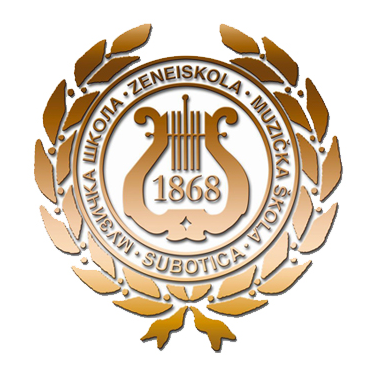 Музичка школа СуботицаИЗВЕШТАЈ О РАДУ ШКОЛЕза школску 2022/2023. годинуСуботица, август 2023. годинеРепублика Србија – АП Војводина Музичка школа СуботицаШтросмајерова 324000 СуботицаTeл/Факс: 024/525-672Дел. бр: 812/23Дана: 25.09.2023.На основу члана 119. став 1. тачка 2) Закона о основама система образовања и васпитања ("Сл. гласник РС", бр. 88/2017, 27/2018 - др. закон, 27/2018 - др. закон, 10/2019, 6/2020, 129/2021) и члана 26. став 1. тачка 3) Статута Музичке школе Суботица (дел. бр. Статута 200/18, од 27.02.2018. године, измене и допуне 326/19, од 14.05.2019.), Школски одбор Музичке школе Суботица, на седници одржаној дана 25.09.2023. године донео је следећу: ОДЛУКУУсваја се Извештај о раду школе за школску 2022/2023. годину
Извештај о раду Музичке школе за школску 2022/2023. годину приложен је уз ову одлуку и чини њен саставни део.___________________________				________________________Тања Кецман							Драгана НиколићПредседник Школског одбора					  Директор школеСАДРЖАЈУСЛОВИ СРЕДИНЕ У КОЈОЈ ШКОЛА РАДИ

	Музичка школа ради као основна музичка школа за ученике од 6 до 14 година и у својој структури има забавиште, I. и II. припремни разред, I., II., III. и IV. разред за контрабас, као и за соло певање и српско и мађарско традиционално певање; а I., II., III., IV., V. и VI. шестогодишње образовање за инструменте: клавир, хармоника, флаута, виолина, виола, виолончело, тамбура, гитара, обоа, кларинет, саксофон, фагот, хорна, труба, тромбон и удараљке. Музичка школа Суботица је једина музичка школа у општини Суботица и нема истурених одељења у приградским местима. Средња музичка школа има дугу традицију 155 година од оснивања и једна је од најстаријих средњих школа у Србији. У средњу музичку школу уписују се ученици из целе Војводине, а посебно Бачке и Баната пошто смо једина музичка школа која на средњем нивоу школује ученике и на мађарском наставном језику.Музичка школа по својој специфичности главни је организатор и реализатор музичких, културних догађаја и има тесну сарадњу са локалном самоуправом, са културним центрима општине: Градски музеј, Савремена галерија, Коло српских сестара, Удружење мађарских просветних радника северне Бачке, Културно-уметничка друштва, Црвени крст, Завод за заштиту здравља, Градска библиотека, Геронтолошки центар, Канцеларија за младе, Експекто, балетским школама, Школски диспанзер и Развојно саветовалиште за младе, средње школе и  факултети, и учествује у сваком важном догађају и свечаности пригодним музичким програмом. Наша школа као расадник музичких уметника активно  учествује у свим догађањима које организује општина Суботица, културне и јавне установе, удружења. МАТЕРИЈАЛНО-ТЕХНИЧКИ РЕСУРСИЗграда Музичке школе Суботица налази се у централном делу града у улици Штросмајерова број 3. У непосредном окружењу су: Народно Позориште, Градска библиотека и Градска кућа. Приступачна је из свих делова града и физички се налази у средишту Града и истовремено у културном средишту. Школа има приземље, спрат и поткровље. Корисна површина зграде износи око 2600 метара квадратних, а укупна површина зграде је 2855 м2. Простор је распоређен на следеће просторије:14 учионица за групну наставу, 26 учионице – собе за индивидуалну наставу,једна учионица намењена за одржавање проба оркестра,концертна сала, фискултурна сала, библиотека,велика и мала зборница,канцеларија за директора школе,канцеларија за помоћнике директора,канцеларија педагошко-психолошке службе,канцеларија за секретара школе,канцеларија за рачуноводство,архива,портирница,4 магацинске просторије,7 санитарних просторија,просторија за помоћне раднике,2 степеништа,хол на спрату,ходници,велико двориште (у коме се одржавају концерти када то време дозвољава).Наставна средства и опремаНајважнија наставна средства школе су инструменти. Школа поседује укупно 448 инструмената и техничких средстава (звучници, миксете, лаптопови). У школској библиотеци имамо 26.570 књига. Школа поседује више хиљада снимака наступа својих ученика, запослених и семинара. Постоји бесплатни кабловски и бежични интернет сервис који је доступан ученицима и запосленима 24 часа дневно. У зборници постављена су два рачунара са директном интернет везом, тако да је наставницима омогућено да из наставничке канцеларије приступе ЕсДневнику, сајту школе, документацији у електронској форми, као и својим плановима и програмима, и материјалима за наставу који су у електронској форми. Преко сајта, који школа има, родитељима, ученицима, запосленима доступан је низ сервиса, и стално се ради на ажурирању информација на сајту школе. Концертна сала је опремљена пројектором, лаптопом, сталком за пројектор и лаптоп, као и платном за пројекцију. Све одлуке о обезбеђивању додатних средстава издавањем простора доносио је Школски одбор. Издавање фискултурне сале не омета квалитетан наставни процес. Средства која се овако добијају наменски се користе за побољшање услова и квалитета рада у школи, у складу са Законом и утврђеним финансијским планом. Средства која ће се прибавити овом приликом користићемо за набавку наставних средстава.Планирана су  и остварена значајна улагања. У циљу побољшања хигијенских и естетских условаза за боравак и рад ученика.Сви изведени радови довели су до тога да ће материјално технички услови у наредној школској години бити неупоредиво бољи.Једна од  редовних активности је била и брига око набављања материјала за администрацију, хемијских средстава и прибора за одржавање хигијене,  Обезбеђено је редовно текуће и инвестиционо одржавање неопходно за несметано одвијање живота и рада у школи.  Од септембра месеца успели смо да обезбедимо следеће:Обезбедили смо нове инструменте: 1 пиколо, 1 фагот, поклоњен нам је један школски кларинет. Обезбердили смо за клавирски одсек две педалине за најмлађе а клавир Јамаха из учионице 39 је на ремонту.Купљена су два нова пројектора за учионице у којима су се пројектори покварили, затим, купљена је једна табла за учионицу бр.27, карта србије, постери са нотним ознакама из теорије музике за солфеђисте.Обезбедили смо нови рачунар за сектретара и куповали смо рачунарске компоненте за информатички кабинет и канцеларије.Од МПНТР смо добили два рачунара за потребе дигиталне наставеКупили смо 13 ормара за учионице а планирамо да обновимо ормаре и катедре у свакој учионици у школи у наредном периоду.Окречене су учионице: бр.3, бр.6. санирана је влага на стубу у ходнику школе. Окречене су и канцеларијекао и хол испред концертне сале.Извршили смо поправку и штимовање клавира у фебруару, септембру и по потреби. Такође смо обезбедили поправку гудачких инструмената, хармоника, гитара, тромбона, аудио опреме. Постављен је потпорни стуб на кружне степенице како би их додатно обезбедили, Стуб је скинут када је урађена санација степеница.За библиотеку смо купили: уџбеници за солфеђо за све разреде омш и за први и други разред омш уџбеник по новом плану и програму, радне свеске за припремне разреде „Мали музичар“ као и нотне свеске прилагођене за најмлађи узраст. Допунили смо библиотечки фонд са лектирама за матерњи језик. Купљене су и ноте и литература за клавир и хармонику.На основу потреба сваког одсека, купљени су делови за инструменте: жице за гудачке инструменте као и за гитаре, гудала за виолину, виолончело, потрошни материјал и делови за кларинет и саксофон. Нотни сталци.	У току је израда монографије школе. Допуњен је библиотечки фонд са књигама и уџбеницима. Помоћном особљу смо обезбедили ХТЗ опрему.Текуће поправке и одржавање објекта: Поправљане су електричне инсталације у више навратаНаправљен је потпорни стуб код испод спиралних степеница које воде на поткровље како би ојачали и подупрли степенице ради безбедности деце и запослених.Замењени су стари и дотрајали вентили на радијаторима а уједно су и поправљени у већем делу школе.ПројектиУ току школске године, наша школа је аплицирала на многе пројекте, како за оне које финансира град Суботица, тако и на пројекте који се тичу Покрајине и Републике, те пројекте из европских фондова. Средства су добијена и реализовани су следећи пројекти:Срествима Покрајинског секретаријата за образовање наша школа је добила средства у износу од 400.000,00 динара за израду пројектно техничке документације и за санацију спиралних степеница које воде у поткровље и санацију влаге у подруму и приземљу школе.Десет ученика првог и другог разреда средње Музичке школе са професорицом Нином Милосављевић, боравили су у Андревљу у периоду од 29.05.-03.06. Пројекат је финансиран од стране Покрајинског секретаријата за образовање, прописе, управу националне мањине- националне заједнице, а циљ пројекта је обука талентованих ученика наше школе.У суботу 27. маја 2023. године ученици средње музичке школе са својим професорима организовали су вече за памћење, под називом "Мала ноћна музика" у коме су представили своју школу на најбољи могући начин! Представљање је кренуло са музичком радионицом за најмлађе, затим са изложбом инструмената, фанфарама на балкону школе, изложбом старих таблона, плаката фотографија из живота школе из прве половине 20. века као и приказивањем промо филма. Многобројна публика је имала прилике да прати и концерте који су уследилли: концерт камерне музике, џез музике, а манифестацију смо завршили концертом професора школе. Вече је било чаробно а концерти су трајали до после поноћи.Средствима Покрајинског секретаријата за образовање у школи су саниране спиралне степенице које воде у поткровње: ојачане су челичном грдом која је учвршћена бетоном те је замељена и комплетна ограда на спиралним степеницама од приземља до поткровља. Радови су били у вредности од 1.200.000,00 рсд.ЉУДСКИ РЕСУРСИКАДРОВСКИ УСЛОВИ ШКОЛЕСРЕДЊА ШКОЛАОСНОВНА ШКОЛАНЕНАСТАВНО ОСОБЉЕОРГАНИЗАЦИЈА РАДА ШКОЛЕOРГАНИЗАЦИЈA И РЕАЛИЗАЦИЈA ОБРАЗОВНО-ВАСПИТНОГ РАДА Модел остваривања наставеШколска 2022/2023. година у складу са Kалендаром образовно-васпитног рада за основне и средње школе је почињала 01.09.2022. године. На основу Одлуке Тима за праћење и координисање примене превентивних мера у раду школа (Тим за школе) од 18.08.2022. у Музичкој школи образовно-васпитни рад у школској 2022/23. години је био организован кроз НЕПОСРЕДНИ РАД У ПРОСТОРУ ШKОЛЕ – I МОДЕЛ. У складу са тим за све ученике обавезна настава, као и остали облици образовно-васпитног рада организовали су се према усвојеном распореду часова, за све ученике у одељењу истовремено. Водили смо евиденцију о броју заражених. Живот у школи је функционисала, настава се одвијала без застоја.Изабрана платформа за рад на даљинуТоком целе школске године примењиван је непосредан рад у школи. Изабран облик рада за случај преласка на комбионовани или онлајд модел у индивидуалној настави инструмента и певања у основној и средњој музичкој школи је преко Viber-а, Skype-а и Messenger-а. Када је реч о групној настави, донета је одлука да се у случају преласка на комбиновани и/или онлајн модел настава одвија преко Google учионице и Zoom апликације.Трајање часова, начин организацијеУ средњој школи часови су трајали 45 минута. У првом полугодишту преподне су ишли 1. и 3. разреди, а послеподне 2. и 4. разреди, а у другом полугодишту преподне су ишли 2. и 4., а послеподне 1. и 3. разреди. Овај распоред смена је установљен из педагошких разлога. За 1. разред је за прилагођавање и за родитељско праћење боље да ученици иду преподне, а 4. разредима је значајно да у другом полугодишту, пред матуру, матурски концерт и припреме за упис на академије наставу похађају преподне. По плану и програму у  првом циклусу основне школе часови трају 30 минута, а у другом циклусу 45 минута. У основној школи ученици су, зависно од својих редовних основних школа, долазили у супротној смени. Настава из солфеђа одвијала се у свим разредима два пута недељно, а два часа инструмента у 2. припремном, 1., 2., 3., 4., 5. и 6.  разреду такође два пута недељно. У договору са родитељима, наставници инструмента у 1. циклусу су могли организовати  наставу у блоку од сат времена. Свугде, где је то распоред дозвољавао, спојени су часови солфеђа и инструмента, тако да су ученици у Музичку школу долазили најчешће два или три пута недељно. То је значајно јер у данашње време деца похађају више ваннаставних и слободних активности и често се јавља проблем слободног времена и термина.Распоред часоваНаставници индивидуалне наставе основне и средње музичке школе су се прилагођавали и правили распоред часова у време када ученик није у основној или у другој средњој школи. Сваки наставник је правио свој засебан распоред и предао га директору крајем сваког месеца за наредни месец. Наставници групне наставе су имали фиксни распоред по разредима и групама. Мењали су га када се у основним или другим средњим школама промењен распоред.Начин коришћења учионица:Наставници индивидуалне наставе су имали своје учионице – собе у којима су радили и делили је са једним или са двоје колега. Распореде часова су прилагођавали једни другима. Учионице за групну наставу солфеђа у основној музичкој школи су такође фиксне. Сваки наставник је имао своју учионицу. У средњој школи су мењали учионицу само код оних предмета где је то неопходно због потребе односно специфичности одређеног предмета. Начин праћења и вредновања постигнућа ученика Праћење и вредновање рада и напредовања ученика изводило се свакодневно, а оцењивање се вршило у школи писмено или усмено у зависности од плана и програма сваког појединачног наставника и предмета који предаје. Пошто је код нас заступљена и индивидуална настава, праћење и вредновање постигнућа ученика пратило се свакодневно и квалитетно. ЕсДневник који фунционише трећу школску годину омогућује наставницима да своја запажања о напретку ученика упишу свакодневно, а опет родитељима су те информације одмах доступне. Начин праћења остваривања плана активностиУ ЕсДневник наставници су свакодневно уписивали наставне јединице по распореду, одсутне ученике, итд. Информације из ЕсДневника пратили су директор школе и стручна служба. Такође, наставници су предали своје индивидуалне планове на почетку школске године.    Време почетка часова и смене у музичкој школиШкола је радила у две смене и у средњој и у основној музичкој школи и то у преподневној смени од 7,30 - 13,30, а у послеподневној смени од 13,30 - 19,30. Ради се петодневна радна недеља. Организовање концерата и јавних наступаПо плану и програму предвиђени су континуирани јавни часови класа и ученички концерти који се изводе пред публиком, као и организовање новогодишњег концерта, концерта камерних група, оркестара, хора, наставничког концерта, матурског концерта. Све горе наведене активности смо спровели по плану и програму.Оцењивање С обзиром да је школа примењивала 1. модел тј. непосредну наставу у школи процес оцењивања је текла по Правилнику о оцењивању. Припреме наставника – наставне јединицеНаставници су припремали наставне јединице и у дигиталном облику.  Настава се организовала на начин који осигурава безбедност и здравље ученикаУченици и запослени су били дужни да се придржавају упутства и Препоручених мера превенције COVID 19 у школама и установама ученичког и студентског стандарда које је донео Тим за школе 18.08.2022., а припремио Институт за јавно здарвље Србије „Др Милан Јовановић Батут“.  ОРГАНИЗАЦИОНА СТРУКТУРАСАСТАВ ТИМОВА И АКТИВАЧланови ТимоваЧланови стручних активаЧланови стручних већаШКОЛСКИ КАЛЕНДАР
	Према Правилнику о календару образовно-васпитног рада са седиштем на територији АП Војводине које је донео Покрајински секретаријат за образовање, управу и националне заједнице, школска година је почела 01.09.2022. године а завршена је са изменама, овај пут са скраћењем,  тако да је настава завршена 06.06.2023. за све ученике ОМШ и СМШ. Разлог за такву одлуку Министарства просвете је трагичан догађај од 3. маја 2023. када је ученик 7 разреда ушао у школу са ватреним оружјем и убио 9 својих другова и другарица и домара и ранио наставницу историје и још 5 својих другова и другарица. Школска година се до тог кобног дана одвијала по Календару. Наши матуранти СМШ наставу су по календару завршили редовно 23. маја и отпочели са годишњим испитима које су завршили до 30. маја 2023. Матурски испити почели су 05.06.2023. и завршили 09.06.2023. По упутству Министарства просвете матурски испити су требали да се одрже онако како су и планирани. Завршни разреди ОМШ наставу су по календару завршили 03. маја , такође редовно и тог дана отпочели са годишњим испитима које су завршили 02. јуна 2023. године.Остали ученици СМШ од 1.-3. разреда и ученици ОМШ од 1.-5. наставу су по календару требали да заврше 13.06.2023. и да тада почну годишњи испити. По одлуци Министарства, настава за ове ученике завршена је 06.06.2023., а ученици су тада могли још да исправе неке оцене којима нису били задовољни и да се припреме за годишње испите који су почели 13.06. a који су се по препоруци Министраства одржавали редовно. Тако да је Музичка школа годишње испите одржала по календару.  - У ОМШ настава се од 1. – 5.  разреда одвијала у 36 петодневних наставних недеља, односно 180 наставних дана, док се у завршним разредима ОМШ настава се одвијала у 34 петодневне наставне недеље тј. 170 наставних дана. Настава се завршила 06.06.2023. а испити су завршени 20. јуна,  а за завршне разреде 02. јуна 2023.- У СМШ настава се одвијала у 37 петодневних наставних недеља тј. 185 наставних дана, а у завршним разредима СМШ настава се одвијала у 34 петодневне наставне недеље тј. 170 наставних дана, тако да се настава завршила 06.06.2023. за ученике од 1. до 3. разреда, док су испити завршени 20. јуна 2023,  а за завршне разреде 02. јуна 2023.- Прво полугодиште школске 2022/23. за СМШ и ОМШ почело је у среду 01.09.2022. а завршило се у 23.12.2022. и имало 81 наставни дан. - Друго полугодиште за СМШ  започело је 09.01.2023. а за ученике ОМШ 16. јануара 2023.- Друго полугодиште завршило се 06.06.2023. по Препоруци Министарства просвете Републике Србије, а ученици незадовољни успехом који су остварили имали су право на додатне часове. По препоруци Министарства годишњи и матурски испити могли су се спровести по плану. Тако су и спроведени.  У овој 2022/23. школској години организована је Побна матура за ученике 3 разреда СМШ која је спроведена од 31. мај 2023. за матерњи језик. Од осталих предмета се одустало тако да се Нова матура предвиђа тек за школску 2025/26. а то су садашњи други разреди.  Републичка такмичења одржана су од 01.-15.04.2023.Пријемни испити за СМШ за нашу школу одржани су 19., 20. и 21. маја 2023.Провера музичких способности за 1. припремни разред одржана је 10. маја 2023., а за ученике 2 припремног разреда 18. маја 2023.Уписи за школску 2023/24. годину одржани су 28. и 29. јуна 2023. године. РИТАМ РАДНОГ ДАНА
Током школске 2022/23. године, школа је радила по следећем распореду:
	Ученици ОМШ долазе по распореду супротном од онога који имају у својим основним школама. Увек је за један разред одређен термин и у преподневној и у послеподневној смени, а често постоје и две групе ученика истог разреда код истог наставника за групну наставу. Индивидуални распореди за инструмент праве се у зависности од обавеза ученика и по могућству од часова солфеђа и теорије музике. Циљ је да ученици што мање времена проведу у путовању до школе, тако да се свугде где је то могуће ученицима повезују часови индивидуалне наставе са солфеђом. Како се мењају потребе ученика тако се и распоред наших активности прилагођава њима. Разлог за то је да се ученици лакше прилагоде и новим додатним обавезама, другим ваннаставним активностима, а и обавезним школским обавезама. Часови хора и оркестара заказивани су у вечерњим часовима како би сви ученици могли да присуствују. У школској 2022/23. години на нашу поновљену молбу, Актив директора се и ове школске године сложио да се у свим основним школама у општини Суботица смене мењају месечно. За нашу организацију и ефикасност, врло је значајно сазнање када и како школе мењају смене. Та пракса која је уведена пре пет школских година када се директори договоре којим датумима се тачно мења смена, нам је изузетно значајна за формирање распореда наставника у индивидуалној настави. Иако се нису све школе придржавале договора ипак је некаквог побољшања било. Та пракса договарања је настављена и ове школске године.У СМШ настава се изводи у две смене и то у  I. полугодишту пре подне иду I. и III. разреди, а после подне  II. и  IV.  разреди. За навикавање на нову школу и услове у којима се настава спроводи за узраст ученика који тек уписују средњу школу оптимално је да иду преподне. Прилагођавање на услове у којима школа ради у овим првим данима је од велике важности. У II. полугодишту је за IV. разреде од већег значаја да због припрема за матуру они иду преподне, тако да тада преподне похађају наставу ученици II. и IV. разреда. Школа има услове за целодневни рад који се за већину ученика одвија и пре и после подне, тј у једној смени групна настава, а у другој смени индивидуални часови у договору са наставницима.   РАСПОРЕД ПРОМЕНЕ СМЕНА У ОСНОВНИМ ШКОЛАМА У СУБОТИЦИ У ШКОЛСКОЈ 2022/23. ГОДИНИШколску годину започели смо као да ће школска година 2021/22. бити без прекида и као што је планирано. Актив директора ОШ договорио се да се настави добра пракса око заједничких промена смена, иако су специфичности школе и њихове потребе различите. Али због организовања ваннаставних активности које су бројне а које деца похађају овај договор је од велике важности за нашу школу посебно. Ученици ОМШ у нашу школу долазе у контра смени од оне у ОШ. Да би се направио ефикасан распоред са што мање празног хода и за наставнике и за децу поштовање овог договора је од великог значаја.ДОГОВОРЕНЕ ПРОМЕНЕ СМЕНА У ОСНОВНИМ ШКОЛАМА У СУБОТИЦИ У ШКОЛСКОЈ 2022/23. ГОДИНИ: У условима редовне наставе каква је била ове школске године, у школи настава у СМШ је подељана у две смене. Биолошки, ученици адолесцентног доба, успешније функционишу у току преподнева тј. најбоље у периоду од 10,00 до 18,оо часова, тако да је ради потребе да сви ученици имају исте услове, неопходна што чешћа промена смена, а најмање 2 пута у току школске године. Ученици музичке школе имају специфичну организацију радног дана, када у току или преподнева или у току послеподнева имају организовану групну наставу, а у другом делу дана имају индивидуалне часове са појединим професорима. Зависно од одсека који похађају ученици и од разреда који похађају, у млађим разредима то је мање предмета, а у старијим, II. и IV., то је више предмета.Ученици I. разреда су осетљивија категорија ученика којој је потребно додатно да се прилагоди условима нове средине и организацији рада школе. Такође је значајно да у периоду прилагођавања имају свакодневно прилику да се срећу у већем обиму времена са родитељима који углавном раде преподне. И ове школске 2022/23. године та законитост је испоштована на начин да I. и III. разреди у I. полугодишту групну наставу похађају преподне, а II. и IV. послеподне.Наставници су били припремљени за евентуални прелазак на онлине режим. Направљене су групе у којима би се наставници са појединим групама ученика договарали око распореда и осталих активности. Наставници су паралелно са групама које су формирали са ученицима, формирали су и групе са родитељима, а све у циљу што бољег функционисања наставе на даљину уколико се за то укаже потреба. Током ове школске године наша школа није имала потребу да прелази на онлине режим. РАСПОРЕД ЗВОЊЕЊАПРЕПОДНЕВНА СМЕНАПОСЛЕПОДНЕВНА СМЕНАРЕАЛИЗОВАНИ ФОНД ЧАСОВА ДОПУНСКЕ, ДОДАТНЕ И ПРИПРЕМНЕ НАСТАВЕ ЗА ШКOЛСКУ 2022/23. ГОДИНУ

ДОПУНСКА НАСТАВАДопунска настава одржавана је у Iа, Iб, IIб, IIIб, IVа, IVб разредима средње школе. Наставници су у обавези да одржавају допунску наставу из предмета из којих је у току школске године, на тромесечјима или на полугодишту било слабих оцена.У првим разредима допунска настава је одржана из предмета: солфеђо, хармонија, историја, математика и италијански језик. У другим разредима допунска настава је одржана из: хармоније и виолине.   У трећим разредима допунска настава је држана из предмета хармонија.  У четвртим разредима допунска настава одржана је из предмета италијански језик, хармонија и контрапункт.
ДОДАТНА НАСТАВАУ музичкој школи велики број часова додатне наставе се одржава и у индивидуалној настави по потреби, посебно пред такмичења и наступе и гостовања која су веома честа с обзиром да смо сваке недеље одржавали ученичке концерте и јавне часове одсека као и интерне часове класа, а то је наставницима одређено решењем о 40 часовној радној недељи и налази се у архиви школе.     	Одржани часови евидентирани су у електронском дневнику.ПРИПРЕМНА НАСТАВА 
Школа је организовала припремну наставу за ученике који су имали слаб успех из појединих предмета на крају школске године и који су упућени на полагање поправног испита у августовском испитном року. Ове школске године припремна настава је била организована из следећих предмета: хор, солфеђо, хармонија, саксофон и италијански језик. 	Школа је организовала припремну наставу за ученике завршних разреда основне музичке школе на коју је позвала све заинтересоване ученике који су планирали да конкуришу у средњу музичку школу. Припремна настава за њих је била организована из солфеђа и теорије музике. 	Такође, организована је припремна настава за ученике трећег разреда средње музичке школе због учешћа на пилотирању опште матуре.РАСПОРЕД ПОПРАВНИХ, РАЗРЕДНИХ И МАТУРСКОГ ИСПИТА У АВГУСТОВСKОМ ИСПИТНОМ РОKУ ШKОЛСКЕ 2022/23. ГОДИНЕ – СМШ И ОМШПРИПРЕМНА НАСТАВАИСПИТИ (поправни, матурски)МАТУРСКИ ИСПИТИСПИТИ У АВГУСТОВСКОМ РОКУ ПО МОЛБИ – ОСНОВНА ШКОЛАВАННАСТАВНЕ АКТИВНОСТИ
На основу предлога тема одељенске старешине су обрађивали теме за које су сматрали да постоји интерес ученика и које су ученици сами иницирали. Обухваћене су теме у циљу реализације васпитних задатака као и остала подручја рада заједнице ученика, професионална оријентација, хуманизација односа међу половима, унапређење животне средине, радне навике и технике учења, заштита и унапређење здравља са посебним акцентом на болести зависности.	
	У  првом полугодишту школске 2022/23. године, 24. септембра имали смо спортску суботу. Тим за спортске активности организовао је ученике и наставнике на следећим спортовима: стони тенис, шах, одбојка и багминтон. Атмосфера и задовољство и ученика и наставника показало нам је да интерес и свест о потреби спортских активности ипак постоји, а утицај електронике и мобилних телефона довели су и до  веће пасивности деце и лошег држања телате је повећана потреба за кретеањем и физичким активностима.              Школа је групно учланила ученике I разреда и нове наставнике у Градску библиотеку на годину дана плаћене чланарине. Разредне старешине 1 разреда обишле су заједно са својим одељењима позајмно одељење Градске библиотеке и читаонице. Сматрамо да је интерес ученика да читају и да имају могућност да набаве књиге и за потребе наставе а и за потребе доколице, посебно што имало велики број ученика са стране.  Акцију настављамо и даље с тим да Школа наставља уплате чланарине у Градској библиотеци оним ученицима и наставницима који су упротеклој години користили услуге библиотеке.                Дана 10. новембра 2022. реализовали смо предавање о опште народној одбрани и самозаштити, као и о могућностима школовања у војним школама. Предавање је одржао  представник војног одсека Маодуш Мирко који је презентовао активности Војске Србије и говорио о опремељености војске и претњама и спремности становништа да се од тих претњи одбрани на адекватан начин. 	У сарадњи са Школским диспанзером и патронажном службом реализовали смо предавања из здравственог васпитања. Патронажна сестра обишла је прве и треће разреде и одржала предавања на следеће теме:09. 12 2023.1а –ХИВ и СИДА- предавање и  радионица1б-  ХИВ И СИДА- предавање и  радионица3а – ХИВ И СИДА- предавање и  радионица3б – ПОЛНО ПРЕНОСИВЕ БОЛЕСТИ - предавање и  радионицаОПШТИ ПОДАЦИ О УЧЕНИЦИМАПРЕГЛЕД БРОЈА УЧЕНИКА ПО ОДСЕЦИМА И РАЗРЕДИМАУ школској 2022/23. години завршио је следећи број ученика на следећим одсецима: Клавирски одсекОдсек дувачких инструменатаOдсек соло певањеОдсек за традиционално певањеОдсек за традиционалну музикуОдсек хармоникеОдсек трзачаОдсек удараљкеОдсек гудачаОдсек џезКУМУЛАТИВНИ ПРИКАЗ           OСНОВНА ШКОЛАСРЕДЊА ШКОЛАСПИСАК УЧЕНИКА МУЗИЧКЕ ШКОЛЕ КОЈИ СУ У ТОКУ ШКОЛСКЕ 2022/23. ГОДИНЕ  СТАНОВАЛИ  У ДОМУ УЧЕНИКАИЗБОРНИ ПРЕДМЕТИПРЕГЛЕД БРОЈА УЧЕНИКА ПО ОДЕЉЕЊИМА И ИЗБОРНИМ ПРЕДМЕТИМАНа нивоу школе формирано је 6 група из грађанског васпитања, тј. 53,85% ученика, 3 групе из православног катихизиса или 14,10% ученика, 2 групе католичког вјеронаука (хр) или 8,97% ученика и 4 групе католичког веронаука (ху) или 23,08% ученика. Број реализованих часова из изборног предмета:Верска настава – 305 од планираних 315, тј. 96,83% (9 група)Грађанско васпитање – 190 од планираних 210, тј. 90,47% (6 група)
Ученици који похађају две школе изборни предмет слушају у матичној школи у којој слушају оптшеобразовне предмете.ВАСПИТНО – ДИСЦИПЛИНСКЕ МЕРЕ ИЗРЕЧЕНЕ У СРЕДЊОЈ ШКОЛИ У ШКОЛСКОЈ 2022/23. ГОДИНИУкупно на нивоу средње школе изречено је:10 опомена одељењског старешине;6 укора одељењског старешине;2 укора одељењског већа.У овој школској години нису вођени васпитно-дисциплински поступци, а изрекли смо укупно 18 васпитних мера. У првом разреду изречене су две опомене одељењског старешне, два укора одељењског старешине и један укор одељењског већа, укупно пет васпитних мера.У другом разреду изречене су пет опомене и један укор одељењског старешине. тј. укупно шест васпитмих мера.   У трећем разреду нису изречене васпитне и васпитно-дисциплинске мере.  У четвртом разреду изречене су три васпитне мере – једна опомена, један укор одељењског старешине и један укор одељењског већа.ИЗВЕШТАЈ О РЕЗУЛТАТИМА НА МАТУРСКОМ ИСПИТУ У ШКОЛСКОЈ 2022/2023. ГОДИНИРЕЗУЛТАТИ РЕПУБЛИЧКОГ ТАКМИЧЕЊА ШКОЛСКЕ  2022/23. ГОДИНЕУСПЕХ И КРЕТАЊЕ УЧЕНИКА У ШКОЛСКОЈ 2022/23. ГОДИНИНа почетку школске 2022/23. године уписано је 83 ученика у средњу школу на два наставна језика на српском и мађарском и на четири одсека: - МУЗИЧКИ САРАДНИК – ТЕОРЕТИЧАР - МУЗИЧКИ ИЗВОЂАЧ – КЛАСИЧНА МУЗИКА- МУЗИЧКИ ИЗВОЂАЧ – ТРАДИЦИОНАЛНА МУЗИКА- МУЗИЧКИ ИЗВОЂАЧ – ЏЕЗ МУЗИКАУ први разред уписано је 10 ученика на српском наставном језику, и 17 ученика на мађарском наставном језику, значи 27 ученика. У други разред уписано је 10 ученика на српском наставном језику и 8 ученика на мађарском наставном језику, што значи 18 ученика.У трећи разред уписано је 10 ученика на српском наставном језику и 5 ученика на мађарском наставном језику, значи укупно 15 ученикa.У четврти разред уписано је 13 ученика на српском наставном језику и 8 ученика на мађарском наставном језику, значи 21 ученика. У току школске године исписало се 4 ученика;  сви су  ученици првог разреда који су напустили школовање неко у септембру, а неко у јуну због одласка у другу школу тј то су ученици који су поред музичке школе уписали и неку другу средњу школу, па су се определили за другу школу. Школска година се спроводила по важећем календару али се ипак  завршила по измењеном  календару. Ученици завршних разреда СМШ наставу су  завршили 23.05.2023, а ученици завршних разреда ОМШ 30.05.2023. Завршетак наставе по календару за ученике од 1-3 разреда СМШ је био 20.06.2023., као и за ученике од 1-5 разреда ОМШ. Због трагичних  догађаја од 3. Маја 2023. У ОШ „ Владислав Рибникар“ кад је ученик 7 разреда те школе убио на настави домара и 9 ученика школе, ранио наставницу историје и још 5 ученика, Министарство просвете одлучило је да се завршетак наставе помери на 6 . јуна 2023.  У нашој школи испити су почели 13. Јуна тако да је недостатак наставних дана био само 4 дана. Испити су у потпуности одржани по плану и календару.  На поправни  или разредни испит упућено је 4 ученика: три ученика првог разреда из једног или два предмета (хармонија, хор, италијански језик и солфеђо). Једна ученица четвртог завршног разреда која похађа две школе , због неоцењеног статуса полагала је разредне испите из 5 предмета у јунском року. Положила је  3 предмета(историја музике, контрапункт и музичке облике) а упућује се на полагање поправних испита из хармоније и солфеђа. Она ће матурски испит полагати у ванредном статусу ако у августу положи поправне испите. Два ученика нису полагала матуру у јунским року; један ученик главни предмет и матерњи језик, а други ученик само главни предмет, док је један ученик  имао поправни у јуну из хармоније који је успешно положио. Матурски испит положило је 19 ученика,  у јунском испитном року. У августовским испитном року поправни испит из солфеђа, хармоније , хора и италијанског језика положило је три ученика првог разреда и успешно су  завршили разред. Матурски испит  један ученик је положио комплетно, а други ученик је полагао само матерњи језик. Главни предмет полагаће као ванредни ученик у следећој школској години. Трећа ученица , матурант успешно је положила поправне испите и матурски испит полагаће у следећој школској години као ванредни ученик. На крају школске године после поправних испита у августу, од укупно 78 ученика разред је позитивно завршило 78 ученика или 100 %  ученика средње школе. Матурски испит у целости није положило 2 ученика четвртог разреда и они прелазе у статус ванредног ученика. Од 78 ученика, са позитивним успехом завршило је разред 78 ученика или 100 %; од тога је 33 ученика,  разред завршило са одличним успехом, или 42 %; 37 ученика је завршило разред са врло добрим успехом или 45 %; 5 ученика са добрим успехом или 4 %; са довољним успехом немамо ученике.Један ученик, који је поред наше похађао и другу средњу школу из 2 разреда, исписао се.  Нема ученика који се упућују на понављање разреда. Успех ученика у СМШ на крају школске године - 31. августа је 4,29.  НАСТУПИ У ОРГАНИЗАЦИЈИ ШКОЛЕНаступи ученика наше школе у школској 2022/23. били су запажени у: Образовним институцијама: На свечаној седници поводом дана града 01. септембра, учествовали су и ученици наше школе: Јована Буха, 4. разред омш из класе проф. Шоти Собонја Емеке и ученица Кермеци Нора 6. разред омш из класе проф. Бичкеи Зите а уз клавирску пратнју проф. Шоти Собоња Емеке. Достојно су представљали школу. 27. маја 2023. године ученици среднје музичке школе са својим професорима организовали су вече за пемћење, под називом „Мала ноћна музика“ у ком коме су представили школу на најбољи могући начин! Представљање је кренуло музичком радионицом за најмлађе, затим изложбом инструмената, фанфарама на балкону школе, изложбом старих таблона, плаката, фотографија из живота школе из прве половине 20. века, као и приказивањем промо филма. Многобројна публика је имала прилике да прати и концерте који су уследили: Концерт камерне музике и Џез музике, а манифестацију смо завршили концертом професора школе. Вече је било чаробно а концерти су трајали до после поноћи. učenici На свечаним доделама диплома матурантима Економске и Медицинске школе, наши ученици су такође дали свој допринос својим наступом у јуну месецу.На другом инклузивном фестивалу „Палићке нотице“ 21. јуна, у организацији школе „Др. Светомир Бојанин“ наступали су ученици првог циклуса омш, гудачки оркестар који су припремила професорица: Међери Марија Културним институцијама и другим организацијама: Ученици наше школе традиционално учествују на свим градским манифестацијама: Дан града 01. септембар; Међународни фестивал фантазије и хорор филма у биоскопу Лифка; Фестивал „Златна фрула Палића“, Републичко такмиченје.Додела награде др Ференц Бодрогвари у великој већници Градсек куће 22. јуна, ученици наше школе су такође узели учешће.Ове школске године смо имали 31 наступа ван школе.Фестивалима: „Златна фрула Палића“,“Дан школе на Осијеку“, „Завичајни дани“, „Сунчана јесен живота“, „Дечија недеља“, Фестивал Дечијег позоришта, Божићни концерт малих оркестара у „Непкер“, Гостујући концерт Симфонијског оркестра и хора средње музичке школе у Чоки.ИЗВЕШТАЈ О РАДУ ОРГАНА УСТАНОВЕОрган управљања у школи је Школски одбор. Орган руковођења чине директор и помоћници директора. Стручни органи школе су: Наставничко веће, Одељењска већа, Педагошки колегијум, Стручна већа по одсецима (Стручно веће наставника стручних теоретских предмета, Стручно веће наставника теоретских предмета у ОМШ, Стручно веће наставника трзачких инструмената, Стручно веће наставника хармонике, Стручно веће наставника клавира у СМШ, Стручно веће наставника клавира у ОМШ, Стручно веће наставника дувачких инструмената, Стручно веће наставника ударачких инструмената, Стручно веће наставника џез музике, Стручно веће наставника гудачких инструмената, Стручно веће наставника соло певања, Стручно веће наставника српског традиционалног певања), Стручни актив за развојно планирање, Стручни актив за развој школског програма. Стручни сарадници школе су педагог, психолог и библиотекар. Такође, у школској 2022/23. години у школи формирано је и 11 тимова (тим за инклузивно образовање, тим за самовредновање, тим за професионални развој, тим за заштиту деце од дискриминације, насиља, злостављања и занемаривања, тим за каријерно вођење и саветовање, тим за развој међупредметних компетенција и тим за обезбеђивање квалитета и развој школе, тим за подршку ученицима у прилагођавању школском животу, тим за израду програма излета и екскурзија СМШ, тим за израду програма излета и екскурзија ОМШ, тим за израду пројеката). Саветодавни орган школе је Савет родитеља.ИЗВЕШТАЈ О РАДУ СТРУЧНИХ ОРГАНА ШКОЛЕИзвештај о раду Наставничког већаУ току школске године одржано је 12 седница Наставничког већа. Извештај о раду Одељењских већаУ школској 2022/2023. години одржаване су и редовне, али и ванредне седнице одељењских већа за нека одељења. Редовне седнице су одржаване на крају првог и трећег класификационог периода, крају полугодишта и крају године, а ванредне за потребе изрицања Укора одељењских већа за ученике. Одељењска већа као стручни орган школе бавила су се непосредном организацијом рада одељења. Утврђиван је појединачни и општи успех одељења на крају квартала, полугодишта, школске године. Анализиран је постигнути успех и владање ученика и предлагане су мере за његово побољшање. Доношене су заједничке одлуке и пружена обавештења и упутства. Предлагани су ученици за ђака у ОМШ и СМШ.Извештај о раду Педагошког колегијумаКао и претходних година и ове школске године конституисан је Педагошки колегијум. Колегијумом је председавао директор школе, а остали чланови били су: Ленард Гужвањ, Нина Милосављевић и Мирјана Шкобо, помоћници директора, педагог Алиса Јованић Жаки, психолог Јанка Лекић Ладоцки и председници свих стручних већа: Кристина Чикош, Ева Такач, Тамара Штрицки Сег, Александар Лукић, Марко Срђевић, Горан Еветовић, Михаљ Сич, Давид Сич, Илдико Биро Тирјунг и Тијана Стојичић.Реализовано је 10 састанака ове школске године, сваког првог четвртка у месецу (08.09.2022., 06.10.2022., 03.11.2022., 01.12.2022., 19.01.2023., 02.02.2023., 02.03.2023., 04.04.2023., 04.05.2023. и 01.06.2023.).Извештај о раду стручних већаИЗВЕШТАЈ СТРУЧНОГ ВЕЋА НАСТАВНИКА СТРУЧНИХ ТЕОРЕТСКИХ ПРЕДМЕТА ЗА ШКОЛСКУ 2022/2023. ГОДИНУПредседник стручног већа/одсека: Кристина ЧикошБрој наставника који предају на одсеку: 27Име и презиме свих наставника одсека и предмет који предају:На Теоретском одсeку СМШ запослено је 9 наставника стручних предмета: Милосављевић Нина, Иванковић Р. Бранко, Стефановић Константин, Пашко Чаба, Мора М. Сибила, Милинов Силвиа, Мирослав Стантић, Рустемовић Лејла и Кристина Чикош, док наставни кадар за општеобразовне предмете броји 18 наставника: Вуковић Маринко, Жужана Сабо, Чонка Ференц, Владимир Сотин, Мандић Зорица, Маријан Кујунџић, Вуковић Дејан, Владимир Катанчић, Тселиос Тинде, Будановић Леонора, Марта Ардалић, Мирјана Шкобо, Крстић Ана, Биро Виола, Весна Рашета, Тот Дер Фелди Илона, Ковач Ивана и Михаило Јовишевић. Разредне старешине у шк. 2022/23 су:  1А. Милосављевић Нина, 1Б Жужана Сабо, 2A Маријан Кујунџић, 2B  Милинов Силвиа, 3А Бранко Иванковић Р., 3Б Кристина Чикош, 4А Дејан Вуковић, 4Б Ференц Чонка.Уписаних ученика на почетку школске године: 84 Исписани ученици: 6 /Будимир Анђела 1А, Кермеци Нора 1Б, Б. Варга Адам 1Б, Пап Миклош 1Б, Чинчак Кевин 3Б, Нађ Торма Бланка 3Б/Општи успех одсека на крају првог/другог полугодишта: Врло добар (3,67) Општи успех одсека на крају првог/другог полугодишта: брло добар (4,24)Општи успех одсека на крају првог/другог полугодишта – 31. августа: 4,29Активности одсека – број и датуми одржаних стручних актива, теме којима смо се бавили:Број одржаних стручних актива: 5Датуми одржавања актива: 	1.) 12. септембар 2022, 2.) 14. новембар 2022.3.) 29. новембар 2022. 4.) 8. март 2023.5.) 11. Мај 2023.Теме којима смо се бавили: Календар активности у првом полугодишту 2022/2023.године, РТ, Ученички концерти, јавни часови, Решавање проблема на одсеку, Семинари и стручна усавршавања, потребе одсека. Организација јавног часа Теоретског одсека Kалендар рада за предстојећи период, Сагледавање резултата током протеклог периода – запажања, примедбе и похвале у вези реда рада и дисциплине ученика, Разно.Kалендар рада за предстојећи период, Распоред часова за време трајања екскурзије,  Државна матура, родитељски састанак за будуће прваке, Проблеми и "проблематични" ученици на нашем одсеку /оцењивање, питање ученика који похађају две школе, Употреба мобилних телефона, ноћ музеја, разно.Актуелности и дешавања у наредном периоду, Календар испита, Испити. Разно.Јавни и интерни часови одсекаБрој јавих часова: 1Датуми одржавања јавних часова: 29. новембар 2022., у 17 часоваБрој интерних часова:  -Француско вече -  Као и сваке године, одржано је Француско вече 15. децембра 2022. године. У програму су учествовали ђаци Музичке школе и гимназије „Светозар Марковић“. Изводили су песме на француском и италијанском језику.Учешће на јавном часу Теоретског одсека са извођењем песме на грчком и француском језику. /Зорица Мандић/Италијански језик:  Прво полугодиште обележиле су значајне додатне активности:У септембру: учешће ученика 2б разреда, Конц Антониа на свечаном концерту поводом обележавања рођендана Италијанског културног центра Piazza Italia28.10. поводом Недеље италијанског језика у свету ученици свих разреда припремили су излагања на тему L’italiano e i giovani  (Италијански и млади) која је била одређена као тема за 2022.годину.18.11.2022. обележили смо Недељу италијанске кухиње у свету (La settimana della cucina italiana nel mondo) али овога пута радно, кувајуђи, код куће, наравно. Ученици су донели у школу шпагете болоњезе, тирамису, пицу па смо све лепо заједно појели. Фотографије су постављене на пано.Друго полугодиште започели смо разговором о филму Савршени странци (I perfetti sconosciuti) који се показао као веома добар начин рада увелико прихваћен од стране ученика.У фебруару смо одабрали програм за Италијанско вече и почели да се свесрдно припремамо.31.3. обележили смо светски Дан Дантеа (Dantedì) излагањима која су ученици припремили по деловима његовог најпознатијег дела, Божанствене комедије. 8.6. одржали смо дугоочекивано Италијанско вече уз учешће свих  ученика. Програм је био веома разноврстан: рецитовала се поезија Алде Мерини, свирали одломци из дела Ђакома Пучинија, Едуарда ди Капуе, Г.Б.Куртиса, али и Адриана Ћелентана, групе Ricchi e poveri као и Ероса Рамацотија. Приказане су и две презентације на тему италијанске кухиње и Дантеа Алигијерија, читале речи мајке Терезе од Калкуте. /Ана Крстић/Концерти и наступи, остале активности на ТО одсеку:24.09. 2022. Спортска субота - Одржана је ваннаставна активност у оквиру предмет физичко и здравствено васпитање, под називом „Спортска субота“. Активност су одржали предметни наставници физичког васпитанја Владимир Катанчић и Дејан Вуковић. Исход активности: указивање и подстицање младих на негу физичког и менталног здравља28. 09. 2022. Наступ хора СМШ у Градској кућиTакмичење одељења у певању – 17. октобар 2022.28.10.2022. Преслушавање ученика за РТ из солфеђа и теорије музике19-20. 11. 2022. одржано је РТ такмичење из солфеђа и теорије музике у Београду21.11. 2022. Одржана је радионица на тему „Државна матура“13.12.2022. Одржана је смотра из предмета солфеђо за ученике првих разреда СМШ16. 12. 2022. Ученици и резредне страешине трећих разреда организовали су програм за доделу пакетића  - Дочек Деда мразаБожићни – Новогодишњи концерт хора и симфонијског оркестра СМШ у Чоки 20.12.2022.Божићни – Новогодишњи концерт хора и симфонијског оркестра СМШ у Суботици 21.12.2022. 26.01.2023. – Синагога – Ученица Ема Трифковић је наступала у програму обележавања Дана холокауста у Синагоги .27. 01.2023. Прослава школске славе Свети Сава – наступ хора СМШ30.01.2023. Преслушавање женског и камерног хора за РТ8-9.02.2023. Радионица – семинар са проф. Солфеђа – Славица Смиљанић Марковић16.03. 2023. Одржан је родитељски састанак за родитеље будућих првака. Родитељски састанак на српском језику су водили директор школе Драгана Николић и ученица Мирела Вереш, док на мађарском језику Кристина Чикош и ученица Леа Баги.18. марта 2023. је почела припремна настава за будуће прваке. Наставу су реализовали: Нина Милосављевић, Бранко Иванковић Радаковић и Кристина Чикош. Одржана су укупно три сусрета: 18.03., 1. 04. И 29. 04. 24. 03.2023. директор школе Драгана Николић и кординатор Теоретског одсека су присустволи састанку ЗМБШС. Тема је била Државна матура. 30. 04. 2023. Наступ хорова средње школе у Геронтолошком центру. Изведен је програм за РТ. Хор је припремила Кристина Чикош.2. 04. 2023. Хор средње школе је отпутовао на РТ такмичење Хорова у Београд. Женски камерни хор је освојио I/1 награду, док камерном мешовитом хору је додељена II награда.19-23. априла ученици и наставници су отпутовали на Екскурзију. Екскурзију су водили Нина Милосављевић и Маријан Кујунџић.21. 04. 2023. Наставнице солфеђа су присуствовале семинару „Монтессори метода у настави солфеђа“.26.04. 2023. Одржан је семинар „Умеће комуникације“.16. маја одржан је традиционални Матурски концерт – концерт симфонијског оркестра и матураната СМШ. Диригент: Чаба Пашко.23. Мај 2023. Гаудеамус – испраћај матураната. Испраћај су припремили и реализовали ученици и одељ. стартешине трећег разреда – Бранко Иванковић Радакович и Кристина Чикош.26. маја 2023. Одржан је прелеп концерт хорске музике у концертној сали Музичке школе. Гости школе – и учесници на концерту поред хорова средње музичке школе су били ученици музичке гимназије из Немачке – Оберхахинг. Хоровође на концерту су биле Рикарда Гири и Кристина Чикош, а успешности овом пројекту су допринели и Маријан Кујунџић и Мирјана Шкобо.27. маја 2023. - Пројекат Ноћ музеја – промоција школе 2023. Назив: Мала ноћна музика (Tselios Tünde - главни координатор тима). 31.маја 2023. Је одржана пробна матура из матрењег језика.7. jуна 2023. Наша два ученика – Nyers Bakó Ramóna и Pálfi Péter су добили награду „ígéretes Tehetség” од Vajdasági Tehetségsegítő Tanács.8. Остале активности одсека:Српски језик и кљижевност и Српски језик као нематерњи - школска 2022/23. годинаТоком наведене школске године, поред редовне наставе, у окиру ових
предмета, реализовано је више посебних активности. Предметни наставник
је учествовао у припреми ученика за учешће на јавном часу ТО одсека и
припреми за вођење програма на годишњем концерту хора и оркестара ниже
музичке школе. Такође, је био организатор свечаног програма поводом
Дана Светог Саве. Ученица Ема Трифковић је наступала у програму
обележавања Дана холокауста у Синагоги . Учествовао сам и у реализацији програма испраћаја матураната СМШ. Једна од посебних активности је била и организација промоције Музичке школе Суботица,
која је одржана 27. 5. 2023. Предметни наставник је учествовао и у припреми и спровођењу пробе Државне матуре.Током целе школске године је пружана подршка и помоћ ученицима у вези са активностима везаним  и за друге предмете.

Предметни наставник: Маринко ВуковићИзвештај актива мађарског језика и књижевности за 2022/23. школску годину Tеме: • Октобар – прослава 154. дана Музичке Школе Суботица• Децембар – посета позоришне представе Нем éлхетек музсикасзó нéлкüл – Народно Позориште (12.12.2022.)• Јануар- Обележавање дана Светог Саве• Април – Окружно такмичење средњошколаца у уметничком стваралаштву „KМВ”• Мај – Покрајинско такмичење средњошколаца у уметничком стваралаштву „KМВ” – Бечеј • Мај – пробни матурски испитЈавни час у Синагоги 26.01.2023. Учествовали су: Леа Баги, Давид Беговић, Богларка Апро, Антонио KонцТакмичења:Kаталин Нади – Окружно такмичење средњошколаца у уметничком стваралаштву „KМВ” – учешће Антонио Kонц – Покрајинско такмичење средњошколаца у уметничком стваралаштву „KМВ” – И. НаградаПрофесор мађарског језика и књижевности: Жужана СабоИзвештај  - Енглески језикУ школској 2022/23. години, у одељењу Iа, од планираних 70  одржано је 70 часова енглеског језика. Часова додатне и допунске наставе није било. Сви ученици су редовно похађали наставу, и сви су савладали основни ниво знања, те нема оних који се упућују на поправни или разредни испит.Средња оцена ученика из предмета је 4.44.Такмичење из страних језика се реализује само у завршној/четвртој години средње школе, тако да није било ученика који су учествовали на такмичењима.     Сви ученици одељења који похађају само музичку школу, учествовали су у изради видеа за учешће на јавном часу ТО одсека.     Стручно усавршавање унутар школе: –26. априла 2023.године, учешће у семинару под називом „Умеће комуникације“.- 8. јуна 2023. године присуствовала предавању и урадила «тест за проверу и утврђивање знања из области заштите од пожара».Стручно усавршавање ван школе:- 17.10.2022. године, курс ЗВКОВ «Тестови знања и примена у диференцирању наставе и учења», 16 бодова - 19.11. 2022. године, учешће на XV конференцији а наставнике енглеског језика „IN SERVICE OF THE GLOBAL LANGUAGE“- 03.05.2023. године, обука Завода за унапређивање образовања и васпитања, "Дигитална учионица/дигитално компетентан наставник – увођење електронских уџбеника и дигиталних образовних материјала", 19.5 бодова стручног усавршавањаНи један родитељ није затражио пријем, те није било разговора са родитељима.     Планирана посета Америчком кутку није реализована због ангажованости ученика на концертима, такмичењима и одласку на екскурзије.   Мирјана ШкобоГодишњи извештај рада ТО одсека средње школе - Силвиа МилиновПредмети: Историја музике са упознавањем музичке литературе;Музички облици;Хармонија;Хорске партитуре;Национална историја музике;Ваннаставне активности:16.09.2022. започела caм приправничку обуку за полагање лиценце за рад уз менторство Кристине Чикош;30. и 31.01.2023. била сам члан комисије за израду извештаја Инвентара са колегама Маринком Вуковићем и Гужвањи Ленардом;04.02. учествовала сам на снимању Haлло TV са женским камерним хором „Pro Musica” које се одржало у концертној сали наше школе;01. 04. 2023. Пратила сам ученике првог, другог и трећег разреда на међународно такмичење у Београду;27.05.2023. наступала сам као члан хора наставника на манифестацији „Промоција школе“ која се одржала у концертној сали наше школе;Као разредни старешина пријавила сам Петера Палфија ученика IIб одељења на конкурс за Талентоване ученике који похађају наставу на мађарском језику. Одобрили су нашу пријаву и 07.06.2023. на једанаестој прослави Војвођанских гала Петар је наступао и добио награду. Класа: Војислав Темуновић; 28. и 29.06.2023. од 8-12 и 16-19 часова бићу члан комисије за упис у наредну школску годину;Школска активност: 17.10.2022. ученици IIб одељења учествовали су на такмичењу одељења средње школе, на коме смо освојили друго место;У овој школској години као разредни старешина била сам фокусирана на рад са учеником Давид Беговићем и његовом мајком због лоших резултата у учењу. У овај рад била је укључена и стручна служба;Јавни час теоретског одсека:29.11.2022. на јавном часу припремила сам ученике другог и четвртог разреда мађарског одељења из предмета Историја музике са упознавањем музичке литературе, Хармонија и Хорске партитуре са укупно три тачке јавног часа;29.11.2022. на јавном часу направила сам видео са сликама о ученичкој екскурзији „Путевима Мокрањца“; Такмичење:Ученица Рамона Њерш Бако (4Б разред)  из мог предмета Хармонија на 30. Републичком такмичењу из солфеђа и теоретских предмета добила II награду;Семинари – у току 2022/23 шк. год.:06.10.2022. „Кораци за процедуре за ИОП“ која се одржала онлајн;28.11.2022. „Програм обуке наставника за реализацију наставе оријентисане ка исходима учења“03.-04.02. "From classical to innovative rehearsal methods" онлајн семинар за диригенте;8-9.02.2023. Радионица – семинар са проф. Солфеђа – Славица Смиљанић Марковић21. 04. 2023. Наставнице солфеђа су присуствовале семинару „Монтессори метода у настави солфеђа“.26.04.2023. „Умеће комуникације“ које се одржало у свечаној сали музичке школе;Такмичења – награде30. РЕПУБЛИЧКО ТАКМИЧЕЊЕ ИЗ СОЛФЕЂА И ТЕОРИЈЕ МУЗИКЕ, БЕОГРАД, 19-20. новембар 2022.Републичко текмичење хорова - Београд: Женски камерни хор СМШ – I/1 наградаМешовити камерни хор СМШ  - II/1 наградаХорове припремила: проф. Кристина ЧикошТакмичења и награде за 2022/23 годину из предмета Музички облици:Републичко такмичење, Београд:Ема Трифковић  – 2. местоМилица Жигмановић – 2. местоЛуција Вуков – 2. местоМеђународно такмичење ''Корнелије'', Београд:Мајда Марковић – 1. местоЕма Трифковић – 1. местоМилица Жигмановић – 2. местоМила Бал Маравић – 3. местоМеђународно такмичење ''Љиљана Ђорђевић Шкарица'', Лазаревац:Луција Вуков – 2. место МЕЂУНАРОДНО ТАКМИЧЕЊЕ ИЗ ТЕОРИЈЕ МУЗИКЕОСТАЛА ТАКМИЧЕЊА:Мађарски језик и књижевност:Kаталин Нади – Окружно такмичење средњошколаца у уметничком стваралаштву „KМВ” – учешће Антонио Kонц – Покрајинско такмичење средњошколаца у уметничком стваралаштву „KМВ” – И. НаградаУченике припремила: професор мађарског језика и књижевности: Жужана СабоФизичко васпитање:У мају месецу (12.5.) ученици наше школе су учествовали на Окружном такмичењу у атлетици, које је било одржано на Градском стадиону у Суботици. Наши ученици су зазели следећа места:Момчило Ландека, 1.а је заузео шесто место у трци на 100 метара,Матија Еветовић, 2.а је био пети у скоку у даљ,Анђела Васиљевић, 3.а је заузела треће место у трци на 100 метара,Тамара Банић, 3.а треће место у трци на 400 метара,Софија Ђурић, 3.а је заузела друго место у скоку у вис,Мајда Тумбас, 3.а је заузела друго место у скоку у даљ,Дора Мако из 4.а је била трећа у дисциплини бацање кугле.НАГРАДЕ И ПРИЗНАЊА:7. jуна 2023. на прослави Војвођанских талената наша два ученика – Nyers Bakó Ramóna IV.B  и Pálfi Péter II.B  су добили награду „ígéretes Tehetség” од Vajdasági Tehetségsegítő Tanács. Класа: Рамона Њерш Бако – Кристина Чикош, Петер Палфи – Војислав Темуновић.10. СЕМИНАРИ 06.10.2022. „Кораци за процедуре за ИОП“ која се одржала онлајн;17.10.2022. године, курс ЗВКОВ «Тестови знања и примена у диференцирању наставе и учења», 16 бодова19.11. 2022. године, учешће на XV конференцији а наставнике енглеског језика „IN SERVICE OF THE GLOBAL LANGUAGE“28.11.2022. „Програм обуке наставника за реализацију наставе оријентисане ка исходима учења“03.-04.02. "From classical to innovative rehearsal methods" онлајн семинар за диригенте;21. 04. 2023. Наставнице солфеђа су присуствовале семинару „Монтессори метода у настави солфеђа“.26.04.2023. „Умеће комуникације“ које се одржало у свечаној сали музичке школе;03.05.2023. године, обука Завода за унапређивање образовања и васпитања, "Дигитална учионица/дигитално компетентан наставник – увођење електронских уџбеника и дигиталних образовних материјала", 19.5 бодова стручног усавршавања ИЗЛЕТИ – ЕКСКУРЗИЈЕ И СТРУЧНЕ ПОСЕТЕ Извештај - Нина Милосављевић:У периоду од 19-23.04. ученици свих разреда СМШ реализовали су екскурзију у Босну и Херцеговину. 35 ученика са професорима у касним вечерњим часовима кренули су ка Сарајеву, а стигли у јутарњим сатима. Након кратких пауза са лиценцираним водичем обишли су знаменитости Сарајева, као што је Башчаршија, Скендерија, Народно позориште, Градска већница, Трг Себиљ, Башчаршијска џамија и многе друге знаменитости. У поподневним часовима наставили су путем Требиња. Следећи дан обишли су знаменитости Требиња као што је Херцеговачка Грачаница, стари град, Сахат-кула, Трг песника, Саборна црква, Дучићев и Његошев споменик, Анђелкина капија и манастир Тврдош.Трећи дан екскурзије ученици су посетили вековима стари град Почитељ, извориште реке Буне  и Мостар где су обишли Стари мост, куле Калебија и Херцегуша, Сахат кулу и Криву ћуприју. У послеподневним часовима уследио је повратак у Суботицу.Ученици су након повратка попунили  анкету у којој се већина изјаснила да су организација, водич, смештај, пут и исхрана били на високом нивоу.Извештај о екскурзији – Маријан Кујунџић:Научна екскузија - САРАЈЕВО - ТРЕБИЊЕ - МОСТАР - 19.04.-23.04.2023.
Програм: данПолазак из Суботице у 22.00hдан САРАЈЕВО -ТРЕБИЊЕДолазак у Сарајево у раним јутарњим часовима. По доласку обилазак града: Башчаршија, мостови на Миљацки, Алипашино поље, Грбавица, Маријин двор, Скендерија, Народно позориште, Градска већница, Инат кућа, Трг Себиљ, Kазанџиĺук улица, Башчаршијска џамија из XВИ века, стара православна црква, јеврејски храм и синагога. Слободно време. У поподневним часовима полазак за Требиње. Долазак у Требиње у вечерњим часовима, Смештај у хотел "Ин" у Требињу. Вечера. Ноћење.дан ТРЕБИЊЕДоручак. Одлазак у посету Херцеговачкој Грачаници маузолеја песника Јована Дучића. Наставак пута према граду, разгледање у пратњи туристичког водича, одлазак до старог града: Шетња уским улицама старог града: Сахат-кула, градске зидине са топовима, трговима и Kастелом, Трг песника са платанима који су симбол града, Саборна црква Преображења Господњег, Дучићев и Његошев споменик, Анделкина капија. Потом посета манастира Тврдош. Слободно време. Вечера. Ноћење.дан ТРЕБИЊЕ - ПОЧИТЕЉ - МОСТАР - БЛАГАЈДоручак Напуштање хотела. Путовање до Почитеља град стар вековима, који се захваљујући својој архитектури која чува тајне прошлости оправдано нашао на Унесковој листи светске културне баштине. Наставак путовања до Мостара. Обилазак града: Старл мост, кула Kалобља, кула Херцегуша, Сахат Kула, Kрива ћуприја. Након разгледања наставак путовања до Благаја. Посета изворишту реке Буне, највећем крашком извору у Европи.  Слободно време за ручак. Полазак за Суботицу. Путовање са паузама по потреби ради одмора И обављања царинских формалности.данДолазак у Суботицу у раним јутарњим часовима.Извештај одсека – стручног већа за Теоретски одсек СМШ саставила:Кристина ЧикошИЗВЕШТАЈ СТРУЧНОГ ВЕЋА НАСТАВНИКА ТЕОРЕТСКИХ ПРЕДМЕТА ЗА ОМШ ЗА ШКОЛСКУ 2022/2023. ГОДИНУНаставнице теоретског одсека ниже музичке школе:Наташа КостадиновићМеланија ЈакшићЕлизабета Ромић ХибаЛејла РустемовићЈована НедељковићЕва Такач (председник стручног већа)Основна музичка школа обухвата:Музичко забавиште (С+М)I. припремни (С+М)II. припремни (С+М)I. нижи (С+М шестогодишње и четворогодишње школовање)II. нижи (С+М шестогодишње и четворогодишње школовање)III. нижи (С+М шестогодишње и четворогодишње школовање)IV. нижи (С+М шестогодишње и четворогодишње школовање)V. нижи (С+М шестогодишње школовање)VI. нижи (С+М шестогодишње школовање)Активности одсека:*Датум одржаних стручних актива:31.08.2022.05.10.2022.23.11.2022.25.01.2023.27.02.2023.20.03.2023.28.04.2023.*Теме стручних актива:Распоред часоваРодитељски састанциУџбенициПлан радаШколско такмичење из теорије музикеПланови и ишоди СеминариПромоција школе и приказивање инструменатаИспити и смотре*У 2022/2023 школској години имали смо прилику да присуствујемо на  семинараима:18., 19.11.2022.- НТЦ и рана музичка стимулација08.,09.02.2023.-  стручно усавршавање унутар школе-област :рад на увођењу једногласних и двогласних диктата . Семинар је држаа професорица Славица Смиљанић Марковић22.04.2023. Монтесори метода у настави солфеђа (Кањижа)*У 2022/2023  школској години први пут смо организовали школско такмичење из теорије музике.Такмичење је одржано 03.04.2023. за ученике основне музичке шлоле из теорије музике, од III. до VI. нижег разреда.Успеси:I. категорија:		4 I. награде3 II. награде2 III. награде1 похвалаII. категорија:		7 I. награда1 II. награда3 III. награде1 похвалаIII. категорија: 	2 I. награде2 II. награде1 III. награда3 учешћеIV. категорија:	3 I. награде3 II. награде6 III. награде2 учешћеТакмичења:Наташа КостадиновићРепубличко такмичење:Теорија музике: 	10 I. награда                             			1 II. награда                                			1 III. наградаСолфеђо: 		1 I. наградаМеђународно такмичење „Корнелије“Теорија музике: 	9 I. награда 1 I. награда              				1 II. награда              				2 похвалеСолфеђо: 		1 I. наградаМеђународно такмичење „Љљана Ђорђевић  Шкарица“Теорија музике:  	14 I. наградаСолфеђо: 		1 I. наградаЛеја РустемовићРепубличко такмичење: 	1 I. награда                                              		2 II. награде                                             		2 III. наградеМеђународно такмичење „Љљана Ђорђевић  Шкарица“Теорија музике: 	2 I. награде                             			1 похвалаЈована НедељковићРепубличо такмичење: 	1 I. награда                                          		2 II. наградеМеђународно такмичење „Љљана Ђорђевић  Шкарица“Теорија музике: 	1 I награда*Учествовале смо у организацији и реализацији приказивања инструмената за наше ученике I. припремног разреда, у реализацији промоције школе са изложбом инструмената*Елизабета Ромић Хиба и Ева Такач су организовале концерт завршних разреда, израду таблона и свечаану поделу диплома за завршне разреде*31.01.2023. Ева Такач организовала и реализовала приказивање инструмената за децу из предшколске установе „Наша радост“*Меланија Јакшић је 12.06.203. одржала јавни час за учеике I. припремног разреда*Ева Такач је 13.06.2023. одржала завршне приредбе за музичко забавиште и I. прпремни разредНаставна средства:Радне свеске за музичко забавиште „Мали музичар“Уџбеници за нижу музичку школуДидактичке игре Ева Такач –председник стручног већаИЗВЕШТАЈ СТРУЧНОГ ВЕЋА НАСТАВНИКА ДУВАЧКИХ ИНСТРУМЕНАТА ЗА ШКОЛСКУ 2022/2023. ГОДИНУНа дувачком одсеку има дванаест наставника, по имену Молнар Кристина (флаута), Требатицки Јелена (флаута), Кондић Лазар (кларинет), Бунфорд Габор (кларинет - замена за Тимеу Нађ), Мркајић Теодора (кларинет - замена за Тимеу Нађ), Радовић Милош (кларинет), Нађ Тимеа (кларинет), Сич Михаљ (шеф одсека - фагот и обоа), Кораћ Драшко (саксофон) Анишић Бела (хорна), Гужвањ Ленард (труба) и Домањ Никола (тромбон).У нижој школи расподела ученика је следећа: У II. припремном разреду има 2 флауте, 3 кларинета, 1 фагот, 1 саксофон, 1 труба.У I. нижем разреду има 1 флаута, 2 кларинета, 2 фагота, 1 саксофон, 1 обоа, 1 хорна, 2 трубе и 5 тромбона.У II. нижем разреду има 3 флауте, 5 кларинета, 2 саксофона, 1 хорна, 2 трубе и 1 тромбон.У III. нижем разреду има 4 флауте, 3 кларинета, 2 саксофона и 1 хорна.У IV. нижем разреду има 4 флауте, 2 кларинета, 1 обоа и 1 фагот.У V. нижем разреду има 3 флауте, 4 кларинета, 1 саксофон, 1 обоа, 1 хорна и 1 труба.У VI. нижем разреду има 3 флауте, 1 обоа и 1 хорна.У сред	њој школи расподела ученика је следећа: У I. средњем има 1 флаута, 1 кларинет и 2 саксофона.У II. средњем има 1 флаута, 1 саксофон и 1 тромбон.У III. средњем има 1 флаута и 1 обоа.У IV. средњем има 2 кларинета, 1 саксофон и 1 труба.На крају школске 2022/2023. године општи успех је следећи:II. нижи: 4,78III. нижи: 4,9IV. нижи: 4,54V. нижи: 4,48VI. нижи: 4,92Консултације односно састанци су били одржани 18.09.2022. (1. Календар рада, 2. Разно), 14.12.2022. (1.Општи успех ученика, 2. Предстојеће саслушање матураната, 3. Разно), 09.02.2023. (1. Такмичење у Бачкој Тополи, 2. Разно), 11.04.2023 (1. Предстојећи календар дешавања, 2. Усаглашавање термина испита, 3. Разно).Јавни часови и наступи: 	24.11.2022.                                          		02.02.2023.                                           		30.03.2023.                                           		18.05.2023.На међународном такмичењу у Бачкој Тополи 30.03.2023. ученици дувачког одсека су постигли запажене резултате:Теодора Бурнаћ, флаута (3. кат.), II. награда, 88 поенаНевена Џамић, флаута (3. кат.), II. награда, 88 поенаЕмил Харди, фагот (4. кат.), I. награда, 96 поенаКристина Станков, флаута (7. кат.), I. награда, 92 поенаЛуција Вуков, флаута (8. кат.), I. награда, 93 поенаЕва Харди, хорна (2. кат.), I. награда, 96 поенаЛука Пашагић, хорна (5. кат.), I. награда, 95 поенаНикола Павић, хорна (3. кат.), I. награда, 95,33 поенаКарло Матија Бешлић, тромбон (1. кат.), I. награда, 94 поенаГерге Тимар, тромбон (1. кат.), I. награда, 95,33 поенаДушан Вујић, тромвон (1. кат.), I. награда, 97,33 поенаПетар Томовић, труба (1. кат.), I. награда, 97 поенаЧонгор Шурјан, труба (8. кат.), I. награда, 94 поена.У Бечеју 23.05.2023. на међународном такмичењу Фантаст следећи ученици су били успешни:Емеше Шимоњи, кларинет, 2. припремни - 1. награда, 98 поенаСпасоје Ђурковић, кларинет, 1. нижи - 1. награда, 97 поенаНиколија Миланко, кларинет, 2. нижи - 1. награда, 98 поенаУ Новом Саду 20.05.2023. на Фестивалу Исидор Бајић резултати су били следећи:Леон Лишчевић, саксофон, 1. наградаЛука Перчић, саксофон, 2. наградаФилип Раце, саксофон, 2. наградаАндреј Станковић, саксофон, 2. наградаТоком школске године набављене су трске за саксофон и кларинет, купљен је један нови фагот, две пластичне трубе и један тромбон.Извештај поднео председник стручног већа: Сич МихаљИЗВЕШТАЈ СТРУЧНОГ ВЕЋА НАСТАВНИКА СОЛО ПЕВАЊА И СРПСКОГ ТРАДИЦИОНАЛНОГ ПЕВАЊА ЗА ШКОЛСКУ 2022/2023. ГОДИНУНаставници одсека за соло певање (2):Херодек Ева – Соло певање, Камерна музикаАлександра Ушумовић – Соло певање, Камерна музикаНаставници одсека за српско традиционално певање (3):Мора Мезнерић Сибила – Етномузикологија (стручни предмет у средњој школи), Етнологија (стручни предмет у средњој школи), Етномузикологија (групна настава у средњој школи), Традиционално певањеНоеми Терек – Традиционално певање, Етнокореологија, Групно певањеТамара Штрицки Сег – Традиционално певање (Српско традиционално певање), Етнокореологија (Народна игра), Групно певање (Народни ансамбли)ОМШ							СМШОсновна школаразред16 ученика који редовно похађају наставу, били су присутни на смотрама и успешно завршили разред. Ученици су описно оцењени.     2. разред Укупно 10 ученика. Исписана два ученика Бунић Стефан и Хереди Киара.Просек за осталих осам ученика је 4,87.    3. разредУкупно је 7 ученика, од којих два нису долазила редовно на наставу, нису полагали испите, те падају годину или се неће уписати поново, а то су Ана Џелебџић и Иван Станишин.Просек за осталих пет ученика је 4,78.4. разред Укупно је било 9 ученика од којих је 8 успешно завршило нижу школу на нашем одсеку. Учеинца Шерег Ноеми је исписана.Просек: 4,34.Општи успех одсека у основној школи је 4,67. Пет исписаних ученика.Средња школаСвих 9 ученика је регуларно завршило школску годину........................................................................................................................................Активности одсека
- сваког месеца одржавали смо састанке актива (25.4.2023.), теме су биле решавање текућих проблема, дешавања у школи и на одсеку, информисање колега о дешавањима у школи, такмичењима, плановима који су били у реализацији у току целе школске године, испитима, концертима, јавним часовима, проблематичним ученицима, такмичењима и матурским концертима.Јавни часови одсека- 30. 11. 2022. Јавни час соло певања- 6. 12. 2022. Јавни час традиционалног певања- 14. 3. 2023. Јавни час традиционалног певања- 06. 04. 2023. Јавни час соло певања- 05. 06. 2023. Јавни час соло певањаИнтерни часови одсека14. 11. 2022. Интерни час класе Тамаре Штрицки Сег29. 5. 2023. Интерни час матураната соло певања Ева Херодек и Александра УшумовићКонцерти и наступиУченици одсека су у току целе школске године наступали на школским наступима, јавним и и нтерним часовима, као и на манифестацијама од локланог значаја у другим институцијама културе (Дан школе Иван Сарић, Фестивал Златна фрула Палића, Дан Музичке школе, Јубилеј обнављања Коло српских сестара у Суботици, Личко прело, Спасовданске свечаности, Светски дан музике).5. април 2023. – Гласни дан и Отворени час за глас – за ученике наших певачких одсека (соло, џез и традиционално певање) организовали смо предавање др Марка Сентеа о Анатомији и хигијени гласа, а у поподневним часовима одржан је Отворени час за глас који је окупио наставнике музичке културе из осам основних школа Суботице и Палића заједно са својим ученицима.16. мај 2023. – Наступ на матурском концерту у Великој већници градске кућеМартина Дер уз клавирску сарадњу Шоти Собоњо Емеке, Дора Мако и Мирела Вереш уз пратњу симфонијског оркестра и малог тамбурашког ансамбла под диригентском палицом Пашка Чабе.Гостовања у другим местимаАнастасија Субашић (1. смш) и Жељана Симић (4. смш) наступале су 22. 3. 2023. као гости на јавном часу соло певача у Основној музичкој школи у Кањижи – класа: Александра УшумовићТакмичења и наградеКласа Херодек Еве- 20. 11. 2022. десето такмичење Српска Соло Песма Младеновац. Мартина Дер 4. ср, 3. категорија, 1/5 место (94 бода) - 12. 12. 2022. Међународно Такмичење Вера Ковач Виткаи, Нови Сад, камерни ансамбли, Камерна група Бом: Дер Мартина-сопран, Јурић Ребека-меззо, Марк Брезовски-клавир – 1. место (95 бодова).- 14. 3. 2023. такмичење камерне музике Оливера Ђурђевић Београд, Камерна Група: Бом: Дер Мартина, Јурић Ребека, Брезовски Марк 3. место (82,67 бода)Класа Александре Ушумовић- Међународно такмичење соло певача "Вера Ковач Виткаи" у Новом Саду (12. 12. 2022.): Кáваи Рéка 3. награда, Анастасија Субашић 1. награда- Међународно онлајн такмичење WОRLD OPEN: Анастасија Субашић 1. награда- "Аphrоdite Voice" онлајн такмичење на Кипру: Анастасија Субашић 1. награда- такмичење соло певача "Обзорја на Тиси" у Новом Бечеју (26. 5. 2023.): Анастасија Субашић 1. награда (лауреат своје категорије, освојила је новчану награду)Класа Терек Ноеми„VI Kősziklánk az ősi magyar dal” 10.12.2022. Бачка ТополаХајверт Золан – сребрна наградаНађ Жока – сребрна награда„38. Szólj síp, szólj!“ 01.04.2023. Нови БечејНађ Жока – златна награда„XI Dunán innen, Tiszán túl” 15.04.2023. ХоргошХајверт Золан – златна награда„III Citera pendüljön, ének zendüljön” 27.05.2023. ШупљакХајверт Золан – Златна наградаНађ Жока – сребрна наградаКристиан Емеше – сребрна наградаКласа Тамаре Штрицки Сег20. 11. 2022. Српска традиционална песма – МладеновацДракулић Анђела (2. ОМШ) 2. наградаЈана Куљић (1. ОМШ) 1. наградаМирна Шешум (2. ОМШ) 1. наградаАнастасија Симуновић (3. ОМШ) 2. наградаЈована Стојковић (4. ОМШ) 3. наградаАнђела Максимовић (3. ОМШ) 3. наградаДејана Ковачевић (4. ОМШ) 3. наградаДрагиша Саулић (4. ОМШ) 3. наградаНевена Јовановић (4. ОМШ) 3. наградаБисер (1. и  2. ОМШ) 1. наградаЗлатник (3. и 4. ОМШ) 1. наградаДора Мако (4. СМШ) 2. награда5. 4. 2023. World Open Online Music CompetitionЗлатовез - Мирела Вереш, Дора Мако, Тамара Банић – 1. награда (94.66)Бисер - Јана Куљић, Николина Ћалић, Анђела Богдановић, Сташа Митрић, Емануела Вукманов Шимоков, Милица Стјепановић, Анђела Дракулић, Мирна Шешум – 1. награда (92.33)Златник - Јована Стојковић, Анђела Максимовић, Анастасија Симуновић, Невена Јовановић, Дејана Ковачевић – 1. награда (90.66)25. 4. 2023. Први тон – Раковица, БеоградТамара Банић - соло, 2. наградаЗлатовез - група, 2. наградаМирела Вереш је наступила и у категорији дуета са Стефаном Лазић, некадашњом ученицом наше школе у којој су добиле 2. награду стручног жирија.26. 5. 2023. Вокални етно фестивал младих – НеготинПевачка група "Златовез" Одсека за традиционално певање наступила је у петак, 26 маја на 10. Вокалном етно фестивалу младих у Неготину. Стручни жири у саставу Драгица Панић Кашански, Биљана Крстић и Бојана Николић Петричковић доделио је нашој екипи 1. место са 98 бодова. На фестивалу су наступиле Тамара Банић, Невена Јовановић, Дора Мако, Мирела Вереш, Дејана Ковачевић, Јована Стојковић и Анастасија Симуновић.Семинари, стручна предавања за ученике- 02. 11. 2022. мајсторски курс соло певања који је одржала др ум. Памела Киш Игњатов.- 28. 03. - 31. 03. 2023. мајсторски курс који је одржала Бáтори Éва у музичкој школи. Ученици средње школе на одсеку соло певања су активно учествовали на курсу, а ученици ниже школе пасивно.- 05. 04. 2023. предавање доктора Сенте Марка; промотивни јавни час певачких одсека "Отворени час за глас"Наставна средства набављена у току школске годинеКупљена је за учионицу П7 географска карта Србије како би ученици лакше пратили порекло музичког и плесног репертоара који уче.Наша библиотека богатија је за неколико примерака етномузиколошке стручне литературе захваљујући поклону Српске академије наука и уметности: то су публикације Оливере Васић, Димитрија Големовића и Милоша Рашића. Председник стручног већа Тамара Штрицки СегИЗВЕШТАЈ СТРУЧНОГ ВЕЋА НАСТАВНИКА КЛАВИРА ЗА ШКОЛСКУ 2022/2023. ГОДИНУОдсек/стручно веће - Клавир; Председник стручног већа за СМШ - Биро Тирјунг Илдико, за ОМШ - Тијана Стојичић.Број наставника који предају на одсеку: 22Душко Александровић - Клавир ОМШ, Упоредни клавир ОМШ и СМШ, Корепетиција ОМШ и СМШ;Бачлиа Томпа Бригита - Клавир ОМШ, Упоредни клавир СМШ;Барлаи Едит - Клавир ОМШ, Упоредни клавир ОМШ и СМШ, ТО клавир;Биро Тирјунг Илдико - Клавир ОМШ и СМШ, Читање с листа;Биро Виола - Клавир ОМШ, Упоредни клавир ОМШ и СМШ, Корепетиција ОМШ и СМШ, ТО клавир;Миловановић Дер Андреа - Клавир ОМШ, Упоредни клавир ОМШ и СМШ, ТО клавир, Корепетиција ОМШ;Глончак Карапанџић Тара - Клавир ОМШ и СМШ, Читање с листа, ТО клавир, Корепетиција ОМШ и СМШ;Мате Кристина - Клавир ОМШ, Корепетиција ОМШ и СМШ, Упоредни клавир ОМШ и СМШ, ТО клавир;Мирна Мирков Стес - Клавир ОМШ, Корепетиција ОМШ и СМШНемет Ђерђ - Клавир ОМШ, Упоредни клавир ОМШ, Корепетиција ОМШ и СМШ;Сашка Панкалујић/замена Сарваш Бернадет - Клавир ОМШ, Упоредни клавир ОМШ и СМШ, Корепетиција ОМШ и СМШ;Папилион Јудит - Клавир ОМШ и СМШ, Читање с листа, Клавирски дуо СМШ, ТО клавир, Упоредни клавир СМШ;Маја Репић - Клавир ОМШ, Упоредни клавир СМШ, Корепетиција ОМШ, ТО клавир; Шоти Собоња Емоке - Клавир ОМШ и СМШ, ТО клавир, Корепетиција ОМШ и СМШ;Стефановић Крецул Марија - Клавир ОМШ, Читање с листа, Упоредни клавир ОМШ и СМШ, Корепетиција ОМШ и СМШ;Тијана Стојичић - Клавир ОМШ, Упоредни клавир ОМШ и СМШ,     Корепетиција ОМШ, ТО клавир;Визин Корнелије - Клавир ОМШ, Корепетиција ОМШ и СМШ, Упоредни клавир ОМШ и СМШ;Варга Иван - Упоредни клавир СМШ, Корепетиција СМШ;Тселиос Тинде - Упоредни клавир ОМШ и СМШ;Шаркези Ноеми - Упоредни клавир ОМШ;Херодек Ева - Корепетиција ОМШ;	Александра Ушумовић - Корепетиција ОМШ.Број ученика на одсеку:    ОМШ                                						 СМШОпшти успех одсека на крају другог полугодишта школске 2022/2023. године:Припремни и 1. разред - описно оцењени;разред - 4,78разред - 4,76разред - 4,67разред - 4,71разред - 4,76.Активности одсека 	Број одржаних састанака стручног већа - 7; Датуми одржаних састанака: 22.септембар, 13.октобар, 10.новембар, 08.децембар, 09.фебруар, 16.март, 27.април.Теме којима смо се бавили на састанцима: школски календар, попуњавање школске документације, електронски дневник, годишњи планови, смотре, планирана такмичења, јавни часови одсека, републичко такмичење, организација школског такмичења “Пиано арт”, завршне смотре и испити, пријемни испити. Јавни часови одсека Број одржаних јавних часова одсека - 4; датуми: 15.11. и 15.12. у првом полугодишту, 02.03. и 27.04. у другом полугодишту.Интерне часове одржали су наставници Мирна Мирков Стес - 3, Кристина Мате - 3, Тара Глончак Карапанџић - 3, Андреа Дер Миловановић - 2, Тијана Стојичић - 2, Папилион Јудит - 2, Биро Тирјунг Илдико - 2, Марија Крецул Стефановић - 3, Шоти Собоња Емоке - 2, Сашка Панкалујић - 1, Маја Репић - 2, Бачлиа Томпа Бригита - 2, Барлаи Едит - 2.Ученици су били активни и на ученичким концертима и концертима ван школе.Концерти и наступиМастеркласеве које су ученици са клавирског одсека похађали су ове школске године држали професори Јувал Едмони и Тами Каназава, у оквиру Пиано Феста, проф. Рита Кинка и проф. Сања Луковац.На обележавању Дана школе наступила је ученица Сара Јовић (класа Тара Глончак Карапанџић).Концерт поводом отварања фестивала “Pianissimo” у Градској кући 30.11.Клавирски одсек је организовао два концерта студената проф. Рите Кинке, са Академије уметности у Новом Саду и концерт проф. Сање Луковац.Ученица Јелена Поповић је одржала концерт у сали Музичке школе и такође је ђак генерације у ОМШ.Ученик завршног 4.разреда СМШ Марк Брезовски (класа Шоти Собоња Емоке) је наступио са оркестром у Градској Кући у Суботици; ученик је положио пријемни испит на Музичкој Академији у СегединуУченица 1. разреда Сара Јовић (класа Тара Глончак Карапанџић) одржала је концерт у оквиру Шопен феста у Београду, у Коларчевој задужбини и клавирски реситал у Градској кући у Субтици.Каваи Река (класа Биро Тирјунг Илдико) и Јухас Леона (класа Папилион Јудит) одсвирале су своје испитне програме у виду концерта у сали Музичке школе Суботица.Такмичења - награде- На међународном такмичењу барокне музике у Мађарској, ученица Јелена Поповић (класа Мате Кристина) 6.ОМШ је освојила 1. награду, Сара Јовић (класа Тара Глончак Карапанџић) 1.СМШ је освојила 1.награду и Лауреат је такмичења;	- Клавирски дуо Сара Јовић и Јелена Поповић (класа Мате Кристина и Тара Глончак Карапанџић) је на међународном музичком фестивалу Rhapsody освојио прву награду са максималним бројем бодова;	- Фестивал младих пијаниста “Pianissimo” у Суботици, Вишња Прћић (класа Сашка Панкалујић) 1.награда; Гоголак Ида (класа Бачлиа Томпа Бригита) 1.награда, Петар Јелић (класа Немет Ђерђ) 1.награда, Доминик Годнич (класа Немет Ђерђ) 1.награда, Емилиа Тонковић (класа Мате Кристина) 1.награда, Бакота Медард (класа Немет Ђерђ) 1.награда, Уна Матош (класа Тара Глончак Карапанџић) 1.награда, Миа Кривокућа (класа Бачлиа Томпа Бригита) 1.награда, Марија Миланко (класа Тара Глончак Карапанџић) 1.награда, Луција Берта (класа Тара Глончак Карапанџић) 1.награда, Урош Бабић (класа Мате Кристина) 1.награда, Јована Буха (класа Андреа Дер Миловановић) 1.награда, Апро Оршоља (класа Бачлиа Томпа Бригита) 2.награда, Сара Јовић (класа Тара Глончак Карапанџић) 1.награда;	- Међународно такмичење младих пијаниста у Шапцу, Сара Јовић (класа Тара Глончак Карапанџић) 2.награда, Новак Марковић (класа Тијана Стојичић) 1.награда;	- Међународно такмичење “Даворин Јенко” у Београду, Сара Јовић (класа Тара Глончак Карапанџић) 1.награда;	- Међународно такмичење “Дани музике” у Бачкој Тополи, Лазар Асковић (класа Биро Тирјунг Илдико) 1.награда, Уна Хорвацки Кркљуш (класа Биро Тирјунг Илдико) 2.награда, Миљана Бајчетић (класа Биро Тирјунг Илдико) 2.награда, Хелена Војнић Тунић (класа Биро Тирјунг Илдико) 1.награда , Вишња Прћић (класа Андреа Дер Миловановић) 1.награда, Емилија Тонковић (класа Мате Кристина) 1.награда, Новак Марковић (класа Тијана Стојичић) 1.награда ; Лука Ивазовић (класа ДУшко Александровић) 2.награда, Брезовски Марк (класа Шоти Собоња Емоке) 2.награда, Каваи Река (класа Биро Тирјунг Илдико) 2.награда;	- Међународно онлине такмичење “Франц Лист” Шпанија, Петар Јелић 2.награда, Бакота Медард 3.награда (обојица у класи Немет Ђерђа);	- Међународно онлине такмичење “Клавирске бајке” Мађарска, Емилија Тонковић (класа Мате Кристина)1.награда, Марија Миланко (класа Тара Глончак Карапанџић), лауреат млађих категорија, Вишња Прћић (класа Андреа Дер Миловановић) 1.награда, Алекса Фаћол (класа Маја Репић) 1.награда, Филип Рех (класа Маја Репић) 1.награда; Петар Јелић (класа Немет Ђерђ) 1.награда, Годнич Доминик (класа Немет Ђерђ)1.награда;	- Републичко такмичење, клавирски дуо Сара Јовић и Јелена Поповић (класа Мате Кристина и Тара Глончак Карапанџић) 1.награда, клавирски дуо Каваи Река и Јухас Леона (класа Папилион Јудит) 2.награда, клавирски дуо Марија Миланко и Урош Бабић (класа Мате Кристина и Тара Глончак Карапанџић) 2.награда;	- Онлине клавирско такмичење на Малти, Петар Јелић (класа Немет Ђерђ) 1.награда;	- На фестивалу музичких школа Србије, ученица Акација Јанковић (класа Шоти Собоња Емоке) је освојила 1.награду;	- На међународном такмичењу у Будимпешти, клавирски дуо Јована Буха и Акација Јанковић (класа Шоти Собоња Емоке), освојио је златну медаљу, клавирски дуо Лена Његован и Шаму Бјанка (класа Шоти Собоња Емоке) сребрну медаљу;	- Пијанистичко такмичење “Славенски” у Новом Саду, Јована Буха (класа Андреа Дер Миловановић) 1.награда и специјална награда за извођење домаћег аутора, Петра Ромић (класа Стефановић Крецул Марија) 2.награда, Калина Ђоковић (класа Мирна Мирков Стес) 1.награда, Петра Ристић (класа Мирна Мирков Стес) 1.награда, Михаела Ифковић (класа Мирна Мирков Стес) 1.награда, клавирски дуо Марија Миланко и Урош Бабић (класа Мате Кристина и Тара Глончак Карапанџић) 1.награда.	- Такмичење “Фантаст” у Бечеју, Јована Буха (класа Андреа Дер Миловановић) 1.награда, Вишња Прћић (класа Андреа Дер Миловановић) 1.награда, Калина Ђоковић (класа Мирна Мирков Стес) 1.награда, Петар Јелић (класа Немет Ђерђ) 1.награда;	- 33.Међународни конкурс за младе пијанисте, “Citta di Barletta” у Италији, Сара Јовић (класа Тара Глончак Карапанџић) 1.награда и специјална награда за најбоље извођење дела из епохе класицизма;	- Међународно пијанистичко такмичење Тиват, Црна Гора, Сара Јовић (класа Тара Глончак Карапанџић) 1.награда;	- Фестивал “Исидор Бајић” у Новом Саду, Марија Миланко (класа Тара Глончак Карапанџић), Јована Буха (класа Андреа Дер Миловановић) 1.награда, Вишња Прћић (класа Андреа Дер Миловановић) 1.награда, Новак Марковић (класа Тијана Стојичић) 1. награда.	- Клавирски одсек је организовао школско такмичење “Пиано Арт” на ком је врло успешно наступило 70 ученика ОМШ;	- Ученица Сара Јовић је добила признање “Таленти” које додељује покрајинска Влада;	- Колеге са одсека су као корепетитори учествовали на бројним такмичењима;	- Мате Кристина (такмичење “Клавирске бајке” у Мађарској), Мирна Мирков Стес (Пијанистичко такмичење “Славенски” у Новом Саду) и Шоти Собоња Емоке (Фестивал “Pianissimo” у Суботици, “Дани музике” у Бачкој Тополи и државно такмичење у Љубљани) су ове године биле и чланови жирија на клавирским такмичењима.	- Јелена Поповић (класа Мате Кристина) је ђак генерације у ОМШ;Наставна средства набављена у току школске године:   - две педалине (помоћни педал)   - потпуно реновиран клавир у учионици број 39.ИЗВЕШТАЈ СТРУЧНОГ ВЕЋА НАСТАВНИКА ЏЕЗ МУЗИКЕ ЗА ШКОЛСКУ 2022/2023. ГОДИНУ Председник стручног већа/одсека: Goran EvetovićБрој наставника који предају на одсеку: 7Име и презиме свих наставника одсека и предмет који предају:Број ученика на одсеку – ОМШ, СМШ по инструментима и разредима (од II. припремног разреда) ОМШСМШ					Активности одсека – број и датуми одржаних стручних актива, теме којима сте се бавилиБрој одржаних стручних актива: 14Датуми одржавања актива - Теме којима сте се бавили: •	9.9.2022. План рада за 2022-2023; •	21.9.2022 наступ ученика на дану школе, •	11.10.2022. Извештај са састанка стручних већа •	29.10.2022. Упознавање са новим правилником. •	11.11.2022. Извештај са састанка стручних већа; •	17.1.2023. Договор око јавног часа одсека; •	3.2.2023 извештај са састанка стручних већа.; •	8.2.2023. договор око израде плана и програма за самит џез одсека Србије •	3.3.2023. извештај са састанка стручних већа.; •	6.3.2023. Договор око јавног часа. •	13.4.2023. . извештај са састанка стручних већа, договор око термина испита •	16.5.2023. извештај са састанка стручних већа, договор око наступа у градском музеју (2 јавни час); •	19.5.2023. Пријемни испити. •	26.5.2023. Детаљан план годишњих испита.Јавни и интерни часови одсека Број јавих часова: 2Датуми одржавања јавних часова: 7.2.2023. i 25.4.2023. Maturski resital: 6.6.2023. Mario Bošnjak, Oskar KolomparБрој интерних часова: -Концерти и наступи: Мастерклас – Београд (Коларц) 28.2.2023.; 27.5.2023.;9.6.2023. Дан сецесије двориште музичке школе у Суботици  23.6.2023.; Green Town jazz фестивал – Сомбор.Такмичења – наградe: Дани музике Бачка Топола: Милица Жигмановиц – Лауреат; Анђела Васиљевић – И награда; Пап Миклош – И награда; Конц Антонио – И награда.Напомене: Ученик Адам Варга у првом средњем на џез гитари се исписао. Ученик Микош Пап у првом средњем на џез певању се исписао.ИЗВЕШТАЈ СТРУЧНОГ ВЕЋА НАСТАВНИКА УДАРАЧКИХ ИНСТРУМЕНАТА ЗА ШКОЛСКУ 2022/2023. ГОДИНУПредседник стручног већа/одсека: Горан ЕветовићБрој наставника који предају на одсеку: 1Број ученика на одсеку – ОМШ, СМШ по инструментима и разредима (од II. припремног разреда) ОМШСМШ					Јавни и интерни часови одсека Број јавих часова: 2Датуми одржавања јавних часова: 12.12.2022. i 25.5.2023.Концерти и наступи: Школско такмичење 18.4.2023., Међународно такмичење 23.4.2023.Такмичења – наградe: Вук Џамић I. награда – Републички фестивал МБШС- Бачка Паланка; Школско такмичење Музичка школа Суботица: Андреј Томпа II. награда, Филип Пољаковић II. награда; Међународно такмичење Београд Андреј Томпа III. награда, Филип Пољаковић III. награда.ИЗВЕШТАЈ СТРУЧНОГ ВЕЋА НАСТАВНИКА ХАРМОНИКЕ ЗА ШКОЛСКУ 2022/2023. ГОДИНУПредседник стручног већа/одсека: Александар ЛукићБрој наставника који предају на одсеку: 3Број ученика на одсеку – ОМШ, СМШ по инструментима и разредимаОМШ	39							СМШ 3Ученици са негативним оценама: немаНеоцењени: немаТакмичења:  21.05. Међународно такмичење „Фантаст“ Бечеј, Иванковић Радаковић Марјан 2.омш, I/3 награда04.04.2023. 4. школско такмичење „Звуци хармонике“Похвале: немаПроблеми: немаНаступи: 18.10.2022. Славољуб Марић, Дан школе11.09.2022. Петра Габрић, Бербански дани Палић05.10.2022.  Цвркушић Михајло, Давид Ковачевић, Дечја недеља10.10.2022. Матија Црнковић, наступ у ОШ Иван Милутиновић03.11.2022. Јавни час хармонике29.10.2022, Матија Црнковић, Наступ на хуманитарном базару Прозивка20.03.2023. Славолјзб Марић, Сандра Пејатовић, наступ на отвореном универзитету09.03.2023. Јавни час хармонике27.03.2023. Трио хармоника средње школе, Вече камерне музике у градској кући13.-17.02.2023. Зимски семинар, Ђорђе Марковић и Славољуб Марић28.-31.03.2023. Представљање хармонике 1. припремном разреду22.05.2023. Камерни трио хармоника, наступ у фондацији „Данило Киш“07.06.2023. Матуранти су са одличним успехом положили матурски испитИЗВЕШТАЈ СТРУЧНОГ ВЕЋА НАСТАВНИКА ГУДАЧКИХ ИНСТРУМЕНАТА ЗА ШКОЛСКУ 2022/2023. ГОДИНУ	Председник стручног већа/одсека: Давид Сич	Број наставника који предају на одсеку: 10	Име и презиме свих наставника одсека и предмет који предају:	Број ученика на одсеку – ОМШ, СМШ по инструментима и разредима (од II. нижег разреда) ОМШОпшти успех одека:  2. Н: 4.84, 3. Н. : 4.84, 4. Н.: 4.86, 5. Н.;  5.00, 6. Н.: 4.80СМШ						Активности одсека Број одржаних стручних актива:  9Датуми одржавања актива: 08.09, 06.10,  01.12,(прво полугодиште) 19.01, 02.02. 02.03.,  04.04, 04.05, 01.06Теме којима сте се бавили: Састанак 08.09.2022.А) Датуми:24.09 спортски дан17.10 такмичење разреда (смш скраћени часови)18.10 Дан школе (ненаставни дан)01.11. Дан Свих светих(скраћени)08.11. Дан просветних радникq - Концерт професора (Градска кућа)11.11. Дан примирја (нерадни дан)09.12 Непкер Омш16.12. ПРЕСЛУШАВАЊЕ матуранара 22.12 Божићни смш23.12 завршетак 1.полугодиште25.01. ПРЕСЛУШАВАЊЕ РТ.(Одсек)Задња недеља марта и прва недеља априла (РТ 2023)31.01. ПРЕСЛУШАВАЊЕ (за све)—————————————————Б) Распоред часова редовно послати Силвији због родитеља првенственоРок за предају 05. у месецуЦ) Електронски дневник попунити, планиране часове уписатиД) Годишњи план послати до викендаСастанак:  06.10.2022.1.) Дан школе17.10. Такмицење разреда СМШСкраћени часови за СМШ18.10.18:00 Концерт поводом дана школе. (Радни, ненаставни)Концерт професора 8.11. у градској кући. Рок пријаве до 24.10! 18.19.новембар Семинар Рана музичка стимулација (петак субота)26.10. Квартал. 2 оцене минимум11:00, 11:30, 12:00 наставничкоСастанак 9.01.2023- РТ пријава до 31.01. пријаве су онлине, до 26ог послати Ленарду: име презиме, разред, професор, корепетитор, минутажа и ПРОГРАМ25.01. на одсеку30.01. преслушавање у 9:00-26.01. (четвртак) ради сех распоред од петка и у ОМШ и СМШ!- Предлог наставника за награду Змбшс-разно:Преслушавање за вече камерне музике 6.02. у 10:00хКонцерт: у фебруару27.01. радни а ненаставни дан. 11:30 приредбаПрисуство је пожељно.Дан државности 15.02.-19.02.У распусту зимска школа се организује (виола и ел. гитара- школско такмичење: одредити датум за одсек!23.01. концерт студената Рите Кинке у 18:00Састанак: 02.02.2023а)  8.02 Наставничко веће-Ванредно напредовање извештаји-Гласање за предлог професора за награду ЗМБШС-Извештај директора-Презентацијаб) преслушавање за камерну 6.02. у 9:00, а веће камерне музике 27.02. 18:00 - тај дан су скраћени часови у СМШ.ц) бесплатне припреме за СМШ:18.03.,01.04, и 29.04.д) 31.05, 01.и 02.06. пробна матураПредмети општи, за ТО одсек тест,  за ВИО одсек инструмент. Поред тога један изборни предмет коју слушају најмање две године.е) Дан државности: 15.02.-19.02.ф) 04.02. семинар у БТ, НТЦ, учешће 3.500дин.г) семинар за солфеђо 08. и 09.фебруар у учионици бр 2.Среда од 11х до 14:15 ОМШЧетвртак од 9х до 12:30 СМШх) крај трећег квартала:СМШ 27.03ОМШ 29.03.и) РТ пријавило се 20 укупно ученикаОд 19.03 до 06.04.ј)анкете везано за самовредновање, упитници ће стизати путем имејлак) Батори Ева 29.30.31 март мастерклас (соло певање)л) распореде слати редовно Силвији до 10ог у месецу!м) Корепетиција за 1(ПРВИ) циклус: маил да се пошаље Тијани или Илдики, уколико некоме потребна клавирска пратња.Састанак: 02.03.2023.Распоред за РТ је на сајту, можете проверитихШкола организује заједнички превоз. Уколико неко не жели ићи организовано, може сопственим превозом, али путни трошак се тада не плаћа.Дневница се добија.Преслушавање за фестивал 14.03. Пропозиције су на сајту. Најкасније до 9ог марта јавити Ленарду, уколико имате предлоге/учеснике.Квартал за СМШ 27. за ОМШ 29.МАРТСЕДНИЦА : 30.03. у 11:00 ОМШ , 11:45 ШМШНаставничко веће 12:3006.04. правимо распоред за испитеО5.04. отворени дани за певање (соло, џез и традиционално)Попуните анкету током ДАНАШЊЕГ дана због инспекције,  Јанка је послала мејл (самовредновање)Распоред часова уносите у електронски дневник, нема потребе слати на мејл Силвији.Рок је 7.03.Пријемни за нижу сколу 01.06Убрзано напредовање : попуните матичне књиге, који нису.16.05. матурски концерт СМШСастанак: 04.04.2023.А.) Преслушавање за фестивал 05.05 у 9хБ.) Пробна државна матура за 3. разред смш 31.05., 01.06, 02.06.Ц.) Ноћ музеја 13.05.19х-20и30 изложба инструмената у учионици бр. 2021х свечано отварање (Фанфаре)У холу изложба, плакати по зидовима, филмови21х15 у 27ици вече камерне музике22х15 концерт јазз одсека у дворишту23х15 концерт мала ноћна музика - концерт професораД.) Матурски концерт 16ог мајаЕ.) Обратити пажњу на чистоћу учионице! Након наставе и пробе спремити учионице..Ф.) До 23.05.морају бити закључене оцене за ИВ. разредеГ.) Датуми за наставничко/ одељењско веће:29.05. завршни СМШ02.06 завршни ОМШ20.06. одељењско веће омш 11х, смш 12х21.06. наставничко веће у 12хХ.) Наставу уписујемо до 20.06. за омш и смшИ.) Диференцијални испит чекамо термин пар дана пред пријемног за СмшЈ.) Датуми за припремне разреде:10.05. 1.припремни избор инструмената18.05. 2.припремни смотра солф+инстр.К.) 22.04. у 9х до 12х изложба инструмената  Састанак: 04.05.2023.Резултати са РТПреслушавање за Фестивал у школи08.05. У 9хИспити:Диференцијални испит15.05 инструмент16.05 солфеђо19.05 главни пријемни20.05 усмени и писмени пријемниДатуми13.05. ноћ музеја19х Приказивање инструмената22х15 Јавни час џез одсека23х15 професори16.05 матурски концертПријемни за нижу 1.,2.06.10:00-12:00 и од 16:00-19:00Списак ученика који не настављају, који се исписују и списак ученика који желе код Вас у класу.(молбу да донесу на пријемни)Пробна државна матура: полажу ученици 3.разреда СМШ1. Матерњи језик 31.05. 9х2. Математика 01.06. 9х3. Солфеђо са хармонијом 02.06. (за ТО)4. Изборни опште образовни предметЈавни и интерни часови одсека, концерти и наступи26.11.2022. - Јавни час22.11.2022. - Јавни час виолине02.12.2022 - Јавни час виолине09.12.2022. - БОЖИЧНИ КОНЦЕРТ - Непкер14.03.2023. - КОНЦЕРТ СУБОТИЧКИХ ВИРТУОЗА - ГРАДСКА КУЋА. Наступају: Славић Невена 1. ниżи и Оркестар ПРЕСТО15.03. ЈАВНИ ЧАС ГУДАЧА16.03.2023. -УЧЕНИЧКИ КОНЦЕРТ02.04.2023. - РЕПУБЛИЧКО ТАКМИЧЕЊЕ У БЕОГРАДУ - 11.04.2023. - Наступ Оркестра ПРЕСТО на Педагошком факултету24.04.2023. - Фондација Данило Киш - Оркестар ПРЕСТО25.04.2023. - Наступ Оркестра ПРЕСТО У Градској библиотеци18.05.2023. - Обележавање годишњице Економског факултета у Суботици, Наступ Оркестра ПРЕСТО27.05.2023. - Међународно такмичење гудача у Сремској Митровици06.2023. - Јавни час виолончелаТакмичења – наградеРепубличко такмичење:Вукашин Стојаковић (2. награда), Невена Славић (2. награда), Курина Ференц (3. награда), Елена Самарџић (3. награда), Арон Бакота (3. награда), Луца Тилинко (похвала)Дани Музике Бачка Топола:Емануел Курина (1. награда), Зарић Петра (лауреат), Ченај Леорента (2. награда)Међународно такмичење гурача у Сремској Митровици:
Оркестар ПРЕСТО (2. награда)Прво Школско такмичење гудача:1. КатегоријаМиљанов Давид 1. награда 96 бодоваМаргит Далма 1. награда 91 бодоваГоголaк Aдам 1. награда 92 бодоваВилд Нађа 1. награда 98 бодоваМајкић Лазар 1. награда 94 бодоваСзикора Лили 1. награда 97 бодоваПетра Зарић 1. награда 97 бодоваМатовић Анђела 1. награда 95 бодоваКурина Ференц 1. награда 99 бодоваСтојаковић Вукашин 1. награда 100 бодова2. категоријаЂорђе Јањић 1. награда 96 бодоваКатарина Ковачев 1. награда 96 бодоваКурина Емануел 1. награда 98 бодоваЕлена Самарџић 1. награда 99 бодоваЈован Ђокић 1. награда 91 бодова3. КатегоријаУрош Вукојевић 1. награда 95 бодоваСенци Лилиен 1. награда 95 бодоваТатјана Дончеко 1. награда 96 бодоваЈухас Теодора 1.  награда 93 бодоваЈован Кнежевић 1. награда 95 бодова4. КатегоријаМарјан Рајковић 1. награда 93 бодоваКоложи Ана 1. награда 100 бодоваКатарина Скендеровић 1.награда 93 бодоваТуцо Теодора 1. награда 95 бодоваБакота Арон 1. награда 91 бодова5. КатегоријаЈелена Миљковић 1.  награда 99 бодова6. КатегоријаФади Лила 1. награда 97 бодова7. КатегоријаЛеорента Ћенај 1.  награда 98 бодова8. КатегоријаРeдлер Габриела 1 награда 93 бодоваМајда Тумбас 1. награда 94 бодоваДуња Јегдић 1. награда 97 бодоваИЗВЕШТАЈ СТРУЧНОГ ВЕЋА НАСТАВНИКА ТРЗАЧКИХ ИНСТРУМЕНАТА ЗА ШКОЛСКУ 2022/2023. ГОДИНУПредседник стручног већа/одсека: Марко СрђевићБрој наставника који предају на одсеку: 9Име и презиме свих наставника одсека и предмет који предају:Број ученика на одсеку – ОМШ, СМШ по инструментима и разредимаОМШ						Општи успех одсека : брло добар 4.30СМШАктивности одсека Број одржаних стручних актива: 7Датуми одржавања актива: 06. септембар, 13. октобар, 6. децембар, 14. фебруар, 07. март, 6. април и 10. мај.Теме којима сте се бавили: упознавање са актуелностима везаних за активности у школи и самом одсеку, уједначавање критеријума оцењивања, разговор о начинима реализације свих претходно планираних активности на одсеку у које спадају полугодишње и годишње смотре, јавни и интерни часови, учествовање у културним манифестацијама на нивоу града, такмичења, вођење административне документације, као и анализа активности ученика и њихови резултати.Јавни и интерни часови одсекаБрој јавих часова: 4Датуми одржавања јавних часова: 22. новембар, 14. фебруар 4. април и 23. мај.Број интерних часова: 11Датуми одржавања интерних часова и име и презиме наставника који је држао час: Концерти и наступиНовогодишњи концерт, културни центар Непкер, Суботица, 09.12.2022. - наступ оркестара гитара и тамбураТакмичења – наградеИзвештај о раду стручног актива за развојно планирањеИЗВЕШТАЈ О ОСТВАРЕНОСТИ  РАЗВОЈНОГ ПЛАНА ЗА ШКОЛСКУ 2022/23. ГОДИНУИЗВЕШТАЈ О РАДУ ОРГАНА УПРАВЉАЊА ШКОЛЕИзвештај о раду Школског одбора Школски одбор школе броји 9 чланова: 3 из редова Наставничког већа, 3 из редова Савета родитеља и 3 представника локалне самоуправе. Као орган управљања,школски одбор је у протеклој години првој години свога мандата, остварио своје активности. Oдржали смо 12 седница, од којих је 8 одржано електронским путем.Школски одбор који је именован на конститутивној седници  27.06.2022. године чине:На конститутивној седници гласањем чланнова, Тања Кецман је изабрана за председника Школског Одбора.Школски одбор се бавио текућим проблемима из своје надлежности:усвајање Одлуке о покретању активности у вези реализације пројекта усвајање Одлуке Прве,  Друге и Треће измене финансијског плана за 2022/2023 годинуусвајање Одлуке о одређивању прибављања сагласности за исходовање Решења о одобрењу извођења радова у смислу члана 145. Закона о планирању и изградњи а за извођење радова на санацији оштећених завојних степеница од подрума до поткровља Музичке школе и санацији подрумских и приземних просторија од продора влаге у објекту Музичке школе Суботица.усвајања записника претходних седницаразматрање и усвајање Извештаја о раду директора за школску 2021/2022. годинуусвајање годишњег плана рада за школску 2022/2023. годинуусвајање Финансијског плана за 2023. годинуусвајање Извештаја о набавкама спроведеним у 2022. години (јавне набавке и набавке на које се закон не примењује)разматрање и усвајање извештаја о раду директора за прво полугодиште школске 2022/2023. годинеразматрање и усвајање Плана набавки за 2023. годину (јавне набавке и набавке на које се закон не примењују)	разматрање и усвајање Анекса Годишњег плана рада за школску 2022/2023. годину- План мера за остваривање и унапређење родне равноправностиразматрање и усвајање Извештаја о попису за 2022. годинуразматрање и усвајање Извештаја о отпису- расходу за 2022. годинуразматрање и усвајање Завршног рачуна (Годишњег финансијског извештаја) за 2022. годинуразматрање и усвајање Одлуке о износу родителјског динара и цена услуга у Музичкој школи Суботица разматрање и усвајање одлуке о давању у закуп простора у згради Музичке школе Суботица разматрање и усвајање Правила понашања у Музичкој школи Суботицадоношење решења о потврђивању избора Драгане Николић за директора школе 2017. године	ИЗВЕШТАЈ О РАДУ ОРГАНА РУКОВОЂЕЊАИзвештај о раду директора школе У току школске 2022/2023. године Драгана Николић је била директор школе. Годишњи извештај о раду директора усваја Школски одбор и он је саставни део Годишњег извештаја о раду школе и налази се у његовом прилогу.Извештај о раду помоћника директораУ школској 2022/23. години на месту помоћника директора радили су Нина Милосављевић са 70% норме, Ленард Гужвањ са 50 % норме и Мирјана Шкобо са 30% норме.Извештај Нине Милосављевић:У школској 2022/2023. години на месту помоћника директора са 70%  радног времена прилазем извештај рада:учешће у организацији музичких збивања у оквиру школеунос података у програму ЈИСП током целе школске године (норме наставника, класе, ученици, разреди)унос података за електронски дневник, штампање сведочанстава (наставници, ученици, предмети)организовање и обучавање запослених за коришћење електронског дневникаунапређење образовно-васпитног рада школеунапређење сарадње између одсека, колега и ученикаучешће на састанцима шефова одсеканадзор свих релевантних процеса у оквиру школеизрада пројеката за школу финансиране од стране амбасада, невладиних организација, Покрајинског секретаријата, Министарства правде и Министарства просветеорганизација учешћа деце на такмичењима и израда табеларног приказа успеха наставника и ученика логистичка припрема пријемног испита у СМШприкупљање понуда за потребан школски материјалсарадња са музичким школама у земљи и иностранствусарадња са локалним установама (ПУ Наша радост…)решавање свакодневних проблема у оквиру мојих задужењаИзвештај Мирјане Шкобо:У току школске 2022/23. године ангажована сам на месту помоћника директора са 30% норме. Заједно са својим најближим сарадницима, током школске године, старала сам  се да омогућим што боље услове за одвијање наставе и учења у складу са образовним и другим потребама свих ученика, и да одговорим на остале захтеве које образовно-васпитни рад подразумева у музичкој школи. Конкретно, моја задужења подразумевају уредно и правовремено пласирање потребних информација за несметано функционисање наставе, сакупљање података, прављење распореда (табела), обављање интервијуа и разговора са запосленима, помоћ код различитих свакодневних послова у управи школе, рад на промоцији школе. Након прикупљања и обраде, дате податке објављујем на web страници школе, социјалним мрежама, огласним таблама у школи и непосредно, у разговору са родитељима и наставницима. У циљу промоције Музичке школе Суботица, бавила сам се израдом и штампом различитих плаката, лифлета, програма, обавештења, диплома, похвалница, упитника, видео материјала. Пропраћен је сваки концерт, промоција, дан школе, школска слава, мастерклас, изложба инструмената, различити јавни часови, и сл.Сваки успех наших ученика и запослених се бележи и промовишу њихова постигнућа и кроз промоцију на друштвеним мрежама, у медијима и путем огласних табли у школским ходницима, што на учеснике школског живота подстицајно утиче и ствара лепше услове за рад.Извештај Ленарда Гужвања:У току школске 2022/2023 године на месту помоћника директора извршавао сам следеће задатке:Водио сам и ажурирао летопис школе. Организовао сам концерте у школи и ван ње. У прошлој школској години одржано је 31 јавних часа, 73 јавних часа класе и 27 ученичких концерта. Други концерти у прошлој школској години који су били гостујући коцерти имали смо 15 а наступи наших ученика ван школе 31.15. октобра смо имали Дан школе. Организован је концерт где су наступали наши ученици са свим одсека. 09. децембра смо имали концерт малих оркестара у Непкер.20. децембра смо имали прилику да Симфонијски оркестар и хор да одржи гостујући концерт у Чоки.21. децембра је одржано Божићно Новогодишњи концерт Симфонијског оркестра и хора у Градској кући.27. фебруара је одржано Вече камерне музике такмичарског карактера. 27. маја организовано је вече за памћење, под називом „Мала ноћна музика“ у коме су представили школу на најбољи могући начин! Представљање је кренуло музичком радионицом за најмлађе, затим изложбом инструмената, фанфарама на на балкону школе, изложбом старих таблона, плаката, фотографија уз живота школе из прве половине 20. века, као и приказивањем промо филма. Многобројна публика је имала прилике да прати и концерте који су уследили: концерт камерне музике и џез музике, а манифестацију смо завршили концертом професора школе. Вече је било чаробно а концерти су трајали до после поноћи.ИЗВЕШТАЈИ О РАДУ СТРУЧНИХ САРАДНИКАИзвештај о раду педагогаШколске 2022/2023. године школа је имала једног педагога, Алису Јованић Жаки са 100% норме.I ПЛАНИРАЊЕ И ПРОГРАМИРАЊЕ ОБРАЗ-ВАСПИТНОГ РАДА
У току школске 2022/23. године педагог је заједно са осталим сарадницима учествовала у изради:год. програма рада школе за шк. 2022/23.  Извештаја о раду школе за предходну шк. год. 2021/22. (успех ученика, кретање ученика у току школске године, васпитно дисциплинске мере, израда извештаја о оствареним часовима додатне допунске и припремне наставе, реализација активности из развојног плана,ритам рада, промена смена),координирала Тимом за израду Извештаја за самовредновањеизрадила Решења о 40 часовној радној недељи за наставнике школеПрипрема годишњег програма рада и месечних планова сопственог рада и праћење реализације истог.Припремање плана посете стручне службе на часовима у школи.учествовала у унапређењу опште организације образовно-васпитног рада школе ради проналажења рационалнијих решења У сарадњи са психологом школе спровела и израдила Извештај о самовредновању рада школе за шк 2022/23. II ПРАЋЕЊЕ И ВРЕДНОВАЊЕ ОБРАЗОВНО-ВАСПИТНОГ РАДАвршила анализу успеха и изостанака на крају сваког класификационог периода и израдила извештајепрегледала педагошку документацију, срављивала сведочанства и матичне књиге на крају 2 полугодишта,
присуствовала на састанцима свих одсека у школи и прибављања предлога, мишљења и проблема ради унапређивања наставног процеса и ради израде Извештаја о самовредновањуИнструктивно саветодавни рад и праћење и вредновање образовно васпитног рада спровела код 14 наставника опште образовних и стручних предметаСпровела на наставничком већу интерно стручно усавршавање на тему:“Јачање компетенција наставника и ученика за процењивање остварености образовно васпитних постигнућа ученика 26. 10. 2022.“Спровела на наставничком већу интерно стручно усавршавање на тему:“Квалитет рада установе 7. 02. 2023.“Иницирала избор за химну школеОрганизовала за ученике 4 разреда предавање представника Војног одсека  Маодуш Мирком Учествовала у организацији Пробне матуре за ученике 3 разреда, 31, маја 1,2, јуна из матерњег језикаУчествовала у организацији и спровођењеу пријемног испита за ученике 1 разреда СМШ 19,20,21. Мај 2023.Организовала испит за лиценцу на захтев Покрајинског секретаријата за два кандидата из предмета виолончело, један на српском и један на мађарском наставном језику, 4. Априла 2023. годУчествовала у организацији предавањаБезбедност на матури, 26. 04. 2023. За 4 разреде од стране Управе полиције   III РАД СА НАСТАВНИЦИМАспровела саветодавни рад са наставницима око педагошко-дидактичких елемената планирања и програмирања рада,уводила нове наставнике у процес образовања у нашој школи и обавила методичко-дидактичку припрему за планирање и програмирање рада у одељењима или на индивидуалним часовима,заједно са психологом школе презентовала Извештај о самовреднованју рада школе на Наставничком већузаједно са психологом школе осмислила и спровела интерно усавршавање у школи око нових планова и програма и увођења исхода.29 09 2022 за наставнике индивидуалне наставе, а 30. 09. 2022. За наставнике групне наставе. помагала наставницима при планирању и програмирању њиховог рада,
архивирала индивидуалне планове рада,учествовала у тиму за развојно планирање,  у тиму за инклузију, у тиму за прилагођавање ученика школском животу, у Тиму за самовредновање рада школе, у васпитном тиму за средњу и основну школу,Пружање подршке наставницима у раду са родитељима, односно старатељима приликом пријема родитеља, родитељских састанака сарађивала са одељ. старешинама у припремању родитељских састанака и предлагању тема за ЧОС,У сарадњи са директорицом школе после трагичних дешавања у О.Ш „ Владислав Рибникар кад је 9 ученика и домар школе изгубило живот од руке ученика 7 разреда, организовали смо састанак са свим запосленима  којима смо разговарали о тим догађајима и усмерили нашу тугу ка заједничком разговору. Разговор је био лековит и за наставнике и за ученике у току шк.2022/23 године имали смо 1 кандидата, наставника који су испунили услов за полагање испита за лиценцу:1. НАЂ ТИМЕА 5. Јуна 2023.   Организовали смо комисију, били на часу и израдила извештају сарадњи са стручним сарадником – психологом обилазила наставу теоријских и инструменталних предмета у средњој и основној школи. У току шк године обишли смо часове 14  наставника:Курина Викорија – виолина  24.10.2022.Рашета Весна-математика 27. 10 2022.Јовишевић Михајло– православни катихизис 10. 11. 2022., Остојић Љиљана – гитара 14. 11. 2022.Ардалић Марта- енглески језик 06. 02. 2023, Стојичић Тијана- клавир 28. 02. 2023., Папилион Јудит –клавир 01. 03. 2023., Жига Пал- виолина 07.03. 2023. Тамара Штрицки Сег-традиционално певање 16. 03. 2023, Репић МАја-клавир 28. 03. 2023.Еветовић Горан удараљке 28. 03. 2023,Кораћ Драшко –саксофон 29. 03. 2023., Тара Глончак карапанџић-клавир 3. 05. 2023.  Обавила саветодавне разговоре са наставницима о њиховом раду и евентуалним променама
Са психологом координирала, организовала онлине семинаре од јавног значаја; „Дигитална учионица- дигитално компетентни наставник“ и „Реализација нових програма наставе и учења оријентисаних према исходима“ за наставнике који нису одслушали семинар21. Новембра 2022. Присуствовала интерном усавршавању у школи“ Обука за нову матуру“ Предавач Бешлић БранкаПрисуствовала стручном скупу /округлом столу“Позиционирање педагога у савременом васпитно-образовном контексту 24. 02. 2023. На Филозофском факултету Нови СадУ организацији Покрајинског секретаријата за образовање, прописе, управу и националне мањине-националне заједнице 23. Маја 2023. Присуствовала предавању „ Деца заробљена у виртуелном свету“ које је одржао др Ранко Рајевић у Новом Саду. Заједно са целим колективом спровели смо онлине обуку „Етика и интегритет“ 26. 01. 2023. . Обуку је прошло 69 запослених
IV РАД СА УЧЕНИЦИМА09. 2022. учествовала у пријему  ученика првог разреда СМШ
у првој недељи септембра обишла прве разреде, обавестила их о постојању стручног сарадника педагога у школи и разговарала са њима о првим утисцима и о прилагођавању,пратила успех и напредовање ученика са посебном пажњом на прве разреде (период привикавања, радне навике, социјализација),обавила инструктивне и саветодавне разговоре са 25ученика, СМШ са некима и више пута у циљу превазилажења неуспеха у учењу, емоционалних проблема и адолесцентских криза са 9 ученика ОМШ у вези мотивације за наставак школовања у Музичкој школи, о условима уписа у средњу школу, о проблемима навикавања на наставнике, у решавању конфликата између наставника и ученика, у вези конфликата међу децом, у вези проблема око набавке инструмената, у вези могућности похађања два смера, у вези усклађивања распореда похађања наставе у средњој школи за ученике који похађају две школе, у вези преласка ученика из других средњих школа, у вези проналажења наставника за припрему за упис у средњу школу.Учествовала у појачаном васпитном раду за 5  ученика који врше повреду правила понашања у школи, или неоправдано изостају са наставе пет часова.3. 11. 2022. Заједно са психолог организован разговор са ученицима СМШ о Инстраграм профилу који је направио ученик наше школеУ сарадњи са одељењским старешинама средње школе одржала ЧОС у 4а, 3а, 2а и 1а одељењу, презентовала платформу“ Чувам те“ на којој су  ученици могли да се инфоришу о темама насиља и на којој су попунили упитник и на тај начин се упознали са својим правима  уколико буду узнемираваниРодитељи су упознати и консултовани са ицијативом  школе да се ученицима ускрати употреба мобилних телефона за време наставеУ сарадњи са психологом школе и наставницима информатике ученици су попунили упитнике за самовреднованје рада школе у областима настава и учење и подршка ученицимаУ сарадњи са директорицом школе после трагичних дешавања у О.Ш „ Владислав Рибникар кад је 9 ученика и домар школе изгубило живот од руке ученика 7 разреда, организовали смо састанак са свим ученицима  средње школе на којима смо разговарали о тим догађајима и усмерили нашу тугу ка заједничком разговору. Разговор је био лековит и за наставнике и за ученике V РАД СА РОДИТЕЉИМА, ОДНОСНО СТАРАТЕЉИМАобавила инструктивни и саветодавни рад са 16 родитеља ученика који су имали проблема у напредовању или понашању,емоционалних проблема у развоју, као и о често некомплетним породицама, о редовном праћењу наставе и о нужности наставка школовања,  са некима и више пута.У сарадњи са одељењским старешинама средње школе одржала родитељске састанке у одељењима 1а, 3а, 4а , презентовала платформу“ Чувам те“ на којој су родитељи и ученици могли да се инфоришу о темама насиља и да евентуално пријаве насеље над својом или другом децом, као и иницијатива школе да се деци ускрати употреба мобилних телефона за време наставеПедагог и психолог су такође на одељењским састанцима прикупили податке од родитеља о самовредновању рада школе тако што су родитељи попунили упитник Настав и учење и Подршка ученицимасарадња и саветодавни рада са родитељима ученика које имају развојних проблема, родитеља слабовидог дететаСаветодавни рад и усмеравање родитеља, чија деца врше повреду правила понашања у школи и којима је одређен појачани васпитни рад.Координација  рада Савета родитеља
VI РАД СА ДИРЕКТОРОМ И СТРУЧНИМ САРАДНИЦИМАучествовала у раду актива Председника стручних већа једном месечно учествовала у организацији разредних, годишњих, и матурских испита за ученике и ниже и средње школе,недељно учествовала у раду Педагошког колегијумаорганизовала и координирала распоред и полагање поправних испита у јунском и августовском року,учествовала на упису ученика за нову шк годину У 1 полугодишту координирала у избору  и организацији семинара за усавршавање наставника „НТЦ- рана музичка стимулација“ 18, 19. Новембар у трајању од 20 сати. Водитељ семинара Ранко Рајевић и Маријана координирала у избору и организацији стручног усавршавања за наставнике семинар“Умеће комуникације“ 26. 04. 2023 у  трајању од 8  сати. Водитељ семинара Ирена Лободок Штулић, психолог. Семинар је одслушало 31 наставника школе.Са психологом координирала, организовала онлине семинаре од јавног значаја; „Дигитална учионица- дигитално компетентни наставник“ и „Реализација нових програма наставе и учења оријентисаних према исходима“ и семинар за наставнике који још нису семинар одслушали.VII  РАД У СТРУЧНИМ ОРГАНИМА И ТИМОВИМАУчествовање у раду наставничког и одељењских већа, учествовање у раду педагошког Колегијумаучешће на састанцима одсекакоординација  Тима за израду годишњег програма рада школе, Тима за самовредновање, учешће у  Тиму за обезбеђивање квалитета и развој установе,Тиму за подршку ученицима у прилагођавању  школском животу, Тиму за заштиту ученика од насиља, занемаривања и злостављања,  Стручни актив за развојно планирање, Тиму за инклузивно образовање ученика са посебним потребама, Тиму за каријерно вођење и саветовање, Тим за професионални развојкоординирала рад Савета родитељакоординатор за Етику и интегритет, 31 октобра 2022.  израда Плана интегритетаовлашћена особа за приступ порталу ЈИСПучествовала у Тиму за Ноћ музеја, тј промоцију школе који је био реализован 27. Маја 2023.VIII  САРАДЊА СА НАДЛЕЖНИМ УСТАНОВАМА, ОРГАНИЗАЦИЈАМА, УДРУЖЕЊИМА И ЈЕДИНИЦАМА ЛОКАЛНЕ САМОУПРАВЕсарађивала са васпитачем Дома за ученике средњих школа, Лазаревић Терезом у коме је било смештено 13 наших ученика од којих је 6 ученика похађало I разред, 4 ученика II разред, 2 ученика III разред  и 1 ученик четвртог разреда. Квартално смо анализирали њихов успех и изостанке,Сарадња са Политехничком школом , Гимназијом, гимназијом „ Костолањи Деже“ због двојних ученика тј ученика који су поред наше похађали и другу  школу,  Сарадња са патронажном службом; Патронажна сестра одржала је предавања 9, 12. 2022 у 1 разредина на тему Хив и сида; 3 разреди полно преносиве болести Сарадња са стручним сарадницима који раде у другим установама, организацијама, удружењима од значаја. Учествовање на 2 састанка Актива стручних сарадника Града -Суботице.сарадња са Центром за социјални рад Кањижа и СуботицаСарадња са Војним одсеком и мајорем Ивицом ТолићемIX   ВОЂЕЊЕ ПЕДАГОШКЕ ДОКУМЕНТАЦИЈЕ, ПРИПРЕМА ЗА РАД И СТРУЧНО УСАВРШАВАЊЕПрипремање плана сопственог стручног усавршавања и професионалног развоја;учествовала на семинару који је стручна служба организовала за наставнике школе 23. 10. 2021. Преглед ес- дневника  на крају 2 полугодиштаСрављивање матичних књига и сведочанстава и књижицаВођење дневника рада Вођење евиденције о саветодавном раду са родитељима односно старатељима ученика.Вођење евиденције о сарадњи са наставницима.Евиденција разговора са ученицимаЕвиденција извештаја за ЛиценцуВођење евиденције о посети часовима наставника као и инструктивно-саветодавном раду;Вођење евиденције за Савет родитељаВођење евиденције за ученицe у инклузијиПрипремање за седнице Савета родитеља.Извештај о раду психолога Школске 2022/23. школа је имала једног психолога. На месту стручног сарадника психолога са 100% норме радила је Јанка Лекић Ладоцки. Планирање и програмирање образовно - васпитног рада Учествовање у изради планских докумената установе Припрема годишњег програма сопственог рада и праћење реализације истогПланирање сопственог стручног усавршавања и професионалног развоја као и извештај о стручном усавршавању Припремање плана посете психолога на часовима у школиИзрада упитника у процесу самовредновања (упитници за наставнике, ученике, родитеље) Састављање плана писмених и контролних задатака за сваки кварталПраћење и вредновање образовно - васпитног радаКонтинуирано праћење постигнућа ученика и подстицање напредовања њиховог развоја и учењаПраћење владање ученика и изрицање васпитних и васпитно-дисциплинских мера због неоправданих изостанака, насилног понашања или због лакших и тежих повреда обавеза ученика Праћење појачаног васпитног рада са ученицимаПраћење и вредновање образовно-васпитног рада установе кроз посете часовима Преглед Дневника образовно-васпитног радаАнализа и вредновање упитника у процесу самовредновања Израда годишњег извештаја о раду психолога Израда Годишњих извештаја о раду појединих тимова школе Учешће у изради појединих делова Извештаја о раду школе  Рад са наставницимаКроз инвидуално саветовање упознавање наставника са психолошким принципима успешног процеса учења, групне динамике, социјалне интеракције, природом мотивације за учење, стиловима и облицима учења, стратегијама учења и мотивисања за учење итд.Сарадња са одељењским старешинама и наставницима, и прикупљање података о ученицима ради праћења развоја и напредовања ученикаСарадња са наставницима у циљу побољшања сарадње са родитељима Пружање подршке наставницима у раду са родитељима, односно старатељима приликом пријема родитеља или родитељских састанакаСаветодавни рад са наставницима давањем повратне информације о посећеном часу, као и предлагањем мера за унапређење праћеног сегмента образовно-васпитног процеса. Укупно је посећено девет часова индивидуалне и колективне наставе.	Пружање подршке наставницима и саветодавни рад са приправницима у процесу увођења у посао (помоћ око попуњавања дневника, мониторинг и евалуација итд.)Прегледање евиденције образовно-васпитног рада индивидуалне и теоретске наставе - ЕсДневник (октобар, јануар и јул) Припремање и одржавање презентација наставницима о: успеху уписа матуранатаПрезентација на тему насиља Наставничком већу дана 22.11.2022. годинеОдржана обука (заједно са педагогом) за наставнике у вези писања глобалних, оперативних и дневних планова 29.09.2022. и 30.09.2022. годинеРад са ученицимаПроцентуално, највише времена је било посвећено раду са ученицима. Они су долазили самоиницијативно или по препоруци одељењског старешине, предметног наставника или родитеља.Праћење процеса адаптације ученика првог разреда средње школе и пружање подршке онима који показују тешкоће у адаптацијиУпознавање ученика првог разреда са радом стучне службе и израда социјалних картона са ученицимаИдентификовање ученика којима је потребна подршка у процесу васпитања и образовања и помоћ у осмишљавању и праћењу реализације индивидуализованог приступа у раду са њимаИндивидуални саветодавни-инструктивни рад са ученицима који имају тешкоће у учењу, развојне, емоционалне и социјалне тешкоће, проблеме прилагођавања, проблеме понашања, проблеме у породици итд.Учествовање у појачаном васпитном раду за ученика који врше повреду правила понашања у школи, или неоправдано изостану са наставе више од пет часоваКоординисање рада Ђачког парламента и помоћ око израде њиховог годишњег плана рада и реализације ђачких активности (организовали смо шест састанака)Организација Такмичења разреда у певању поводом Дана школе (17.10.2022. године).Организација избора ученика генерације у ОМШ и СМШ на крају школске годинеПомоћ при изради, дистрибуцији и попуњавању упитника у процесу самовредновања Присуство на часовима одељењске старешине и разговор са ученицима због честих насилних ситуација уопштено у школама широм Србије. Ученици су упознати са платформом „Чувам те“, ученици одељења на српском наставном језику су урадили и обуку на тој платформи. Часови су одржани у првој половини децембра.Присуство и разговор са свим ученицима СМШ у концертној сали дана 03.11.2022. године (присутни су још директор, педагог, наставница Чикош Кристина и Милинов Силвиа) због електронског насиља преко друштвене мреже ИнстаграмПрисуство Угледном часу историје у II а и II б одељењу дана 13.12.2022. годинеОрганизација посете интерактивног предавања под називом „Дроге? Ја бирам реалност“ на тему превенције зависности од дрога за ученике III a и III б одељења у просторијама Фондације менталне хигијене „Експекто“ у Суботици (09.11.2022. и 16.11.2022.)  Организација посете пројекције документарног филма „Не тиче ме се... тиче се свих нас“ у просторијама Америчког кутка Суботица за ученике I a и III а одељења дана 05.11.2022. годинеПрисуство на јавном часу теоретског одсека средње музикче школе 29.11.2022. годинеОрганизовање учешћа појединих ученика четвртог разреда на конкурсу ИТ Суботица 2030. Од укупно 12 награђених из свих средњих школа у Суботици из наше школе су три ученика добили новчану награду.Организовање дечје недеље (замена улога ученика и наставника, сређивање библиотеке, посета Градске куће и видиковца)Присуство на новогодишњем концерту ученика СМШ у ЧокиРад са родитељима, односно старатељимаОдржавање родитељских састанака у одељењима I б, II а, II б и III б одељењу ради попуњавања упитника за самовредновање рада школе и упознавања родитеља са националном платформом „Чувам те“ и поступцима у реаговању на насиље Вођење индивидуалних разговора, саветодавни рад и усмеравање родитеља деце која имају потешкоће у развоју, учењу или понашањуУчествовала сам на четири родитељска састанка.Рад са директором и стручним сарадницимаУчествовање у раду колегијумаУчествовање у раду Педагошког колегијума Организација и реализација активности за време Дечје недеље Сарадња на припреми докумената установе, прегледа, извештаја и анализаРазмена, планирање и усаглашавање заједничких послова са педагогом школеСвеобухватно самовредновање ШколеСарадња пре и након дисциплинског прекршаја ученикаИзрада годишњег плана посете часоваПисање пројеката (Национални савет мађарске националне мањине)Одржавање веб странице Школе на мађарском језикуУчешће на Активу директора у Основној школи „Соња Маринковић“ дана 23.11.2022. године уместо директорице. Тема састанка је насиље у школама. Рад у стручним органима и тимовимаУчешће у раду Наставничког и Одељењских већаУчешће у раду Педагошког колегијумаКоординација рада Ђачког парламентаУчешће у раду Тимова у школи (координатор Стручног актива за развој школског програма и Тима за заштиту ученика од дискриминације, насиља, злостављања и занемаривања).Сарадња са надлежним установама, организацијама, удружењима и јединицом локалне самоуправеСарадња са другим основним и средњим школама са територије СуботицеСарадња са Домом здравља (подршка у организацији предавања патронажне сестре)Сарадња са стручним сарадницима који раде у другим установама, организацијама, удружењима од значајаУчешће у раду Секције психолога за музику при Друштву психолога СрбијеУчествовање у пројектима Националног савета мађарске националне мањинеУчествовање у раду Актива стручних сарадника града СуботицеСарадња са Фондацијом менталне хигијене „Експекто“Сарадња са Градском библиотеком - Америчким куткомВођење документације, припрема за рад и стручно усавршавањеПрипремање плана сопственог стручног усавршавања и професионалног развојаПрипремање образаца за ученички досије, за рад са одељењем, анкетних листова, тестовног материјала и материјала за радионицеВођење дневника рада психологаВођење психолошког досијеа ученика Вођење евиденције о саветодавном раду са родитељима односно старатељима ученикаВођење евиденције о сарадњи са наставницимаВођење евиденције о посети часовима наставника као и инструктивно-саветодавном радуПрипремање за седнице Ђачког парламента, родитељских састанака и осталоСтатистичка обрада података и представљање успешности пријема на студије бивших матураната школеПраћење стручне литературеПохађање вебинара „Кораци и процедуре за ИОП“ у организацији Педагошког друштва Војводине, 06.10.2022. године, предавач Драгица Миражић Немет, 2 сата интерног стручног усавршавањаПохађање програма „НТЦ и рана музичка стимулација“, предавачи: Маријана Милошевић и Ранко Рајевић, 18. и 19. новембар 2022., 16 бодова стручног усавршавања Похађање обуке на даљину „Етика и интегритет“, током августа 2022. године Похађање обуке „Како користити податке о постигнућу ученика - школски извештаји“, предавачи: Бранка Бешлић и Александра Бакрач, 21.11.2022.Учешће на предавању др Ранка Рајовића „Деца заробљена у виртуелном свету“, Покрајински секретаријат за образовање, прописе, управу и националне мањине - националне заједнице, 23.05.2023.Извештај о раду библиотекараШколске 2022/23. године библиотекарка је била Силвиа Жига са 100% норме.I ПЛАНИРАЊЕ И ПРОГРАМИРАЊЕ ОБРАЗОВНО-ВАСПИТНОГ РАДА	Учешће у изради појединих делова годишњег плана и програма школе.Припрема годишњег програма рада и месечних планова сопственог рада и праћење реализације истог.Планирање сопственог стручног усавршавања.II ПРАЋЕЊЕ И ВРЕДНОВАЊЕ ОБРАЗОВНО-ВАСПИТНОГ РАДА	Израда годишњег извештаја о раду библиотекара. III РАД СА НАСТАВНИЦИМА							Сарадња са одељењским старешинама и наставницима Планирање програма за концерте школских оркестраПомоћ при набављању нотних материјала за уч.орк. и шк.хорСарадња са проф. књиж. и Т.О у утврђивању год.пална обраде лектире и коришћења проф. дела библиоетекеПружање подршке наставницима и саветодавни рад са приправницима у процесу увођења у посао ( помоћ око попуњавања распореда, мониторинг и евалуација итд.)Прегледање евиденције образовно-васпитног рада индивидуалне и теоретске наставе у току школске године. IV РАД СА УЧЕНИЦИМА								Упоѕнавање ученика свих 1 разреда са књижним фондом библиотеке.(oучавање) ученика за самостално коришћење различитих извора сазнања и свих врста информација у настави и ван ње.Развијање читалачких  и других способности ученика у склаллду са њиховим интересовањима и потребамаПомоћ при набављању нотних материјала за уч.орк. и шк.хорОрганизација Такмичења разредаV РАД СА РОДИТЕЉИМА, ОДНОСНО СТАРАТЕЉИМА			Помоћ родитељима при избору литературе, нота и инструментаVI РАД СА ДИРЕКТОРОМ И СТРУЧНИМ САРАДНИЦИМА	Учествовање у раду колегијума.Учествовање у раду Педагошког колегијума („шефови одсека“)Сарадња на припреми докумената установе, прегледа, извештаја и анализа.Размена, планирање и усаглашавање заједничких послова са стручном службом.Планиранје набавка литературе, интрумента, поправак инструментаПисање пројеката (Мађарски Национални Савет).VIIР РАД СА СТРУЧНИМ ОРГАНИМА И ТИМОВИМА			Учествовање у раду наставничког и одељењских већа, педагошког колегијума, стручних актива наставника сродних предмета.Учешће у организацији прославе Дана Школе.Учешће у организацији разих концерата.Ученик организације провере способности и пријемног испита у ОМШ и СМШ.VIII САРАДЊА СА НАДЛЕЖНИМ УСТАНОВАМА, ОРГАНИЗАЦИЈАМА, УДРУЖЕЊИМА И ЈЕДИНИЦОМ ЛОКАЛНЕ САМОУПРАВЕСарадња са другим школама, Градском Библиотеком. Сарадња са стручним сарадницима који раде у другим установама, организацијама, удружењима од значаја.IX ВОЂЕЊЕ ДОКУМЕНТАЦИЈЕ, ПРИПРЕМЕ ЗА РАД И СТРУЧНО УСАВРШАВАЊЕПрипремање плана сопственог стручног усавршавања и професионалног развоја;Вођење дневника рада библиотекара;Вођење евиденције о сарадњи са наставницима.Годишњи инвентарСистематско информис. корисника шк. библиот. o новим књигама, нотама, стручним часописима и др грађи.Утврђивање стварног стања библиотечког фондаУредно вођење све прописане  документације школске библиотекеИЗВЕШТАЈ О РАДУ САВЕТОДАВНОГ ОРГАНАИЗВЕШТАЈ САВЕТА РОДИТЕЉА Чланови Савета родитеља у школској 2022/23. години су: ОСНОВНА ШКОЛАТинде Варга 1 прТатић јасмина 2 прАнић Данијела 1ОМШОлга Маринков.Бајић 2 ОМШМихаела Херт 3 ОМШВерица Фаркаш 4 ОМШАнгела Арнолд  Пеце 5 ОМШЈасмина Марић 6 ОМШСРЕДЊА ШКОЛАНаташа Ђерег1аСилвиа Бартуш 1б Дијана Габрић 2аАндреа Вилагош Маријић 2бЛивиа Трифковић Зомбори  3аРедлер Андраш  3бМаријана Лазовић 4аДеже Њерш 4бПрва седница која је била конститутивна, одржана је 15.09.2022. године на коме је присуствовало  10 родитеља. Конституисан  је Савет родитеља за шк 2022/23. год, изабрани су: - председник савета родитеља  ЛИВИА ЗОМБОРИ ТРИФКОВИЋ, - заменик председника, МИХАЕЛА ХЕРТ - записничар ЈАСМИНА МАРИЋ .За представнике у Општинском савету родитеља изабрани су ОЛГА МАРИНКОВ БАЈИЋ и ЛИВИА ТРИФКОВИЋ ЗОМБОРИСавет родитеља је у наставку седнице изабрао родитеља из редова Савета родитеља за члана  тимова за САМОВРЕДНОВАЊЕ, ЗА ОБЕЗБЕЂИВАЊЕ КВАЛИТЕТА РАДА И РАЗВОЈА УСТАНОВЕ, за РАЗВОЈНО ПЛАНИРАЊЕ, ЗА ЗАШТИТУ УЧЕНИКА ОД ДИСКРИМИНАЦИЈЕ, ЗЛОСТАВЉАЊА И ЗАНЕМАРИВАЊА.  Разматран је и усвојен Извештај о раду школе за школску 2021/22. Извештај рада директора за школску 2021/22., Годишњи програм рада Музичке школе за школску 2022/23. Годину и Извештај о раду тима за самовредновање.Извештај о реализацији развојног планаи план стручног усавршавања наставника.Друга седница Савета родитеља одржана је 24.10.2022. са дневним редом упознавања родитеља са планираном екскурзијом. Савет родитеља је размотрио маршуту екскурзије (Сарајево, Мостар, Требиње), у износу од 149 евра а време реализације  18, 19 ,20, 21 април 2023.Савет родитеља је дао сагласност на план и термин и цену екскурзије. Пос3бно питање о којем је Савет расправљао је и давање сагласности на одређивање висине износа накнаде за наставнике –пратиоце. Савет родитеља је усвојио износ накнаде од 400 динара по дану и по ученику.Присуствовало је 9 родитеља. Трећа седница Савета родитеља одржана је 02.03.2023. Дневни ред био је – Измена Правила понашања ученика у Музичкој школи Суботица /члан 40) који је ограничио употребу мобилних телефона ученицима за време трајања часова и- Предлог измене ценовника за шк 2023/24 годину.Састанку је присуствовало 9 чланова Савета родитеља. Измене правила понашања усвојене су једногласно .Школа је  предложила корекцију цена услуга коришћења инструмената, полагања различитих испита, трошкова уписа, износа ученичког динара у наредној школској години (2023/2024.)Просечно повећање цена износи 30%, а одлука ступа на снагу 28. Јуна на упису. Предлог је окарактерисан као коректан и једногласно усвојен. ИЗВЕШТАЈ О РАДУ УЧЕНИЧКОГ ПАРЛАМЕНТАУ току школске 2022/23. године имали смо укупно 6 седнице Ђачког парламента. У раду Парламента учествовало је 16 ученика средње Музичке школе Суботица. Чланови су били: Сара Јопвић (1а), Милош Матковић (1а), Река Шипош (1б), Акош Молнар (1б), Мајда Марковић (2а), Ива Молнар (2а), Богларка Апро (2б), Антонио Конц (2б), Тамара Банић (3а), Милица Жигмановић (3а), Габриела Редлер (3б), Кити Божик (3б), Мирела Вереш (4а), Дора Мако (4а), Мартина Дер (4б), Леа Баги (4б).   На првој, конститутивној седници дана 14.09.2022. године потврђени су мандати за текућу школску годину. За председника је изабран Мирела Вереш (4а), а за заменика Дора Мако (4а). Записничари су били бирани на почетку сваке седнице. Изабрани су чланови у Школски одбор (Мирела Вереш (4а) и Мартина Дер (4б)), у Тим за заштиту од дискриминације, насиља, злостављања и занемаривања (Антонио Конц (2б)), у Тим за самовредновање (Габриела Редлер (3б)), у Тим за обезбеђивање квалитета и развој установе (Мартина Дер (4б)), и у Стручни актив за развојно планирање (Мајда Марковић (2а). и разматран је извештај о остваривању годишњег плана рада Ђачког парламента за 2021/2022. годину. Такође, разматран је и Правилник о мерама, начину и поступку заштите и безбедности ученика у школи и током свих активности које организује школа.Друга седница Ђачког парламента је одржана 20.09.2022. године када је постигнут договор у вези правила одржавања Такмичења разреда у певању, тј. одређена су правила такмичења. Такође, на другој седници је израђен план активности Ђачког парламента и ученици су дали своје предлоге активности за Дечју недељу.    Трећа седница је одржана 05.10.2022. године. Ученици су извлачењем одредили редослед наступа одељења за Такмичење разреда и постигли договор о детаљима (плакат и списак инструмената). Ученици су детаљно израдили план за организовање Ђачке вечери који су планирали за 25.10., међутим ова активност није реализована на велику жалост свих ученика због незаинтересованости одељењских старешина да им се придруже. Представници Фестивала менталног здравља су одржали презентацију о волонтирању и позвали заинтересоване ученике да се придруже организацији Фестивала менталног здравља.Током дечје недеље ученици средње музичке школе су организовале следеће активности: замена улога ученика и наставника, обилазак Градске куће и видиковца, уређење библиотеке.  Такмичење разреда је организовано 17.10. у 18 часова. Сви разреди су били у обавези да учествују, трајање наступа је било 6 минута, са дозвољеним одступањем од +/-30 секунди. Чланови жирија су били Меланија Јакшић, Гордана Видаковић и Река Алберт. Додељене су три награде у виду пакета слаткиша. Наступали су и ученици италијанског културног центра „Piazza Italia“.	Дана 01.02.2023. године је одржана четврта седница када су ученици прегледали финалну верзију пројекта „Ноћ музеја“ и разговарали су о хуманитарној акцији „Кутија за Црвени крст“ - ова акција није реализована због немогућности склапања уговора о донацији са школом. Пета седница је одржана 27.02.2023. године и разматран је предлог измене Правила понашања у школи која се односи не коришћење/употребу мобилних телефона за време образовно-васпитног процеса и током боравка у школи.Шеста седница је одржана 18.05.2023. године када су ученици гласали у вези теме за наредно такмичење разреда у певању (октобар 2023. године). Већина ученика је изабрала музику из филмова и цртаних филмова. Ученици су изразили жаљење због одложене Ноћи музеја који је био планиран за 13.05.2022. године. Манифестација је одложена због трагичних догађаја у Младеновцу и ОШ „Владислав Рибникар“ у Београду.  На основу пројекта ђачког парламента за Ноћ музеја, у суботу, 27.05.2023. године ученици средње музичке школе са својим професорима организовали су вече за памћење, под називом „Мала ноћна музика“ у коме су представили своју школу на најбољи могући начин. Представљање је кренуло са музичком радионицом за најмлађе, затим са изложбом инструмената, фанфарама на балкону школе, изложбом старих таблона, плаката фотографија из живота школе из прве половине 20. века као и приказивањем промо филма. Многобројна публика је имала прилике да прати и концерте који су уследили: концерт камерне музике, џез музике, а манифестацију смо завршили концертом професора школе. Вече је било чаробно а концерти су трајали до после поноћи.  Представници Парламента учествовали су на седницама Школског одбора и дали своје предлоге при доношењу одлука која се тичу ученика у Музичкој школи Суботица.ИЗВЕШТАЈ О РАДУ ШКОЛСКИХ ТИМОВАИЗВЕШТАЈ  ТИМА ЗА ИНКЛУЗИВНО ОБРАЗОВАЊЕ ДЕЦЕ СА ПОСЕБНИМ ПОТРЕБАМА
	Тим за инклузивно образовање деце са посебним потребама чине:Алиса Јованић Жаки, педагог, координатор ТимаЈанка Лекић Ладоцки, психологЛејла Рустемовић, наставник солфеђаЉиљана Остојић, наставник гитареМира Темуновић, наставник тамбуреЖужана Сабо, одељењски старешина првог разреда на мађарском наставном језикуТамара Штрицки Сег, наставник традиционалног певањаНина Милосављевић, одељењски старешина првог разреда на српском наставном језикуТоком школске 2022/2023. године није било потребе за спровођењем мера индивидуализације или припремом ИОП-а 1 или 2 у средњој музичкој школи. У основној музичкој школи смо имали два ученика којима су одређене мере индивидуализације. Ученик са Дауновим синдромом је свирао инструмент тамбуру и савладао је основе програма за други припремни разред и школску годину је завршио са позитивним резултатом, док је ученица која је слабовида свирала гитару и исписала се пре завршетка школске године.ИЗВЕШТАЈ O СТРУЧНОМ УСАВРШАВАЊУУ протеклој школској 2022/23. години за наставнике је у школи организовано стручно усавршавање из различитих области и на различите начине. Неки су били непосредни а неки су се организовало онлине. Oдредбама члана 99. закона о спречавању корупције прописано је да су сви органи јавне власти дужни да спроведу обуку о спречавању корупције и јачању интегритета. Овај програм одлуком Министра просвете, науке и технолошког развоја добио је статус програма од јавног интереса. „ЕТИКА И ИНТЕГРИТЕТ“ пријава за семинар уследила је 19. августу 2022. Почетак реализације која је такође онлине је започела је истог дана. 30 дана је рок за завршетак. Обухваћени су сви запослени у школи, а семинар је успешно завршило 69 запослених. Педагошко друштво Војводине организовало је вебинар „ Кораци и процедуре за ИОП“ 06.10.2022. Преко платформе ЗООМ. Аутор и реализатор вебинара била је Драгица Мажић Немет. Присуствовали су 6 наставника и стручни сарадници , педагог и психолог.„ПЛАН ИНТЕГРИТЕТА“Закон о спречавању корупције прописује обавезу доношења плана интегритета за органе Републике и јавне установе, тако да је на семинар ишла координатор радне групе за израду плана интегритета. Семинар је одржан 19.10.2022. У Београду.Акредитовани семинар кат број 258, 16 сати, „НТЦ - РАНА МУЗИЧКА СТИМУЛАЦИЈА“ организован је за 30 наставника музичких предмета 18. и 19.11.2022. године. Аутор семинара је Ранко Рајевић и Маријана Милошевић.Министарство просве те и технолошког развоја РС организовало је стручно усавршавање наставника из области Државна матура, „КАКО КОРИСТИТИ ПОДАТКЕ О ПОСТИГНУЋИМА УЧЕНИКА“ 21.11.2022. За 12 наставника, 2 стручна сарадника и директора. Предавачи су били; Бранка Бешлић и Александра Бакрач.Други циклус обуке за наставнике који нису прошли обуку а који је био обавезан са све наставнике „РЕАЛИЗАЦИЈА НОВИХ ПРОГРАМА НАСТАВЕ И УЧЕЊА ОРИЈЕНТИСАНИХ ПРЕМА ИСХОДИМА“ организован је онлине од 28.11.2022. Другим кругом обухваћено је 35 наставника. Стручном скупу “ПОЗИЦИОНИРАЊЕ ПЕДАГОГА У САВРЕМЕНОМ ВАСПИТНО-ОБРАЗОВНОМ КОНТЕКСТУ, поводом 50 година Катедре за педагогију на Филозофском факултету, Носи Сад, присуствовала је педагог.Трећи циклус обуке за наставнике који нису прошли обуку а који је био обавезан са све наставнике „РЕАЛИЗАЦИЈА  НОВИХ ПРОГРАМА НАСТАВЕ И УЧЕЊА ОРИЈЕНТИСАНИХ ПРЕМА ИСХОДИМА“ организован је онлине од 03.03.2023. Трећим кругом обухваћено је 22 наставника. Други циклус обуке „ДИГИТАЛНА УЧИОНИЦА-ДИГИТАЛНО КОМПЕТЕНТАН НАСТАВНИК“ организован је онлине 03.05.2023. године. Присуствовало је 8 наставника.Акредитовани стручни семинар , кат број 5, К4, К15, К23, П5, „УМЕЋЕ КОМУНИКАЦИЈЕ 2“ одржан 26.04.2023. Аутор ТИМ ПСИХОКОД, а реализатори су били Ирена Лободок Штулић и Милка Михаиловић-психолози. Семинару присуствовало 30 учесника.После немилих догађаја у ОШ“ Рибникар“ у Београду кад је ученик 7 разреда убио из ватреног оружја 8 ученика и домара, Покрајински секретаријат за образовање , прописе, управу и националне мањине, организовао 23.05.2023. Предавање Ранка Рајевића  за стручне сараднике, „Деца заробљена у виртуелном свету“. Присуствовали педагог и психолог школе.  ИЗВЕШТАЈ ТИМА ЗА ПОДРШКУ УЧЕНИЦМА У ПРИЛАГОЂАВАЊУ ШКОЛСКОМ ЖИВОТУ
Тим за подршку ученицима у прилагођавању школском животу током 2022/23. године чинили су: Нина Милосављевић – одељењски старешина 1а разредаЖужана Сабо – одељењски старешина 1б разредаКристина Чикош – координаторЈованић Жаки Алиса – педагог Тинде Тселиос - наставник историјеСилвиа Милинов - наставник стручних теоретских предметаЈанка Лекић Ладоцки – психолог Реализоване активност и мере ради што бољег прилагођавања ученика првака у средњу школу су били:свечани пријем првака првог дана наставне године;представљање школе сваком ученику који је уписао Музичку школу; представљање и упознавање првака са стручном службом;попуњавање картона ученика (питања која се односе на одређивање социјалног статуса ученика) раду бољег упознавања првака. Картони су подељени свим ученицима. Картони се чувају у документацији ПП службе.појачани васпитно-образовни рад педагога са ученицима са слабијим успехом;појачани рад психолога са ученицима којима је била потребна подршка;сарадња са васпитачима из Дома ученика средње школе у вези ученика који су ван Суботицеупознавање првака са центром Суботице, обилазак Градске куће и видиковцаорганизовање такмичења разреда у певању - упознавање, сарадња, развој групне кохезијеИЗВЕШТАЈ ТИМА ЗА ЗАШТИТУ УЧЕНИКА ОД  ДИСКРИМИНАЦИЈЕ, НАСИЉА, ЗЛОСТАВЉАЊА И ЗАНЕМАРИВАЊАЧланови Тима за заштиту ученика од дискриминације, насиља, злостављања и занемаривања у школској 2022/2023. години су били: Драгана Николић, директор школеМаријана Крнић, секретар Дејан Вуковић, наставник физичког васпитања Алиса Јованић Жаки, педагог Ева Такач, наставник солфеђа Илдико Биро Тирјунг, наставник клавира Горан Еветовић, наставник ударачких инструмената Антонио Конц, представник УП Андреа Вилагош Маријић, представник СР Почетком септембра формиран је Тим за заштиту ученика од дискриминације, насиља, злостављања и занемаривања у горе наведеном саставу. За координатора је изабран стручни сарадник – психолог. Током септембра месеца сачињен је Програм заштите ученика од свих облика насиља и израђен акциони плана превентивних и интервентних активности за школску 2022/23. годину. У току школске 2022/23. године у школи је био пријављен један случај насиља II нивоа. Евиденција о том случају се налази у документацији стучне службе.   Дежурство наставника ради осигуравања безбедности ученика је функционисало у складу са планом дежурстава. Одељењске старешине су одржали предавање на часовима одељенског старешинства о хигијенским навикама ученика због повећаног ризика од заразе и упознали су ученике и родитеље са правилима понашања у школи - кућни ред, као и са програмом превенције насиља на часовима одељенског старешинства и родитељским састанцима. Квартално је извршена анализа стања, праћења насиља, злостављања и занемаривања, вредновања квалитета и ефикасности предузетих мера и активности у области превенције и интервенције. Континуирано је рађено на развијању и неговању толеранције, културе уважавања у оквиру наставних и ваннаставних активности (на часовима одељенског старешине, грађанског васпитања, састанцима Ученичког парламента, организовање спортских активности, сусрета, такмичења, организовање дружења, програми поводом различитих обележавања значајних датума – прославе, приредбе и/или свечаности). ИЗВЕШТАЈ ТИМА ЗА САМОВРЕДНОВАЊЕЧланови Тима за самовредновање у школској 2022/2023. години су:Драгана Николић, директорАлиса Јованић Жаки, педагог – координатор Јанка Лекић Ладоцки, психолог – записничар Маринко Вуковић, наставник Сабо Жужана, наставникМеланија Јакшић, наставник Габриела Редлер, члан Ђачког парламентаВерица Фаркаш представник савета родитељаМиланка Костић, представник локалне заједницеРЕЗУЛТАТИ САМОВРЕДНОВАЊАУзорак: 179 (родитељи, ученици и наставници)ОБЛАСТ КВАЛИТЕТА 3. ОБРАЗОВНА ПОСТИГНУЋА УЧЕНИКА 	3,26ОБЛАСТ КВАЛИТЕТА 4. ПОДРШКА УЧЕНИЦИМА				3,28ОБЛАСТ КВАЛИТЕТА 5. ЕТОС (стандард који се односи на насиље)	3,42ПРЕДЛОГ МЕРА ЗА УНАПРЕЂЕЊЕ РАДА ШКОЛЕОбласт ОБРАЗОВНА ПОСТИГНУЋА УЧЕНИКА Иницијално тестирање користити у сврху индивидуализације у учењу - ради планирања рада и даљег праћења и напредовања ученика, наставник на почетку школске године процењује степен развијености компетенција ученика у оквиру одређене области, предмета, модула или теме од значаја за наставу у тој школској годиниДопунску наставу организовати у складу са потребама ученика - за ученике који имају негативну оцену из предмета и све ученике који су заинтересовани за консултације. Наставници да редовно евидентирају одржане часове у Ес-дневник.Повећати компетенције наставника за израду и спровођење ИОП-а, кроз стручно усавршавање наставникаОбласт - Подршка ученицимаАнкетирати ученике о интересовањима везано за ваннаставне активности које би утицале на  лични развој На основу резултата анкете  понудити ученицима ваннаставне активности које се не односе на музички развој (спортске секције, драмске, литерарне, језичке...) Организовати активности везано за датуме  који промовишу заштиту животне средине и одрживи развој (5. јун - Светски дан заштите животне средине; 22. април - Дан планете земље, 10. мај - Дан одрживог развоја...)БОШ-каријера, упознати ученике са садржајем сајта,а у вези са каријерним вођењемИдентификација и рад са даровитим ученицимаОбласт - Етос (стандард који се односи на заштиту од насиља)Активности које се односе на превенцију насиља:Превентивна и заштитна улога спорта кроз фер плеј, 16. септембар - спорстска суботаПраћење и похађање обука доступних на националној платформи за превенцију насиља“ Чувам те“, за наставнике и родитељеОбележавање Међународног дана толеранције 16. новембра; 16 дана активизма против насиља над женама (16 дана активизма је светска кампања која почиње 25. новембра Међународним даном борбе против насиља над женама и завршава 10. децембра Међународним даном људских права.;28. фебруар - обележавање Дана борбе против вршњачког насиља (Дан розе мајце)са ученицима – радионице (месечно једанпут)са наставницима – семинар “Вршњачко насиље на друштвеним мрежама; препознавање, интервенција и превенција“ИЗВЕШТАЈ ТИМА ЗА КАРИЈЕРНО ВОЂЕЊЕ И САВЕТОВАЊЕУ току школске 2022/23. године у оквиру Тима за каријерно вођење и саветовање реализоване су следеће активности:За ученике средње школе:Прикупљање података и анализа успеха уписа матураната претходне генерације; Стручна служба педагог и психолог пружала је услугу професионалног информисања и саветовања ученика завршних разреда на основу процењених способности, интересовања, особина личности, мотивације ученика (4. разред СМШ), у току школске године;Саветодавни рад са наставницима главних предмета у вези избора професија, помоћ у проналажењу потребних информација о факултетима, посета факултета, припремне консултације на одабраним факултетима итд, у току школске године;Обавештење ученика четвртог разреда о данима отворених врата високошколских установа;За ученике основне школе: 16.03.2023. године организована је презентација средње школе за ученике 5. и 6. разреда основне музичке школе као и за њихове родитеље. Овом приликом су директорица Драгана Николић и председник стручног већа Теоретског одсека СМШ приказали помоћу ПП презентације све одсеке и могућности школовања у средњој школи.	Позиви за упис у музичку школу уследили су преко друштвених мрежа, Фејсбук странице школе, сајта школе и непосредним телефонским разговорима са родитељима.Организована је током другог полугодишта припремна настава из солфеђа и теорије за  ученике који полажу пријемни испит за средњу школу. Термини припремне наставе су били: 18.03.2023., 01.04.2023. и 29.04.2023. године.  Дана 31.01.2023., 22.04.2023. и 27.05.2023. године организовано је приказивање инструмената - Отворена врата за децу која су заинтересована за упис у Музичку школу. Осим отворених врата родитељи су обавештени о могућностима уписа у Основну музичку школу и о инструментима које њихова деца могу да уче да свирају и преко плаката који су били изложени испред школе, преко сајта школе, друштвених мрежа, фејсбук страницама школе и у онлине контактима са управом и наставницима школе. Извршено је онлине анкетирање жеља ученика завршног разреда ОМШ у Музичкој школи Суботица и околним основним музичким школама (Бачка Топола, Кањижа, Сента, Бечеј, Апатин и Кнежевац), са проценом заинтересованости наставка музичког образовања у средњој Музичкој школи у Суботици.                                                  ИЗВЕШТАЈ О РЕАЛИЗОВАНИМ ЕКСКУРЗИЈАМА, ИЗЛЕТИМА, СТРУЧНИМ ПОСЕТАМАУ периоду од 19-23.04. ученици свих разреда СМШ реализовали су екскурзију у Босну и Херцеговину. 35 ученика са професорима у касним вечерњим часовима кренули су ка Сарајеву, а стигли у јутарњим сатима. Након кратких пауза са лиценцираним водичем обишли су знаменитости Сарајева, као што је Башчаршија, Скендерија, Народно позориште, Градска већница, Трг Себиљ, Башчаршијска џамија и многе друге знаменитости. У поподневним часовима наставили су путем Требиња. Следећи дан обишли су знаменитости Требиња као што је Херцеговачка Грачаница, стари град, Сахат-кула, Трг песника, Саборна црква, Дучићев и Његошев споменик, Анђелкина капија и манастир Тврдош. Трећи дан екскурзије ученици су посетили вековима стари град Почитељ, извориште реке Буне и Мостар где су обишли Стари мост, куле Калебија и Херцегуша, Сахат кулу и Криву ћуприју. У послеподневним часовима уследио је повратак у Суботицу. Ученици су након повратка попунили анкету у којој се већина изјаснила да су организација, водич, смештај, пут и исхрана били на високом нивоу.Десет ученика првог и другог разреда средње Музичке школе са професором, боравили су у Андревљу у периоду од 29.05.-03.06. Пројекат је финансиран од стране Покрајинског секретаријата за образовање, прописе, управу националне мањине- националне заједнице, а циљ пројекта је обука талентованих ученика наше школе. Осим радионица у којима су узели активно учешће, ученици су обишли Универзитетски кампус, посебно Филозофски факултет, као и бројне знаменитости Сремских Карловаца. Сваки дан био је обојен интересантним тематикама као што је самопоуздање, учење Морзеове азбуке кроз израду накита и многе друге.У основној музичкој школи нису биле реализоване екскурзије.  ИЗВЕШТАЈ О РЕАЛИЗОВАНИМ ПРОЈЕКТИМА У МУЗИЧКОЈ ШКОЛИ У току школске године, наша школа је аплицирала на многе пројекте, како за оне које финансира град Суботица, тако и на пројекте који се тичу Покрајине и Републике, те пројекте из европских фондова. Средства су добијена и реализовани су следећи пројекти:Срествима Покрајинског секретаријата за образовање наша школа је добила средства у износу од 400.000,00 динара за израду пројектно техничке документације и за санацију спиралних степеница које воде у поткровље и санацију влаге у подруму и приземљу школе.Десет ученика првог и другог разреда средње Музичке школе са професорицом Нином Милосављевић, боравили су у Андревљу у периоду од 29.05.-03.06. Пројекат је финансиран од стране Покрајинског секретаријата за образовање, прописе, управу националне мањине- националне заједнице, а циљ пројекта је обука талентованих ученика наше школе.У суботу 27. маја 2023. године ученици средње музичке школе са својим професорима организовали су вече за памћење, под називом "Мала ноћна музика" у коме су представили своју школу на најбољи могући начин! Представљање је кренуло са музичком радионицом за најмлађе, затим са изложбом инструмената, фанфарама на балкону школе, изложбом старих таблона, плаката фотографија из живота школе из прве половине 20.века као и приказивањем промо филма. Многобројна публика је имала прилике да прати и концерте који су уследилли: концерт камерне музике, џез музике, а манифестацију смо завршили концертом професора школе. Вече је било чаробно а концерти су трајали до после поноћи.Средствима Покрајинског секретаријата за образовање у школи су саниране спиралне степенице које воде у поткровње: ојачане су челичном грдом која је учвршћена бетоном те је замељена и комплетна ограда на спиралним степеницама од приземља до поткровља. Радови су били у вредности од 1.200.000,00 рсд.Председник Школског одбора						Директор ШколеТања Кецман									Николић ДраганаРед. бр.Презиме и име наставникаНаставни предмет који предајуРазредиСтепен стручне спремеАлександровић Душкоупоредни клавир, корепетиција1, 3, 4VIIАрдалић Марта енглести језик2, 3, 4VIIБачлиа Т. Бригитаупоредни клавир1, 3VIIБарлаи Едитупоредни клавир, клавир ТО 1, 2, 3, 4VIIБерта Соњатамбура4VIIБиро Виолаупоредни клавир, математика, ТО клавир, корепетиција1, 2, 3, 4VIIБиро Т. Илдикоклавир, читање с листа  1, 2, 4VII1-1Бичкеи Зитавиолина, читање с листа1, 2, 3VIIБудановић Леонорапсихологија3VIIБођо Бланкаклавир, читање с листа, корепетиција за клавиристе, ТО клавир, упоредни клавир1, 2, 3IVВарга Иванџез клавир, корепетиција, упоредни клавир 1, 2, 3, 4VIВизин Корнелијекорепетиција, упоредни клавир1, 2, 3, 4VIIВуковић Дејанфизичко васпитање1, 2, 3, 4VIIВуковић Маринкосрпски језик, српски језик као нематерњи1, 2, 3, 4VIIГлончак К. Таракорепетиција за клавиристе, ТО клавир, клавир, читање с листа, корепетиција1, 3, 4VIIГужвањ Ленардтруба, читање с листа, камерна музика2, 4VIIДомањ Николатромбон, читање с листа2VIIДудаш Беатаџез певање, теорија џез музике, ударачки инструменти 1, 2, 3, 4VIEветовић Горанудараљке, читање с листа, џез бубњеви1, 2, 3, 4VIIЖига Палвиолина, камерна музика, читање с листа1, 3VIIИванковић Р. Бранкосолфеђо, контрапункт, хармонија 1, 2, 3, 4VIIИдић Мирославхармоника , читање с листа 4VIIЈовишевић Михајловерска настава1- 2, 3, 4VIКатанчић Владимир физичко васпитање1, 2, 3VIIKoвач Иванаверска настава1- 2, 3-4VIIKoндић Лазаркларинет1, 4VIIКораћ Драшкосаксофон 1, 2, 4VIKрстић Aнaиталијански језик2, 4VIIКурина Викториавиолина, читање с листа1, 3, 4VIIКучера В. Ђерђивиолончело, читање с листа, камерна музика1, 2, 3VIIКучера Ноемикамерна музика 1, 4VIЛошић Илијанахармоника, читање с листа4VIIЛукић Александархармоника, читање с листа, камерна музика2VIIМарјан Кујунџићсоциологија, филозофија, грађанско васпитање1, 2, 3, 4VIIMaндић Зорицафранцуски језик, италијански језик за певаче1, 3, 4VIIMoра М. Сибила етномузикологија, етнологија, етнокореологија1, 2, 3, 4VIIMaрковић Тамарасоло певање, читање с листа1, 4VIIMaте Кристинаупоредни клавир, ТО клавир, корепетиција1, 3, 4VIIMирков С. Мирнакорепетиција1, 2VII2Moлнар Викторвиолончело, камерна музика ,читање с листа 2, 3, 4  VIIMoлнар В. Кристинафлаута, читање с листа1, 2, 3VIIМилинов  Силвиамузички облици, хармонија, национална историја музике, историја музике, партитуре 1, 2, 3, 4VIIMилосављевић Нинахармонија  1, 2, 3VIIНемет Ђерђкорепетиција1, 2, 3, 4VIIПапилион Јудитупоредни клавир,  клавит ТО, корепетиција за клавиристе, читање с листа, клавир, клавирски дуо1, 4VIIПашко Чабаоркестар, ортестарско дириговање1, 2, 3, 4VIIПридрашки Миланчитање с листа, камерна музика1, 3, 4VIIПанкалујић Сашкакорепетиција, упоредни клавир1, 2, 4VIIРадовић Милошчитање с листа, камерна музика1, 2, 3, 4VIIРашета Веснаматематика1, 2, 3VIIРепић МајаУпоредни клавир, ТО клавир1, 2, 4VII 2Стојчић Тијанакорепетиција, ТО клавир, упоредни клавир1, 3VIIСрђевић Маркогитара, читање с листа1, 4VII2Стефановић Константинконтрапункт, историја џез музике, историја музике, аранжирање, национална историја музике, хармонска пратња, увод у компоновање, џез аранжирање1, 2, 3, 4VIIСебењи Жужанавиолончело, читање с листа, камерна музика1, 2, 3VIIСич Михаљобоа, оркестар, камерна музика1, 2, 3, 4VIIСтефановић Крецул Маријаупоредни клавир, корепетиција, читање с листа1, 2, 3, 4VIIСтефановић Слободанвиолина, читање с листа, оркестар гудача1, 2, 3, 4VIIСотин Владимиринформатика1, 2, 3, 4VIСтантић Мирослависторија музике, национална историја музике, хармонија2, 3, 4IVСабо Жужанамађарски језик1, 2, 3, 4VIIСич Давид контрабас, биг бенд, мали ансамбли1, 2, 3, 4VIITселиос Тиндеисторија, упоредни клавир1, 2, 3, 4VIIТот Дер Фелди Илонаверска настава1b, 2b, 3b, 4bVIITемуновић Војатамбура 2VIITeмуновић Миратамбура2, 4VII Херодек Евасоло певање, читање с листа, камерна музика 1, 4VIIЦиндел Норбертџез гитара 1, 4IVЧикош Кристинасолфеђо, хор, музички инструменти, хармонија, дириговање1, 2, 3, 4VIIЧонка Ференцинформатика, аудиовизуелна техника, физика 1, 2, 3, 4VIIШоти С. Емекеклавир, клавир ТО,  корепетиција1, 4VIIШкобо Мирјана енглески језик1VIIШаркези Ноемитрадиционално певање, групно певање3VIIРед. бр.Презиме и име наставникаПредмет који предајуРазредиСтепен стручне спремеАлександровић Душко клавир, корепетиција, упоредни клавир2 пр, 1, 2, 3,  4, 5, 6VIIАнишић Белахорна1, 2, 3, 5, 6VIIБачлиа Т. Бригитаклавир1, 2, 3, 4, 6VIIБалажевић Иштвангитара2 пр, 1, 2, 3, 4, 5, 6VIIБичкеи Зитавиолина2 пр, 1, 2, 3, 4VIIБерта Соњатамбура2 пр, 1, 2, 3, 4, 6VIIБиро Виолаклавир, корепетиција, упоредни клавир1, 3, 4, 6VIБиро Т. Илдикоклавир 2 пр, 1, 2, 4, 5, 6VII-1/1Барлаи Едитклавир, упоредни клавир 2 пр, 1, 2, 3VIIБунфорд Габоркларинет, камерна музика4, 5VIIВарга Иван изборни џез клавир6VIВизин Корнелијеклавир,  корепетиција, упоредни клавир, оргуље1, 2, 3, 4, 5, 6VIIГлончак К Тараклавир, корепетиција2 пр, 1, 2, 3, 4, 6VIIГужвања Ленардтруба2 пр, 1,  2, 5VII Домањ Николатромбон1, 2VIEветовић  Горанудараљке2 пр, 3, 4, 5VIIЖига Палвиолина  1, 2, 3, 4VIIИдић Мирославхармоника, оркестар2 пр, 1, 2, 5, 6VIIЈакшић Меланијасолфеђо1 пр, 1, 2VIIЈована Недељковићсолфеђо2, 3, 4 VIIКиш Тамашвиолина2 пр, 1, 2, 3, 4, 5, 6 VIIКондић Лазаркларинет2 пр, 1, 2, 3, 4, 5VIIКораћ Драшкосаксофон2 пр, 1,  2, 3, 5VIКостадиновић Наташасолфеђо2 пр, 1, 2, 3, 4, 5VII2Курина Викториавиолина2 пр, 1, 2, 3, 4, 6VIКучера Ноемигитара2 пр, 1, 2, 3, 4VIКучера В. Ђерђивиолончело2 пр, 1, 2, 4 VIIЛукић Александархармоника2 пр, 1, 2, 3, 4, 6VIIЛошић Илијанахармоника2 пр, 1, 2, 3, 4, 5,   6VIIМарковић Тамарасоло певање, корепетиција 1, 2, 3, 4VIIМате Кристинаклавир,  корепетиција2 пр, 1, 2, 3, 4, 5, 6VIIМеђери Маријавиолина, камерна музика, оркестар2 пр, 1, 3VIIМилинов Силвиахор4, 5, 6VIIМирков С Мирнаклавир, корепетиција 2 пр, 1, 2, 3, 4, 5, 6VII – 2Молнар В. Кристинафлаута2 пр, 1, 2, 3,  4, 6VIIМолнар Викторвиолончело2 пр, 1, 2, 3, 4VIIМора М. Сибилатрадиционално певање 2, 4VIIМркајић Теодора кларинет2 пр, 1, 2VIIНемет Ђерђклавир, корепетиција, упоредни клавир2 пр, 1, 2, 3, 4, 5, 6VIIОстојић Љиљанагитара 1, 2, 3, 4, 6IVПанкалујић Сашкаклавир, корепетиција1, 2, 4, 5, 6VIIПапилион Јудитклавир 2 пр, 2, 3, 4, 6VIIПридрашки Милантамбура Е прим2 пр, 1, 3, 4, 5, 6VIIРадовић Милошкларинет2 пр, 2 VIIРепић Мајаклавир, корепетиција2 пр, 1, 2, 3, 4, 5, 6VIIРомић Х. Елизабетасолфеђо (четворогодишње)1, 2, 3, 4, 5, 6VIIРустемовић Лејласолфеђо2 пр, 1,  4, 5VIIСебењи Жужанавиолончело1, 2, 3, 6VIIСич Михаљфагот, обоа, оркестар 2 пр, 1, 3, 5, 6VIIСич Давидконтрабас2 пр, 1, 4VIIСрђевић Маркогитара2 пр, 1, 2, 3, 4, 5, 6VII – 2Стојчић Тијанаклавир, корепетиција, упоредни клавир2 пр, 1, 2, 3, 4, 5, 6VII  Стефановић Слободанвиолина 1, 2, 3, 4, 5, 6VIIСтефановић К. Маријаклавир, корепетиција, упоредни клавир2 пр, 1, 2, 3, 4, 5, 6VII2 Требатицки Јеленафлаута2 пр, 2, 3, 4, 5, 6 VIIТакач Евасолфеђо, теорија музикемузичко зaбавиште, 1 пр, 1, 2, 3, 6IVТемуновић Миратамбура Е прим, оркестар2 пр, 1, 4, 6Темуновић Војатамбура А бас прим2 пр, 1, 2, 3, 4, 5, 6Херодек Евасоло певање, корепетиција1, 2, 3, 4Циндел Норбертгитара, оркестар, изборна џез гитара2 пр, 1, 2, 5IVШоти С Емокеклавир, корепетиција2 пр, 1, 2, 3, 4, 5, 6VIIШaркези Ноемитрадиционално певање, групно певање, упоредни клавир1, 2VIIРед. бр.Презиме и име Радно местоСтепен стручне спремеБекеш Ђатков МирјанаЧистачицаIВереш МагдолнаЧистачицаIГужвањ ЛенардПомоћник директораVIIДрљача РајкоДомар/мајстор одржавањаIVЈованић Жаки АлисаСтручни сарадник - педагогVIIКесеги ХеленаЧистачицаIКлиновски ИзабелаРеферент за ученичка питањаIVКрнић МаријанаСекретарVIIЛекић Ладоцки ЈанкаСтручни сарадник - психологVIIМалић МилицаШеф рачуноводства VIIМалић ЈелицаЧистачицаIМаричић ЈасминаЧистачицаIМиросављевић НинаПомоћник директораVIIНиколић Драгана Директор школеVIIФехер Силвиа Стручни сарадник - библиотекарVIЦветковић Ева БлагајникIVШкобо МирјанаПомоћник директораVIIШутић МирјанаЧистачицаIУПРАВНА	Школски одбор	СТРУЧНАНаставничко већеРУКОВОДЕЋАПедагошки колегијумДиректорОдељењска већаПомоћник директораСтручна већа по одсецимаСтручни сараднициСАВЕТОДАВНАСтручни тимовиСавет родитеља	Ученички парламент	ПЕДАГОШКИ КОЛЕГИЈУМПЕДАГОШКИ КОЛЕГИЈУМСтручно веће наставника стручних теоретских предметаКристина ЧикошСтручно веће наставника теоретских предмета у ОМШЕва ТакачСтручно веће наставника трзачких инструменатаМарко СрђевићСтручно веће наставника хармоникеАлександар ЛукићСтручно веће наставника клавира у СМШИлдико Биро ТирјунгСтручно веће наставника клавира у ОМШТијана СтојичићСтручно веће наставника дувачких инструменатаМихаљ СичСтручно веће наставника ударачких инструмената и џез музикеГоран ЕветовићСтручно веће наставника гудачких инструменатаДавид СичСтручно веће наставника соло певањаТамара Штрицки СегСтручно веће наставника српског традиционалног певањаТамара Штрицки СегПомоћници директораНина Милосављевић,Ленард ГужвањПедагошко-психолошка службаАлиса Јованић ЖакиЈанка Лекић ЛадоцкиДиректор школеДрагана НиколићОДЕЉЕЊСКЕ СТАРЕШИНЕ СРЕДЊЕ ШКОЛЕОДЕЉЕЊСКЕ СТАРЕШИНЕ СРЕДЊЕ ШКОЛЕОДЕЉЕЊСКЕ СТАРЕШИНЕ СРЕДЊЕ ШКОЛЕСрпски језикМађарски језик1 разредНина МилосављевићЖужана Сабо    2 разред      Маријан КујунџићСилвиа Милинов3 разред     Бранко Иванковић РадаковићКристина Чикош4  разред      Дејан ВуковићФеренц ЧонкаРедни бројНазив тимаЧлановиЧлановиКоординаторТим за инклузивно образовањеЛејла Рустемовић Љиљана Остојић Мира Темуновић Јанка Лекић Ладоцки Жужана Сабо Тамара Штрицки Сег Нина МилосављевићАлиса Јованић ЖакиТим за заштиту од дискриминације, насиља, злостављања и занемаривањаДрагана Николић Маријана Крнић Дејан Вуковић Алиса Јованић Жаки Ева Такач Илдико Биро Тирјунг Горан Еветовић Антонио Конц, представник УП Андреа Вилагош Маријић, представник СРЈанка Лекић ЛадоцкиТим за самовредновањеДрагана Николић Јанка Лекић Ладоцки Маринко Вуковић Жужана Сабо Меланија Јакшић Габриела Редлер, представник УП Верица Фаркаш, представник СР Миланка Костић, представник ЛЗАлиса Јованић ЖакиТим за обезбеђивање квалитета и развој установеНина МилосављевићЛенард ГужвањАлиса Јованић ЖакиЈанка Лекић ЛадоцкиМартина Дер, представник УПТинде Варга, представник СРМиланка Костић, представник ЛЗДрагана НиколићТим за развој међупредметних компетенција и предузетништваСтефановић КонстантинВесна РашетаЗорица МандићТинде ТселиосМаринко ВуковићФеренц ЧонкаВладимир КатанчићСилвиа МилиновТим за професионални развојНина МилосављевићАлиса Јованић Жаки Јанка Лекић ЛадоцкиКристина ЧикошИвана КовачДрагана НиколићЕва ТакачТим за каријерно вођење и саветовањеФеренц Чонка Јанка Лекић ЛадоцкиАлиса Јованић ЖакиКристина ЧикошБранко Иванковић РадаковићМаријан КујунџићДејан ВуковићТим за подршку ученицима у прилагођавању школском животуЖужана СабоНина МилосављевићТинде ТселиосСилвиа МилиновАлиса Јованић ЖакиЈанка Лекић ЛадоцкиКристина ЧикошТим за израду програма излета и екскурзија СМШКристина ЧикошФеренц ЧонкаЖужана СабоДејан ВуковићМаријан КујунџићСилвиа МилиновБранко Иванковић РадаковићМаријана КрнићНина МилосављевићТим за израду програма излета и екскурзија ОМШЕва ТакачЕлизабета Ромић ХибаЛејла РустемовићНаташа КостадиновићЈована НедељковићМеланија ЈакшићТим за израду пројекатаЈанка Лекић Ладоцки Нина Милосављевић Силвиа Фехер Маријана Крнић Милица МалићНиколић ДраганаРедни бројНазив стручног активаЧлановиЧлановиКоординаторСтручни актив за развојно планирањеАлиса Јованић ЖакиНина МилосављевићЛенард ГужвањМирјана ШкобоМаријана КрнићЈанка Лекић ЛадоцкиМајда Марковић, представник УПСилвиа Бартуш, представник СРМиланка Костић, представник ЛЗДрагана НиколићСтручни актив за развој школског програмаДрагана НиколићНина МилосављевићЛенард ГужвањМаријана КрнићКристина ЧикошЕва ТакачМарко СрђевићАлександар ЛукићИлдико Биро ТирјунгТијана СтојичићМихањ СичГоран ЕветовићДавид СичТамара МарковићТамара Штрицки СегЈанка Лекић ЛадоцкиРедни бројНазив тимаЧлановиЧлановиКоординаторСтручно веће наставника стручних теоретских предмета9 наставника стручних предмета: Милосављевић Нина, Иванковић Р. Бранко, Стефановић Константин, Пашко Чаба, Мора М. Сибила, Милинов Силвиа, Мирослав Стантић, Рустемовић Лејла и Кристина Чикошкадар за општеобразовне предмете броји 18 наставника: Вуковић Маринко, Жужана Сабо, Чонка Ференц, Владимир Сотин, Мандић Зорица, Маријан Кујунџић, Вуковић Дејан, Владимир Катанчић, Тселиос Тинде, Будановић Леонора, Марта Ардалић, Мирјана Шкобо, Крстић Ана, Биро Виола,Весна Рашета, Тот Дер Фелди Илона, Ковач Ивана и Михаило ЈовишевићКристина ЧикошСтручно веће наставника теоретских предмета у ОМШЈована НедељковићЛејла РустемовићМеланија ЈакишићНаташа КостадиновићЕлизабета Ромић ХибаЕва ТакачСтручно веће наставника трзачких инструменатаИштван Балажевић Љиљана Остојић Ноеми Кучера Норберт Циндел Мира Темуновић Војислав Темуновић Соња Берта Милан Придрашки Марко СрђевићСтручно веће наставника хармоникеИлијана ЛошићМирослав ИдићАлександар ЛукићСтручно веће наставника клавира у СМШДушко АлександровићБачлиа Томпа БригитаБарлаи ЕдитБиро ВиолаМиловановић Дер АндреаГлончак Карапанџић ТараМате КристинаМирна Мирков Стес Немет ЂерђСашка Панкалујић/замена Сарваш БернадетПапилион ЈудитМаја РепићШоти Собоња ЕмокеСтефановић Крецул МаријаСтојичић ТијанаВизин КорнелијеТселиос ТиндеВарга ИванИлдико Биро ТирјунгСтручно веће наставника клавира у ОМШДушко АлександровићБачлиа Томпа БригитаБарлаи ЕдитБиро Тирјунг ИлдикоБиро ВиолаМиловановић Дер АндреаГлончак Карапанџић ТараМате КристинаМирна Мирков Стес Немет ЂерђСашка Панкалујић/замена Сарваш БернадетПапилион ЈудитМаја РепићШоти Собоња ЕмокеСтефановић Крецул МаријаВизин КорнелијеТселиос ТиндеТерек НоемиХеродек ЕваУшумовић АлександраТијана СтојичићСтручно веће наставника дувачких инструменатаКристина Молнар Јелена Требатицки Михаљ Сич Лазар Кондић Бела Анишић Никола Домањ Ленард Гужвањ Габор Бунфорд (замена)Теодора Мркајић (замена)Тимеа Нађ (особа која је била на замени) Милош Радовић Драшко КораћМихаљ СичСтручно веће наставника ударачких инструменатаГоран ЕветовићГоран ЕветовићСтручно веће наставника џез музикеДавид СичИван ВаргаБеата ДудашНорберт ЦинделДрашко КораћКонстантин СтефановићГоран ЕветовићСтручно веће наставника гудачких инструменатаПал ЖигаЗита БичкеиМарија МеђериСлободан СтефановићТамаш КишВикторија КуринаВиктор МолнарЂерђи К. ВеребЖужана Себењи (постала пензионер у мају)Милена РадовићДавид СичСтручно веће наставника соло певањаЕва ХеродекАлександра УшумовићТамара Штрицки СегСтручно веће наставника српског традиционалног певањаНоеми ТерекСибила Мора МезнеричТамара Штрицки СегПрво полугодиштеДруго полугодиште1. IX6. II3. X6. III31. X3. IV28. XI3. V28. XI29. VЧАСВРЕМЕОДМОР1.7,30 – 8,155 мин2.8,20 – 9,0515 мин3.9,20 – 10,055 мин4.10,10 – 10,5510 мин5.11,05 – 11,505 мин6.11,55 – 12,405 мин7.12,45 – 13,255 минЧАСВРЕМЕOДМОР1.13,30 – 14,155 мин2.14,20 – 15,0515 мин3.15,20 – 16,055 мин416,10 – 16,5510 мин5.17,05 – 17,505 мин6.17,55 – 18,405 мин7.18,45- 19,30-IаIбIIаIIбIIIаIIIбIVаIVбУкупноСолфеђо-2------2Историја-2------2Математика8-------8Италијански језик4-----22-26Хармонија74-31-932276Контрапункт------9-9Виолина---4----4IаIбIIаIIбIIIаIIIбIVаIVбУкупноСолфеђо--7-----7Хармонија13715-13--856Историја ----1--1Клавир-55------55ДатумПредметУченикРазред и одељењеНаставникТерминУчион.21.08.2023.ХорЈурић  Ребека1бЧиkош Кристина8,30-10,30 часовабр. 1921.08.2023.СолфеђоШипош  Река1бЧиkош Кристина8,30-10,30 часовабр. 1921. и 22.08.2023.ХармонијаЛандека Момчило1аНина Милосављевић8,30- 10,30 часовабр. 2821.08.2023.ХармонијаЈована Новковић4аСтантић Мирослав8,30-10,30 часовабр. 2922.08.2023.СолфеђоНовковић Јована4 аИванковић Р. Бранко9,00- 11,00 часовабр. 6022.08.2023.Саксофон – матурски испитПеришић Стефан4аКораћ Драшко9,00- 11,00 часовабр. 1222.08.2023.     Италијански језикЈурић Ребека1бМандић Зорица9,00-11,00 часовабр. 28ДатумПредметТерминВрста испитаУченициКомисија22.08.2023.Хармонија8,00диктатЛандека Момчило 1аНовковић Јована 4аНина МилосављевићИванковић Р. БранкоМилинов Силвиа     22.08.2023.Хармонија10,00усмениЛандека Момчило 1аНовковић Јована 4аНина МилосављевићИванковић Р. БранкоМилинов Силвиа     23.08.2022.Солфеђо9,00диктатШипош Река 1бНовковић Јована 4аЧикош Кристина                                                   Иванковић Р. БранкоМилосављевић Нина 23.08.2022.Солфеђо10,00усмениШипош Река 1бНовковић Јована 4аЧикош Кристина                                                   Иванковић Р. БранкоМилосављевић Нина 23.08.2022.Хор9,30Јурић Ребека 1бЧикош Кристина                                                   Иванковић Р. БранкоМилосављевић Нина24.08.2022.Италијански језик9,00писмениЈурић Ребека 1бМандић ЗорицаАрдалић МартаКрстић Ана24.08.2022.Италијански језик10,30усмениЈурић Ребека 1бМандић ЗорицаАрдалић МартаКрстић АнаДатумПредметТерминУченикКомисија24.08.2023.Српски језик и књижевност8,00-11,00Перишић Стефан  4аМаринко Вуковић Бранка Јовичић Ведрана Ифковић25.08.2023.Саксофон9,00Перишић Стефан  4аКораћ Драшко Еветовић Горан Гужвањ Ленард25.08.2023.Џез гитара10,00Нађ Александар 4аЦиндел Норберт Еветовић Горан Сич ДавидСекретар Матруског Одбора: Молнар Винцер КристинаСекретар Матруског Одбора: Молнар Винцер КристинаСекретар Матруског Одбора: Молнар Винцер КристинаСекретар Матруског Одбора: Молнар Винцер КристинаСекретар Матруског Одбора: Молнар Винцер КристинаДатумПредметТерминУченикКомисија24.08.2023.Виолина9,00Ћенај Олти 4. ОМШ           Курина Викторија Сич ДавидСтефановић Слободан25.08.2023.Оркестар9,30Ћенај Олти 4. ОМШМеђери Марија Сич Давид Стефановић Слободан24.08.2023.Клавир9,00Анђела Стефановић 3. ОМШ        Стефановић Крецул Марија Стојичић Тијана Бачлиа Томпа БригитаОМШII прIIIIIIIVVVIУкупноКлавир 25312620101721150Оргуље -1----1Укупно 25312720101721151СМШ IIIIIIIVУкупноКлавир23-27ОМШФлаутеТрубеKларинетХорнаOбоаФaготСаксофонTромбонУкупноIIпр211--11-6I1221111514II3251--2114III4-31--2-10IV4-2-11--8V31411-1-11VI3--11---5Укупно206175437668СМШФлаутеТрубеКларинетОбоаСаксофонТромбонУкупноI1-1-2-4II1---113III1--1--2IV-11-1-3Укупно31214112ОМШIIIIIIIVУкупно824418СМШ IIIIIIIVУкупно2--24ОМШIIIIIIIVУкупно773522СМШ IIIIIIIVУкупно--325ОМШII ПР IIIIIIIVVVIУкупно487383538СМШIIIIIIIVУкупноСМШ-1-23ОМШII прIIIIIIIVVVIУкупноГитара 9151111731268Taмбурa 111055104550Укупно 2025161617717118СМШIIIIIIIVУкупнoГитара 2--13Taмбурa -2-24Укупно 22-37ОМШII прIIIIIIIVVVIУкупноОМШ1--11-25СМШIIIIIIIVУкупноСМШ11--2ОМШВиолина Виола Виолончело Контрабас Укупно II пр8-1413I16-9530II12-6-18III16-4-20IV813214V4---4VI4-1-5Укупно 6812411104СМШВиолина Виолончело Контрабас Укупно I1-12II22-4III42-6IV1--1Укупно 84113СМШIIIIIIIVУкупноЏез певање312-6Џез клавир1---1Џез гитара2--13Џез бубњеви-1124Укупно 623314ИНСТРУМЕНТМузичко забавиштеI ПР (без инструмента)II ПР1. разред2. разред3. разред4. разред5. разред6. разредУКУПНОКЛАВИР--25312620101721150ОРГУЉЕ----1----1ХАРМОНИКА--487383538ВИОЛИНА--816121684468ВИОЛА------1--1ВИОЛОНЧЕЛО--19643-124КОНТРАБАС--45--2--11ГИТАРА--9151111731268ТАМБУРА--111055104550СОЛО ПЕВАЊЕ---8244--18ТРАДИЦИОНАЛНО ПЕВАЊЕ---7735--22ФЛАУТА--213443320ОБОА---1--1114КЛАРИНЕТ--125324-17ТРУБА--122--1-6САКСОФОН--1122-1-7ХОРНА---111-115ТРОМБОН---51----6ФАГОТ--11--1--3УДАРАЉКЕ--1--11-25БЕЗ ИНСТРУМЕНТА3863-------101УКУПНО3863691239174674255625ИНСТРУМЕНТ1. разред2. разред3. разред4. разредУКУПНОКЛАВИР23-27ХАРМОНИКА-1-23ВИОЛИНА12418ВИОЛОНЧЕЛО-22-4КОНТРАБАС1---1ГИТАРА2--13ТАМБУРА-2-24СОЛО ПЕВАЊЕ2--24ТРАДИЦИОНАЛНО ПЕВАЊЕ--325ФЛАУТА111-3ОБОА--1-1УДАРАЉКЕКЛАРИНЕТ 1--12ТРУБА---11САКСОФОН 21-14ТРОМБОН-1--1УКУПНО1213111551ОБРАЗОВНИ ПРОФИЛ1. разред2. разред3. разред4. разредУКУПНОМУЗИЧКИ САРАДНИК – ТЕОРЕТИЧАР622212МУЗИЧКИ ИЗВОЂАЧ – КЛАСИЧНА МУЗИКА 131481449МУЗИЧКИ ИЗВОЂАЧ – ТРАДИЦИОНАЛНА МУЗИКА --325МУЗИЧКИ ИЗВОЂАЧ – ЏЕЗ МУЗИКА423312УКУПНО2318162178ПРИПРЕМНИ РАЗРЕДИОСНОВНА ШКОЛАСРЕДЊА ШКОЛАУКУПНО УЧЕНИКА10152478703Р.бр.Презиме и имеРазред и одељење1.Субашић Анастасија1а2.Елвеђи Хуба1б3.Каваи Река1б4.Молнар Акош1б5.Нади Каталин1б6.Силађи Евелин1б7.Станков Кристина2а8.Апро Богларка2б9.Палфи Петер2б10.Конц Антонио2b11.Јегдић Дуња3а12.Цветковић Илија3а13.Симић Жељана4аГрађанско васпитањеПравославни катихизисКатолички вјеронаук (хр)Католички веронаук (ху)УкупноIA63--9IБ7--714УКУПНО1330723IIA712-10IIБ4--48УКУПНО1112418IIIA821-11IIIБ2--35УКУПНО1021316IVA454-13IVБ4--48УКУПНО854421СВЕГA421171878%53,8514,108,9723,08100ОдељењеБрој ученикаОпоменаодељењске старешинеУкор одељењског старешинеУкор одељењског већаУкор директораУкорнаставничког већаУкупноIа9------Iб14221--5IIа103----3IIб821---3IIIа11------IIIб5------IVа1322---4IVб8111--3Укупно781062--18Ред. бр.Име и презимеГлавни предметИзборни предметМатерњи језикПросекСимић Жељанаврло добар (4)врло добар (4)врло добар (4,00)Иванковић Радаковић Катаринаодличан (5)одличан (5)одличан (5)одличан (5,00)Нађ Александардовољан (2)добар (3)добар (2,50)Кујунџић Маркоодличан (5)врло добар (4)одличан (4,50)Бошњак Марио одличан (5)одличан (5)одличан (5,00)Мако Дора одличан (5)врло добар (4)одличан (4,50)Вереш Мирела одличан (5)врло добар (4)одличан (4,50)Гмијовић Милошврло добар (4)одличан (5)одличан (4,50)Јенеи Јеленадобар (3)одличан (5)врло добар (4,00)Пејатовић Сандраодличан (5)одличан (5)одличан (5,00)Петровић Богданодличан (5)одличан (5)одличан (5,00)Перишић Стефан-довољан (2)-Дер Мартинаодличан(5)добар (3)врло добар (4,00)Коломпар Оскарврло добар(4)добар (3)врло добар (3,50)Вираг Рекаодличан (5)врло добар (4)врло добар (4,50)Њерш Бако Рамонаодличан (5)одличан (5)одличан (5)одличан (5,00)Хегедиш Шараодличан (5)одличан (5)одличан (5,00)Брезовски Маркодличан(5)довољан (2)вло добар (3,50)Баги Леадобар (3)одличан (5)врло добар (4,00)Шурјан Чонгородличан (5)врло добар (4)врло добар (4,50)Укупно Укупно 4,475,004,104,34Име и презимеиме такмичењаместободовиразредпрофесор-менторкорепетиторМарко ЧовићРепубличко такмичење из солфеђа и теорије музикеI92V ОМШЛејла РустемовићВивиен ДоманићРепубличко такмичење из солфеђа и теорије музикеII87V ОМШЛејла РустемовићДорис БертаРепубличко такмичење из солфеђа и теорије музикеIII73V ОМШЛејла РустемовићВук ЏамићРепубличко такмичење из солфеђа и теорије музикеучествовањеV ОМШЛејла РустемовићАнђела ХорвацкиРепубличко такмичење из солфеђа и теорије музикеII87IV ОМШЛејла РустемовићМеланија ПашагићРепубличко такмичење из солфеђа и теорије музикеIII71IV ОМШЛејла РустемовићМарија МиланкоРепубличко такмичење из солфеђа и теорије музикеI91IV ОМШЈована НедељковићЛука ИвазовићРепубличко такмичење из солфеђа и теорије музикеII89IV ОМШЈована НедељковићНикодије АнђелковићРепубличко такмичење из солфеђа и теорије музикеII88IV ОМШЈована НедељковићМиа ПавићРепубличко такмичење из солфеђа и теорије музикеI100II ОМШНаташа КостадиновићПетра РомићРепубличко такмичење из солфеђа и теорије музикеI100II ОМШНаташа КостадиновићДаница ИвковићРепубличко такмичење из солфеђа и теорије музикеI100II ОМШНаташа КостадиновићМладен ЂурђевскиРепубличко такмичење из солфеђа и теорије музикеI98II ОМШНаташа КостадиновићЈана ЧуљковићРепубличко такмичење из солфеђа и теорије музикеI93.50II ОМШНаташа КостадиновићОлег КопуновићРепубличко такмичење из солфеђа и теорије музикеI92II ОМШНаташа КостадиновићПавла ОмчикусРепубличко такмичење из солфеђа и теорије музикеIII73II ОМШНаташа КостадиновићОгњен ОрељРепубличко такмичење из солфеђа и теорије музикеII89III ОМШНаташа КостадиновићАрон Бакота-солфеђоРепубличко такмичење из солфеђа и теорије музикеI99.33IV ОМШНаташа КостадиновићАрон Бакота-теоријаРепубличко такмичење из солфеђа и теорије музикеI100IV ОМШНаташа КостадиновићМарија БајовићРепубличко такмичење из солфеђа и теорије музикеI100V ОМШНаташа КостадиновићЈована БухаРепубличко такмичење из солфеђа и теорије музикеI100V ОМШНаташа КостадиновићУна ВукмирицаРепубличко такмичење из солфеђа и теорије музикеI96V ОМШНаташа КостадиновићЕма ТрифковићРепубличко такмичење из солфеђа и теорије музикеI97III СМШНина МилосављевићДуња ЈегдићРепубличко такмичење из солфеђа и теорије музикеI100III СМШНина МилосављевићЛуција ВуковРепубличко такмичење из солфеђа и теорије музикеI100III СМШНина МилосављевићКристина СтанковРепубличко такмичење из солфеђа и теорије музикеI98II СМШНина МилосављевићИва ГабрићРепубличко такмичење из солфеђа и теорије музикеI100II СМШНина МилосављевићЕвелин СилађиРепубличко такмичење из солфеђа и теорије музикеI97I СМШНина МилосављевићРека КаваиРепубличко такмичење из солфеђа и теорије музикеI99I СМШНина МилосављевићКаталин НадиРепубличко такмичење из солфеђа и теорије музикеI100I СМШНина МилосављевићСара ЈовићРепубличко такмичење из солфеђа и теорије музикеI100I СМШНина МилосављевићХана РацРепубличко такмичење из солфеђа и теорије музикеI96I СМШКристина ЧикошЛеона ЈухасРепубличко такмичење из солфеђа и теорије музикеI100II СМШКристина ЧикошРека КаваиРепубличко такмичење из солфеђа и теорије музикеучествовање76.33I СМШКристина ЧикошИва ГабрићРепубличко такмичење из солфеђа и теорије музикеII92.33II СМШБранко И. РадаковићКристина СтанковРепубличко такмичење из хармоније I98.50II СМШНина МилосављевићМајда МарковићРепубличко такмичење из хармоније I95.50II СМШНина МилосављевићИва ГабрићРепубличко такмичење из хармоније I95II СМШНина МилосављевићЕма ТрифковићРепубличко такмичење из хармоније I95III СМШНина МилосављевићРамона Њерш БакоРепубличко такмичење из хармоније II83.50IV СМШСилвија МилиновКатарина Иванковић РадаковићРепубличко такмичење из хармоније II83IV СМШБранко И. РадаковићЕма ТрифковићРепубличко такмичење из музичких обликаII88III СМШЛејла РустемовићМилица ЖигмановићРепубличко такмичење из музичких обликаII87III СМШЛејла РустемовићЛуција ВуковРепубличко такмичење из музичких обликаII85III СМШЛејла РустемовићКлавирски дуо „Ад либитум„ Леона Јухас/ Река КаваиРепубличко такмичење музичких и балетских школаII/586.67I и II  СМШЈудит ПапилионКлавирски дуо „Музичке искрице“Сара Јовић / Јелена ПоповићРепубличко такмичење музичких и балетских школаI/298.67I СМШ и
 VI ОМШТара Глончак КарапанџићКристина МатеЛуца ТилинкоРепубличко такмичење музичких и балетских школапохвалаI СМШПал ЖигаЂерђ НеметКлавирски дуо "УР МА" Марија Миланко и Урош БабићРепубличко такмичење музичких и балетских школаII/392IV ОМШТара Глончак КарапанџићКристина МатеАрон БакотаРепубличко такмичење музичких и балетских школаIII/1476.33IV ОМШЗита БичкеиКорнелије ВизинДушан КецманРепубличко такмичење музичких и балетских школаIII/783IV ОМШМарко СрђевићСимона ШефчићРепубличко такмичење музичких и балетских школаIII/581.67VI ОМШМарко СрђевићКамерни женски хор СМШРепубличко такмичење музичких и балетских школаI/196Кристина ЧикошКамерни мешовити хор СМШРепубличко такмичење музичких и балетских школаII/188Кристина ЧикошПетер ПалфиРепубличко такмичење музичких и балетских школаI/299.17II СМШВојислав ТемуновићБернадета СарвашМарко КујунџићРепубличко такмичење музичких и балетских школаI/196.33IV СМШМира ТемуновићКристина МатеИва МолнарРепубличко такмичење музичких и балетских школаII/193II СМШМира ТемуновићБернадета СарвашАнђела ХорвацкиРепубличко такмичење музичких и балетских школаII/192.67IV ОМШМира ТемуновићБернадета СарвашАна ПерчићРепубличко такмичење музичких и балетских школаII/587III ОМШВојислав ТемуновићБернадета СарвашНевена СлавићРепубличко такмичење музичких и балетских школаII/1486I ОМШМарија МеђериКорнелије ВизинФеренц КуринаРепубличко такмичење музичких и балетских школаIII/278.33I ОМШДавид СичТијана СтојичићЕлена СамарџићРепубличко такмичење музичких и балетских школаIII/1777.67II ОМШЗита БичкеиКорнелије ВизинВукашин СтојаковићРепубличко такмичење музичких и балетских школаII/193.67I ОМШВиктор МолнарДушко АлександровићР. бројРеализована активностВреме реализације (дел. број)Носиоци активностиКритеријум успехаИспитни рок (поправни, разредни, матурски, ванредни испити) Састанци по одсецима- термини17.08.2022.Директор, стручна служба, чланови НВПлан попревних, разредних, матурских и ванредних испита за августПлан састанака Извештај успеха на поправним и разредним испитима (ОМШ и СМШ)Извештај о самовредновању за школску 2021/22. годинуПрезентација података о упису матураната на факултете30.08.2022.(561/22)Директор, стручна служба, чланови НВИзвештај успеха на поправним и разредним испитимаИзвештај о самовредновањуПрезентацијаРазматрање  Извештаја о раду директора за школску 2021/2022. годинуРазматрање  Извештаја о реализацији Годишњег плана рада школе за школску 2021/2022. годинуРазматрање  Извештаја о остваривању развојног плана школе на годишњем нивоу, за школску 2021/2022 годинуРазматрање  Плана стручног усавршавања за школску 2022/2023 годинуРазматрање  Годишњег плана рада за школску 2022/2023. годину15.09.2022.(607/22)Директор, стручна служба, чланови НВИзвештај о раду директора,Извештај о реализацији Годишњег плана радаИзвештаја о остваривању развојног плана школеПлан стручног усавршавањаГодишњи план рада школе усвајање Извештаја о успеху ученика на крају 1. квартала ОМШ и СМШПрезентација - Јачање компетенција наставника и ученика за процењивање остварености образовно-васпитних постигнућа ученика26.10.2022.Директор, стручна служба, чланови НВИзвештај о успехуПрезентацијаНасиље у школи - презентација Нови индикатори за препознавање трговине људима22.11.2022.(792/22)Директор, стручна служба, чланови НВПрезентацијаУсвајање извештаја са одељенског већа ОМШУсвајање извештаја са одељенског већа СМШУсвајање плана уписа за СМШКалендар дешавања23.12.2022.(873-1/22)Директор, стручна служба, чланови НВИзвештаји са одељењских већаПлан уписа за СМШКалендар дешавањаИзвештај о успеху ученика који су убрзано напредовали и успеху ванредних ученика.Разматрање извештаја директора за прво полугодиштеПредлог професора за награду ЗМБШС: Молнар Кристина и Војислав ТемуновићПрезентација о стандардима вредновања квалитета рада установе07.02.2023.(66-1/23)Директор, стручна служба, чланови НВИзвештај о успеху ученика - убрзано напредовањеИзвештај директораУвид у гласање Презентација Извештај о успеху ученика ОМШ на крају трећег кварталаИзвештај о успеху ученика СМШ на крају трећег кварталаПравила понашања - измена члана 40 (употреба мобилних телефона) - разматрање30.03.2023.(307-1/23)Директор, стручна служба, чланови НВИзвештај о успехуПравила понашањаОдржано је Наставничко веће због трагичних догађаја у ОШ „Владислав Рибникар“ у Београду и селима у околин Младеновца - дани жалости05.05.2023.Директор, педагог, чланови НВСаопштење за ученике и родитељеУсвајање успеха на крају другог полугодишта за завршни разред СМШИзбор ђака генерације за СМШ29.05.2023.(494/23)Директор, стручна служба, чланови НВИзвештај о успехуУвид у гласањеУсвајање Извештаја о успеху ученика завршних разреда ОМШИзбор ученика генерације за ОМШ02.06.2023.(511/23)Директор, стручна служба, чланови НВИзвештај о успеху ученикаУвид у гласањеУсвајање извештаја о успеху ученика ОМШ на крају другог полугодишта школске 2022/23Усвајање извештаја о успеху ученика СМШ на крају другог полугодишта школске 2022/23Поступак припреме за штампање сведочанстава20.06.2023.(617-1/23)Директор, стручна служба, чланови НВИзвештај о успеху ученикаР. бројРеализована активностВреме реализацијеНосиоци активности Критеријум успехаКонституисање Педагошког колегијума08.09.2022.Директор, чланови ПККонституисан ПККалендар рада и оперативни план рада школе08.09.2022.Директор, чланови ПКОперативни план, календар радаДоговор око реализације обележавања дана школе (16.10.2022.)06.10.2022.Директор, чланови ПК-Договор око организације концерта професора поводом дана просветних радника06.10.2022.Директор, чланови ПК-Анализа и разматрање текућих проблема на крају првог квартала03.11.2022.Директор, чланови ПКАнализаУсаглашавање датума преслушавања, концерата, такмичења01.12.2022.Директор, чланови ПККалендар активности Извештај са скупштине ЗМБШС01.12.2022.Директор, чланови ПКИзвештај Анализа и разматрање текућих проблема - крају првог полугодишта01.12.2022.Директор, чланови ПКАнализаДоговор око Републичког такмичења19.01.2023.Директор, чланови ПКТермини преслушавањаПредлог наставника за награду ЗМБШС19.01.2023.Директор, чланови ПКДат предлогПланирање активности за предстојећи период02.02.2023.Директор, чланови ПККалендар активностиАнализа и разматрање текућих проблема02.03.2023.Директор, чланови ПКАнализаДоговор око испитних рокова за ОМШ и СМШ04.04.2023.Директор, чланови ПККалендар испитних активностиДоговор у вези реализације пројекта промоције школе „Мала ноћна музика“04.04.2023.Директор, чланови ПКПлан пројектаАнализа резултата на Републичком такмичењу04.05.2023.Директор, чланови ПКАнализа Договор око Фестивала ЗМБШС04.05.2023.Директор, чланови ПКТермини преслушавањаУсаглашавање око испитних рокова04.05.2023.Директор, чланови ПККалендар испитних активностиДоговор у вези концерата на крају школске године04.05.2023.Директор, чланови ПК-Договор у вези организације рада због Закључка Владе РС01.06.2023.Директор, чланови ПКЗакључак Владе РС1А: 101Б: 172А: 102Б: 83А: 113Б: 74А: 134Б: 8Predmet/tantárgyRazred/učenikNaslovKlasaSrpski kao nematernji jezikPalfi Peter- 2.b odeljenje Plava zvezda", autor Miroslav Antić.Marinko VukovićKontrapunkt 3A odeljenjeDvoglasni kontrapunkt na Fuksov cantus firmus u dorskom modusu.Branko Ivanković R.HangszerismeretJuhász LeónaA zongoraCsikós KrisztinaEnglish1A odeljenje:  Sara Jović, Anastasija Subašić, Luka Perčić, Miloš Matković i Momčilo Landeka.  Music movesŠkobo MirjanaZenetörténet zeneirodalom ismerettel Koncz Antónió II.BA kottaírás fejlődése (prezentáció)Milinov SzilviaFrancais Milica Žigmanović IIIA,  prate Lucija Vukov i Ema Trifković 3APesma Hymne à l'amourZorica MandicMagyar nyelv és irodalomKoncz Antónió II.BMegzenésített vers - Jòzsef Attila: Távol zongora mellett Szabó ZsuzsannaSrpski jezik i književnostMila Bal Maravić- 3. a odeljenje"Obećala si da ćeš biti večna", Desanka Maksimović,Marinko VukovićKonstantin StefanovićHarmóniaIV.BNégyszólamú összhangzattan gyakorlat - Számozott basszus énekhanggal Milinov Szilvia Horske partiture –PartitúrajátékIva Gabrić, 2.aApró Boglárka, 2.bStevan St. Mokranjac - Vivak Szőnyi Erzsébet - Én a hegyre Milinov Szilvia Uvod u komponovanjeKatarina Ivanković Radaković (IVA)Izvode: Anđela Vasiljević (vokal) IIIA, Konc Antonió (klavir) IIB, Ilija Cvetković (bas gitara) IIIA i Mario Bošnjak (bubnjevi) IVA.Prikazaće svoju solo pesmu TRAŽIM... na tekst Vedrana PeićaKonstantin StefanovićEnglishUčenici-3.a: Anđela, Ilija, Ema, Majda, Mila.Mesta za koje ne verujemo da postoje.Marta Ardalić Istorija sa istorijom kulture i civilizacije -Történelem kultúr- és civilizáció történettelVukov Lucija i Simić Željana ( propratni tekst )Cvetković Ilija (doboš)Kovács Kristóf ( recitacija)Mako Dora i Vereš Mirela ( pesma )Kujundžić Marko ( tambura )Korelacije i varijacije na temu “Plavi bosiljak”Tselios Tünde i Zorica MandićStručna poseta – ekskurzija 2022 majUčenici i nastavnici svih razredaPutevima MokranjcaЕма ТрифковићРТ из солфеђа и теорије музикеI97III СМШНина МилосављевићДуња ЈегдићРТ из солфеђа и теорије музикеI100III СМШНина МилосављевићЛуција ВуковРТ из солфеђа и теорије музикеI100III СМШНина МилосављевићКристина СтанковРТ из солфеђа и теорије музикеI98II СМШНина МилосављевићИва ГабрићРТ из солфеђа и теорије музикеI100II СМШНина МилосављевићЕвелин СилађиРТ из солфеђа и теорије музикеI97I СМШНина МилосављевићРека КаваиРТ из солфеђа и теорије музикеI99I СМШНина МилосављевићКаталин НадиРТ из солфеђа и теорије музикеI100I СМШНина МилосављевићСара ЈовићРТ из солфеђа и теорије музикеI100I СМШНина МилосављевићХана РацРТ из солфеђа и теорије музикеI96I СМШКристина ЧикошЛеона ЈухасРТ из солфеђа и теорије музикеI100II СМШКристина ЧикошРека КаваиРТ из солфеђа и теорије музикеučestv.76.33I СМШКристина ЧикошИва ГабрићРТ из солфеђа и теорије музикеII92.33II СМШБранко И. РадаковићКристина СтанковРТ из хармонијеI98.50II СМШНина МилосављевићМајда МарковићРТ из хармонијеI95.50II СМШНина МилосављевићИва ГабрићРТ из хармонијеI95II СМШНина МилосављевићЕма ТрифковићРТ из хармонијеI95III СМШНина МилосављевићРамона Њерш БакоРТ из хармонијеII83.50IV СМШСилвија МилиновКатарина Иванковић Радаковић РТ из хармоније II83IV СМШБранко И. РадаковићЕма ТрифковићРТ из музичких обликаII88III СМШЛејла РустемовићМилица ЖигмановићРТ из музичких обликаII87III СМШЛејла РустемовићЛуција ВуковРТ из музичких обликаII85III СМШЛејла РустемовићКаталин НадиМеђународно такмичење из солфеђа и теорије музикеI97Нина МилосављевићРека Каваи Међународно такмичење из солфеђа и теорије музикеI100Нина МилосављевићЕвелин СилађиМеђународно такмичење из солфеђа и теорије музикеI100Нина МилосављевићКристина СтанковМеђународно такмичење из солфеђа и теорије музикеI100Нина МилосављевићИва ГабрићМеђународно такмичење из солфеђа и теорије музикеI100Нина МилосављевићЕма ТрифковићМеђународно такмичење из солфеђа и теорије музикеI100Нина МилосављевићЛуција ВуковМеђународно такмичење из солфеђа и теорије музикеI100Нина МилосављевићДуња ЈегдићМеђународно такмичење из солфеђа и теорије музикеI100Нина МилосављевићКристина СтанковМеђународно такмичење из хармонијеIII78.5Нина МилосављевићИва ГабрићМеђународно такмичење из хармонијеII88.5Нина МилосављевићРазред	ПевањеБрој ученикаI.соло певање9II.соло певање2III.соло певање4IV.соло певање4УКУПНОУКУПНО19I.трад. Певање7II.трад. Певање8III.трад. Певање3IV.трад. Певање5УКУПНОУКУПНО23Разред	ПевањеБрој ученикаI.соло певање2II.соло певање0III.соло певање0IV.соло певање2УКУПНОУКУПНО4I.трад. певање0II.трад. певање0III.трад. певање3IV.трад. певање2УКУПНОУКУПНО5Разред	ИнструментБрој ученикаII. пр.клавир25I.клавир32II.клавир27III.клавир19IV.клавир10V.клавир16VI.клавир21II.оргуље1УКУПНОУКУПНО151Разред	ИнструментБрој ученикаI.клавир2II.клавир3III.клавир0IV.клавир2УКУПНОУКУПНО7Име и презиме наставника		ПредметДавид СичМали ансамбли, Биг бендИван ВаргаЏез клавирБеата ДудашЏез певање, ударачки инструменти, џез теоријаНорберт ЦинделЏез гитараДрашко КораћЏез саксофонГоран ЕветовићЏез бубњевионстантин СтефановићАранжирање, џез историјаРазред	Инструмент/теоретски предмети	Број ученикаVИзборни – џез гитара1VIИзборни – џез клавир3Разред		Инструмент/певање/ТО	Број ученикaIЏез гитара2 (један се исписао)IЏез саксофон1IЏез певање2 (један се исписао)I Џез клавир1IIЏез певање1IIIЏез певање2IIIЏез бубњеви1IVЏез гитара1IV Џез бубњеви 2Разред	Инструмент/теоретски предмети	Број ученикаII pripremniУдараљке1III Удараљке1IVУдараљке1VIУдараљке2Разред		Инструмент/певање/ТО	Број ученикаI Удараљке1IIУдараљке1Разред	ИнструментБрој ученикаII. пр.хармоника5I.хармоника8II.хармоника7III.хармоника3IV.хармоника5V.хармоника3VI.хармоника8УКУПНОУКУПНО39Разред	ИнструментБрој ученикаI.хармоника0II.хармоника1III.хармоника0IV.хармоника2УКУПНОУКУПНО3Име и презиме наставника		ПредметПал ЖигаВиолинаЗита БичкеиВиолинаМарија МеђериВиолинаСлободан СтефановићВиолинаТамаш КишВиолинаНикола БлажићВиолинаВиктор МолнарВиолончелоЂерђи К. ВеребВиолончелоЖужана Себењи/Mилена РадовићВиолончелоДавид СичКонтрабасРазред	Инструмент	Број ученика2.Виолина15Виолончело63.Виолина17Виолончело44.Виолина10Виолончело2Виола1Контрабас25.Виолина4Виолончело06.Виолина4Виолончело1Разред		Инструмент/певање/ТО	Број ученика1.Виолина21.Виолончело01.Контрабас12.Виолина22.Виолончело13.Виолина43.Виолончело24.Виолина14.Виолончело0Редни бројИме и презиме наставникаПредметСрђевић МаркогитараБалажевић ИштвангитараОстојић ЉиљанагитараКучера Ноеми гитараЦиндел НорбертгитараТемуновић МиратамбураТемуновић ВојиславтамбураБерта СоњатамбураПридрашки МилантамбураРазред	Инструмент	Број ученикадруги припремнигитара                  тамбураг. 9     т. 10      укупно 19првигитара                  тамбураг. 18   т. 11      укупно 29другигитара                  тамбураг. 11   т. 5        укупно 16трећигитара                  тамбураг. 11   т. 5        укупно 16четвртигитара                  тамбураг. 12   т. 5        укупно 17  петигитара                  тамбураг. 3     т. 4        укупно 7шестигитара                  тамбураг. 7     т. 10      укупно 17Разред	Инструмент	Број ученикапрвигитара                  тамбураг. 2     т. 0      укупно 2другигитара                  тамбураг. 0     т. 2      укупно 2трећигитара                  тамбураг. 0     т. 0      укупно 0четвртигитара                  тамбураг. 1     т. 2      укупно 3Датум Име и презиме наставника21. новембарЉиљана Остојић25. новембарСоња Берта25. новембарМилан Придрашки13. децембарМарко Срђевић20. децембарНоеми Кучера20. децембарНорберт Циндел23. мартЉиљана Остојић9. мајМарко Срђевић19. мај Ноеми Кучера19. мајНорберт Циндел 1.Ана Перчић   III ОМШВојислав Темуновић19. ФВТ Ада         I награда - соло19. ФВТ Ада         I награда - члан оркестраРТ Нови Сад         II награда - соло9. МНТ Суботица  II награда - соло2.Петер Палфи  II СМШВојислав Темуновић19. ФВТ Ада         I награда - солоРТ Нови Сад         I награда - соло9. МНТ Суботица  I награда - соло +бронзана медаља3.Даница Ивковић    II ОМШСоња Берта19. ФВТ Ада        I награда - соло4.Марта Сударевић  IV ОМШСоња Берта19. ФВТ Ада    I награда - соло5. Марта Вукманов Ш.  IV ОМШСоња Берта19. ФВТ Ада    I награда - соло6.Марија Цвијин  VI ОМШСоња Берта19. ФВТ Ада    I награда - солоMT Pančevo    I награда - соло7. Божидар Цвијин   VI ОМШСоња Берта19. ФВТ Ада    II награда - соло8. Марко Црнковић VI ОМШСоња Берта19. ФВТ Ада    I награда - солоМТ Панчево  I награда - соло9.Анђела Хорвацки   IV ОМШМира Темуновић19. ФВТ Ада     I награда - соло19 ФВТ Ада     I награда – члан оркестра9. МНТ Суботица  I награда - соло +бронзана медаљаРТ Нови Сад         II награда - соло10.Ива Молнар   II СМШМира Темуновић19. ФВТ Ада    I награда - соло19. ФВТ Ада    I награда - члан оркестраРТ Нови Сад         II награда - соло9. МНТ Суботица  I награда - соло +сребрна медаља11.Марко Кујунџић   IV СМШМира Темуновић19. ФВТ Ада     I награда - соло19. ФВТ Ада    I награда - члан оркестра 9. МНТ Суботица  I награда - соло +бронзана медаљаРТ Нови Сад         I награда - соло12. Камерни састав *ТРИОЛА*Чланови Марко Кујунџић  IV СМШПетер Палфи II СМШЛеа Баги IV СМШИва Молнар II СМШ Ива Габрић II СМШМилан Придрашки19. ФВТ Ада    I награда 13.Душан Кецман IV ОМШМарко СрђевићРТ Београд   III награда - соло14.Симона Шефчић VI ОМШМарко СрђевићРТ Београд   III награда - соло15.Огњен Орељ III ОМШЉиљана ОстојићДани Музике Бачка Топола II награда - соло16. Филип Нађ IV ОМШЉиљана ОстојићФМБШС Бачка Паланка I награда - солоДани Музике Бачка Топола II награда - солоПОДИЗАЊЕ КВАЛИТЕТА НАСТАВЕ И СТРУЧНО УСАВРШАВАЊЕ НАСТАВНИКАПОДИЗАЊЕ КВАЛИТЕТА НАСТАВЕ И СТРУЧНО УСАВРШАВАЊЕ НАСТАВНИКАПОДИЗАЊЕ КВАЛИТЕТА НАСТАВЕ И СТРУЧНО УСАВРШАВАЊЕ НАСТАВНИКААКТИВНОСТНОСИОЦИ АКТИВНОСТИВРЕМЕ РЕАЛИЗАЦИЈЕ5 наставника, приправника полагала испит за лиценцу, педагог, директор, председници стручних већашколска 2022/23.реализоване активности стручног усавршавања„ Обука о спречавању корупције и јачање интегритета“ онлине-интерна обика за индивидуално планирање и програнмирање рада наставника (нови наставни планови и програми за ОМШ и СМШ)Онлине семинари Министарства просвете од јавног значаја-други циклус„ДИГИТАЛНА УЧИОНИЦА“„РЕАЛИЗАЦИЈА НОВИХ ПРОГРАМА НАСТАВЕ И УЧЕЊА ОРИЈЕНТИСАНИХ ПРЕМА ИСХОДИМА“-трећи циклус- Акредитовани семинар кат број 258, 16 сати, „ НТЦ-РАНА МУЗИЧКА СТИМУЛАЦИЈА“  Акредитовани стручни семинар , кат број 5, К4,К15,К23П5, „УМЕЋЕ КОМУНИКАЦИЈЕ2“ -Школско такмичење „Пиано арт“-Пианисимо- 4. Школско такмичење „Звуци хармонике“-2. школско такмичење гитариста-Мастер клас солопевање- Батори Ева-1. школско такмичење гудачаШколско такмичење ОМШ из солфеђаСтручна служба, директорСви запослениСтручна служба, (90 наставника, директор, психолог, педагог)8 наставника22 наставникаСтручна служба, 30 наставникаСтручна служба, директор, Семинару присуствовало 30 учесникаПредседници стручних већа клавирског одсека и чланови одсекаПредседници стручних већа клавирског одсека и чланови одсекаПредседник стручног већа одсека за хармонику и чланови одсекаПредседник стручног већа трзачког одсека и чланови одсекаСтручно веће соло певачаСтручно веће гудачаСтручно веће теоријских предмета ОМШ 19.  августу 2022., обуку завршило 69 запослена29.09. 2022. За 31 наставника опште образовних предмета30.09.2022. за 59 наставника у индивидуалној настави.03. 05. 2023. године. Присуствовало је 8 наставника.. 03.03. 2023. Трећим кругом обухваћено је 22 наставника. 18. и 19. 11. 2022. године. Аутор семинара је Ранко Рајевић и Маријана Милошевић.26. 04 2023. Аутор ТИМ ПСИХОКОД, а реализатори су били Ирена Лободок Штулић и Милка Михаиловић-психолози.учествовало70 ученика ОМШ3,4,децембра 2022.4.04.2023.Концертна сала школе30. 05. 202328. 29. 03. 202328. 03. 2023Предавање о Опште народној одбрани и самозаштити о могућностима школовања на војним академијама 4 разредиСтручна служба10. новембар 2022.Маодуш  Мирко-војни одсекПРОМОЦИЈА ШКОЛЕ И УЧЕНИКА – ОБЕЛЕЖАВАЊЕ 154 ГОДИНЕ ПОСТОЈАЊА МУЗИЧКЕ ШКОЛЕПРОМОЦИЈА ШКОЛЕ И УЧЕНИКА – ОБЕЛЕЖАВАЊЕ 154 ГОДИНЕ ПОСТОЈАЊА МУЗИЧКЕ ШКОЛЕПРОМОЦИЈА ШКОЛЕ И УЧЕНИКА – ОБЕЛЕЖАВАЊЕ 154 ГОДИНЕ ПОСТОЈАЊА МУЗИЧКЕ ШКОЛЕАКТИВНОСТНОСИОЦИ АКТИВНОСТИВРЕМЕ РЕАЛИЗАЦИЈЕПРОЈЕКТИ ЗАЈЕДНИЧКОГ МУЗИЦИРАЊА-  Концерт поводом 154 годишњице рада  школе. Наступали су наши  ђаци солисти.   Концерт професора поводом дана просветних радника 
-  Вече Камерне Музике наступале су најбоље камерне групе ученика наше школе Тим за обележавање Дана школеДиректор, Заменик директораДиректор, заменик дир.18.10.2022. концертна сала школе9. новембра 2022.27. 03.2023. – Градска кућаПрезентација средње школе за ученике 5. и 6. разреда ниже музичке школе као и за њихове родитеље. Овом приликом су директорица Драгана Николић и председник стручног већа Теоретског одсека СМШ приказали помоћу ПП презентације све одсеке и могућности у средњој школиДиректорица и председник стручног већа ТО одсека16. марта 2023. У концертној сали наше школеПриказивање инструмената- Отворена врата , за децу која су заинтересована за упис у Музичку школу Председници стручних већа и наставници солфеђа ОМШ31.01.2023.забавиште22.04.2023.27.05. 2023Велики пројекат ученичког парламента, подржан од стране школе“ Мала ноћна музика“ који је припреман за „ Ноћ музеја“ одложен због трагичног догађаја у ОШ“ Владислав Рибникар“ Београд, одржан у склопу промоције школеКонцерт камерних група, изложба старих плаката, старих таблона, џез концерт у дворишту школе и концерт „ Мала ноћна музика“ у поноћ Тим за „ Ноћ музеја“, ученички парламент27. 05. 2023. НЕГОВАЊЕ МЕЂУЉУДСКИХ ОДНОСАНЕГОВАЊЕ МЕЂУЉУДСКИХ ОДНОСАНЕГОВАЊЕ МЕЂУЉУДСКИХ ОДНОСААКТИВНОСТНОСИОЦИ АКТИВНОСТИВРЕМЕ РЕАЛИЗАЦИЈЕУчлањени ученици и наставници у Градску библиотекуДиректор, педагогсептембар 2022. спортски дан 1 у првом полугодишту наставници физичког васпитања24. септембар 2022. Tакмичење одељења у певању Ученици и одељењске старешине17. октобар 2022.Божићни – Новогодишњи концерт хора и симфонијског оркестра СМШ Зам. директора20.12.2022. ЧокаБожићни – Новогодишњи концерт хора и симфонијског оркестра СМШДиректор , заменик дитектора21. 12. 2022. Градска кућа Ученичка екскурзија Требиње, Сарајево, Почитељ, МостарДиректор, зам. директора19. до 23 . априла2023.Покрајински секретаријат за образовање , прописе , управу и националне мањине-нацуионалне заједнице за талентовану децу“Андревље“ на Фрушкој Гори10 ученика 1,2 разреда29. 05 до 3. 06. 2023. НАБАВКА НАСТАВНИХ СРЕДСТАВА И УРЕЂЕЊЕ ОКОЛИНЕНАБАВКА НАСТАВНИХ СРЕДСТАВА И УРЕЂЕЊЕ ОКОЛИНЕНАБАВКА НАСТАВНИХ СРЕДСТАВА И УРЕЂЕЊЕ ОКОЛИНЕAКТИВНОСТНОСИОЦИ АКТИВНОСТИВРЕМЕ РЕАЛИЗАЦИЈЕЈедан пиколо, један фагот, 1 кларинет, 2 педалине, ремонтован клавир ЈамахаДиректор, председници стручних већаУ току шк. године2 нова пројектора, једна табла, карта Србије, постери са нотним ознакама из теорије музике Директор У току шк. годинеНови рачунар за секретара и рачунарски компоненти за информатички кабинетДиректорУ току шк. годинеОд МПНТР 2 рачунара за потребе дигиталне наставебиблиотекар, председници стручних већаУ току шк. године13 ормара за учионицедиректор правник, У току шк. годинеОкречене су учионице бр. 3 и 6. и санирана влага у ходникуДиректор, правникУ току шк. годинеОкречене су канцеларије као и хол испред концертне салеДиректор, психолог школеУ току шк. годинеПоправка и штимовање клавираДиректор, проф информатикеСептембар и фебруарПоправка гудачких инструмената, хармоника, гитара, тромбонаДиректор, секретарУ току шк. годинеПостављен потпорни стуб на кружне степенице - стуб је скинут током санацијеДиректор, секретарАвгуст Уџбеници за солфеђо - сви разреди и нови уџбеник за први и други разред по новом плану,Радне свеске за припремне разреде „Мали музичар“ и нотне свеске прилагођене за најмлађи узрастДиректор и председник стручног већа теоријског одсека ОМШУ току шк. годинеПотрошни материјал за инструменте, нотни сталциДиректорУ току шк. годинеХТЗ опрема за помоћно особљеДиректорУ току шк. годинеР. бројИме и презиме чланаПредлагачБеата ДудашНаставничко већеТамара Штрицки СегНаставничко већеМихаљ СичНаставничко већеТања КецманСавет родитељаМаријана ЛазовићСавет родитељаАндраш РедлерСавет родитељаНикола МилошевићЛокална самоуправаТихомир КостићЛокална самоуправаАндреј БерЛокална самоуправаР. број Реализована активностВреме реализацијеНосиоци активностиКритеријум успехаФормирање Тима за заштиту ученика од насиља СептембарДиректорТим је формиран, документација Тима Доношење Програма заштите деце од насиља СептембарТим за заштитуДокументација Тима Организовање дежурстава наставника ради осигуравања безбедности ученика СептембарДиректор и стручна службаКњига дежурстава Информисање запослених, ученика и родитеља о Протоколу о заштити деце, националној платформи „Чувам те“У току годинеТим за заштиту, Стручна служба, одељењске старешинеЗаписник са наставничког већа, записници Доношење Правилника о мерама, начину и поступку заштите и безбедности ученика за време боравка у школи и свих активности које организује Музичка школа15.09.2022.ДиректорПравилник је постављен на сајт школеИнформисање свих запослених о листи индикатора за прелиминарну идентификацију ученика који су потенцијалне жртве трговине људима22.11.2022.Психолог школеЗаписник са НВПрезентација наставницима под називом „Насиље у школама“ 22.11.2022.Психолог школеПрезентација, записник са НВСарадња са релевантним службама, пре свега са МУП и Центром за социјални радУ току године, састанак са члановима МУП-а Тим за заштиту, чланови МУП-аЗаписник о састанку Контрола уласка и изласка особа у зграду школеУ току годинеЧистачицеКњига уласкаУпућивање запослених, родитеља и ученика на едукативне садржаје и доступне обуке на Националној платформи "Чувам те"У току годинеСтручна службаЗаписници са родитељским састанцима, записник са НВПревентивна и заштитна улога спорта кроз фер-плеј - спортски дан24.09.2022.Наставници физичког васпитања и одељењске старешинеСлике, вест на Фејсбук страници школеАнализа дисциплине ученика и рада Тима у току целе годинеу току годинеТим за заштиту Документација тимаИнтерактивна предавања ученицима 3. разреда у Фондацији менталне хигијене „Експекто“ под називом „Дроге? Ја бирам реалност“ 09.11.2022. и 16.11.2022.Психолози школеДокументација тимаПројекција филма „Не тиче ме се... тиче се свих нас“ ученицима 1. и 3. разреда у просторијама Америчког кутка 05.12.2022.Наставници  српског и енглеског језикаДокументација тимаСачињавање Извештаја о раду Јул 2023.Координатор тимаИзвештај о раду тимаОБЛАСТ КВАЛИТЕТА 3.ОБРАЗОВНА ПОСТИГНУЋА УЧЕНИКА    ОБЛАСТ КВАЛИТЕТА 3.ОБРАЗОВНА ПОСТИГНУЋА УЧЕНИКА    3,26СТАНДАРД КВАЛИТЕТАКРИТЕРИЈУМИ КВАЛИТЕТАОЦЕНА3.2. Школа континуирано доприноси бољим образовним постигнућима ученика.3,263.2.1. Резултати праћења образовних постигнућа користе се за даљи развој ученика.3,313.2. Школа континуирано доприноси бољим образовним постигнућима ученика.3,263.2.2. Ученици којима је потребна додатна образовна подршка остварују постигнућа у складу са индивидуалним циљевима учења/прилагођеним образовним стандардима.3,273.2. Школа континуирано доприноси бољим образовним постигнућима ученика.3,263.2.3. Ученици су укључени у допунску наставу у складу са својим потребама.3,323.2. Школа континуирано доприноси бољим образовним постигнућима ученика.3,263.2.4. Ученици који похађају допунску наставу показују напредак у учењу.3,343.2. Школа континуирано доприноси бољим образовним постигнућима ученика.3,263.2.5. Ученици који похађају часове додатног рада остварују напредак у складу са програмским циљевима и индивидуалним потребама.3,383.2. Школа континуирано доприноси бољим образовним постигнућима ученика.3,263.2.6. Школа реализује квалитетан програм припреме ученика за завршни испит.3,393.2. Школа континуирано доприноси бољим образовним постигнућима ученика.3,263.2.7. Резултати иницијалних и годишњих тестова и провера знања користе се у индивидуализацији подршке у учењу.2,943.2. Школа континуирано доприноси бољим образовним постигнућима ученика.3,263.2.8. Резултати националних и међународних тестирања користе се функционално за унапређивање наставе и учења.3,13ОБЛАСТ КВАЛИТЕТА 4.ПОДРШКА УЧЕНИЦИМА	ОБЛАСТ КВАЛИТЕТА 4.ПОДРШКА УЧЕНИЦИМА	3,28СТАНДАРД КВАЛИТЕТАКРИТЕРИЈУМИ КВАЛИТЕТАОЦЕНА4.1. У школи функционише систем пружања подршке свим ученицима.3,374.1.1. Школа предузима разноврсне мере за пружање подршке ученицима у учењу.3,324.1. У школи функционише систем пружања подршке свим ученицима.3,374.1.2. Школа предузима разноврсне мере за пружање васпитне подршке ученицима.3,254.1. У школи функционише систем пружања подршке свим ученицима.3,374.1.3. На основу анализе успеха и владања предузимају се мере подршке ученицима.3,404.1. У школи функционише систем пружања подршке свим ученицима.3,374.1.4. У пружању подршке ученицима школа укључује породицу односно законске заступнике.3,464.1. У школи функционише систем пружања подршке свим ученицима.3,374.1.5. У пружању подршке ученицима школа предузима различите активности у сарадњи са релевантним институцијама и појединцима.3,374.1. У школи функционише систем пружања подршке свим ученицима.3,374.1.6. Школа пружа подршку ученицима при преласку из једног у други циклус образовања.3,444.2. У школи се подстиче лични, професионални и социјални развој ученика.3,154.2.1. У школи се организују програми/активности за развијање социјалних вештина (конструктивно решавање проблема, ненасилна комуникација…).3,314.2. У школи се подстиче лични, професионални и социјални развој ученика.3,154.2.2 На основу праћења укључености ученика у ваннаставне активности и интересовања ученика, школа утврђује понуду ваннаставних активности.2,914.2. У школи се подстиче лични, професионални и социјални развој ученика.3,154.2.3. У школи се промовишу здрави стилови живота, права детета, заштита човекове околине и одрживи развој.3,154.2. У школи се подстиче лични, професионални и социјални развој ученика.3,154.2.4. Кроз наставни рад и ваннаставне активности подстиче се професионални развој ученика, односно каријерно вођење и саветовање.3,234.3. У школи функционише систем подршке ученицима из осетљивих група и ученицима са изузетним способностима.3,284.3.1. Школа ствара услове за упис ученика из осетљивих група.3,394.3. У школи функционише систем подршке ученицима из осетљивих група и ученицима са изузетним способностима.3,284.3.2. Школа предузима мере за редовно похађање наставе ученика из осетљивих група.3,344.3. У школи функционише систем подршке ученицима из осетљивих група и ученицима са изузетним способностима.3,284.3.3. У школи се примењује индивидуализовани приступ/индивидуални образовни планови за ученике из осетљивих група и ученике са изузетним способностима.3,214.3. У школи функционише систем подршке ученицима из осетљивих група и ученицима са изузетним способностима.3,284.3.4. У школи се организују компензаторни програми/активности за подршку учењу за ученике из осетљивих група.3,324.3. У школи функционише систем подршке ученицима из осетљивих група и ученицима са изузетним способностима.3,284.3.5. Школа има успостављене механизме за идентификацију ученика са изузетним способностима и ствара услове за њихово напредовање (акцелерација; обогаћивање програма).3,174.3. У школи функционише систем подршке ученицима из осетљивих група и ученицима са изузетним способностима.3,284.3.6. Школа сарађује са релевантним институцијама и појединцима у подршци ученицима из осетљивих група и ученицима са изузетним способностима.3,23ОБЛАСТ КВАЛИТЕТА 5.ЕТОСОБЛАСТ КВАЛИТЕТА 5.ЕТОС3,42СТАНДАРД КВАЛИТЕТАКРИТЕРИЈУМИ КВАЛИТЕТАОЦЕНА5.3. У школи функционише систем заштите од насиља.3,425.3.1. У школи је видљиво и јасно изражен негативан став према насиљу.3,605.3. У школи функционише систем заштите од насиља.3,425.3.2. У школи функционише мрежа за решавање проблема насиља у складу са Протоколом о заштити деце/ученика од насиља, злостављања и занемаривања у образовно-васпитним установама.3,565.3. У школи функционише систем заштите од насиља.3,425.3.3. Школа организује активности за запослене у школи, ученике и родитеље, које су директно усмерене на превенцију насиља.3,215.3. У школи функционише систем заштите од насиља.3,425.3.4. Школа организује посебне активности подршке и васпитни рад са ученицима који су укључени у насиље (који испољавају насилничко понашање, трпе га или су сведоци).3,31